ACTA NUMERO 30 (TREINTA) DEL 24 (VEINTICUATRO) DE ENERO DEL 2017 (DOS MIL DIECISIETE). REUNIDOS EN EL RECINTO OFICIAL DEL H. AYUNTAMIENTO DE SAN PEDRO TLAQUEPAQUE, JALISCO, A EFECTO DE CELEBRAR SESIÓN ORDINARIA.  -----------------------------------------------------------------------------------------------------------------PRESIDENCIA.- A cargo de la C. María Elena Limón García. ------------------------------------------------------------------------------------------------------------------SECRETARÍA.- A cargo del Lic. Gustavo Flores Llamas. -----------------------------------------------------------------------------------------------------------------------Habla la C. Presidenta Municipal C. María Elena Limón García: buenas tardes a todas las personas que nos acompañan el día de hoy, medios de comunicación, compañeras regidoras, regidores ya en esta nuestra primera sesión de este año 2017, sean todos ustedes bienvenidos siendo las 19:07 (Diecinueve horas con siete minutos) damos inicio a esta Sesión Ordinaria de fecha 24 de Enero del año 2017, como PRIMER PUNTO del orden del día, le pido al Lic. Gustavo Flores Llamas, Secretario de este Ayuntamiento tomar la lista de asistencia a efecto de verificar y declarar el quórum legal para sesionar adelante señor Secretario. ----------------------------------------------------------------------------------------------------------------------------Con el uso de la palabra el Lic. Gustavo Flores Llamas, Secretario del Ayuntamiento: con gusto Presidenta y con el permiso del pleno buenas tardes a todos aquí presentes regidoras, regidores. -----------------------------------------------------------------------------------------------------------------------------Presidenta Municipal, María Elena Limón García Síndico Municipal, Juan David García CamarenaRegidores: Marco Antonio Fuentes OntiverosMarcela Guadalupe Aceves SánchezIván Omar González SolísMirna Citlalli Amaya de LunaMiguel Silva RamírezLourdes Celenia Contreras GonzálezMiguel Carrillo Gómez Silvia Natalia Islas Orlando García Limón Rosa Pérez LealMaría del Rosario de los Santos SilvaLuis Armando Córdova DíazDaniela Elizabeth Chávez EstradaAlbino Jiménez VázquezMaría de Jesús Cortés DuránEdgar Ricardo Ríos de LozaCarmen Lucía Pérez CamarenaAdenawer González FierrosAlfredo Fierros GonzálezSe da cuenta de la presencia de 20 regidores.  --------------------------------------------------------------------------------------------------------------------------------------- Habla la C. Presidenta Municipal C. María Elena Limón García: por lo que declaro que existe quórum legal para sesionar. -------------------------------------------------------------------------------------------------------------------------------------- Habla la C. Presidenta Municipal C. María Elena Limón García: En el SEGUNDO PUNTO del orden del día, le solicito al Secretario de este ayuntamiento dar lectura al orden del día propuesto. ------------------------------------------------------------------------------------------------------------------------------Con el uso de la palabra el Lic. Gustavo Flores Llamas, Secretario del Ayuntamiento: con gusto Presidenta procedo a leer el orden del día: I.- 	Lista de asistencia, verificación y declaración del Quórum Legal para sesionar;II.- 	Aprobación del Orden del Día; III.-	Lectura, análisis y aprobación de las Actas de las Sesiones Ordinarias de fechas 17 y 25 de noviembre; así como del día 09 de diciembre del año 2016;IV.-	Lectura de comunicados; V.-      Turno de Asuntos a Comisiones Edilicias;VI.-   Lectura, en su caso debate, y aprobación de los dictámenes de           Comisiones Edilicias;VII.-    Iniciativas de Aprobación Directa; yVIII.-   Asuntos Generales.Es cuánto Presidenta y miembros de este Pleno. ------------------------------------------------------------------------------------------------------------------------------------Con la palabra la C. María Elena Limón García, Presidenta Municipal: Para el desahogo del TERCER PUNTO del orden del día, lectura, análisis, aprobación de las Actas de las Sesiones Ordinarias de fechas 17 y 25 de noviembre; así como del día 09 de diciembre del año 2016, se solicita la dispensa de la lectura en virtud de que los proyectos han sido circulados con anticipación y enviados de manera electrónica a los correos autorizados por cada uno de ustedes señores regidores y regidoras para su estudio y análisis. -----------------------------------------------------------------------------------------------------------------------------------------------------Con la palabra la C. María Elena Limón García, Presidenta Municipal: Por lo que en votación económica les pregunto quienes estén por la afirmativa de la dispensa de la lectura de las actas, favor de levantar su mano. -------------------------------------------------------------------------------------------------------Aprobado por unanimidad. ----------------------------------------------------------------------------------------------------------------------------------------------------------------- Por lo que en votación económica les pregunto quienes estén por la afirmativa de la aprobación del contenido de las actas, favor de levantar su mano.  ---------------------------------------------------------------------------------------------------------------------------------------------------------------------------- Aprobado con 4 votos en abstención del PRI, aprobado por mayoría. -------------------------------------------------------------------------------------------------------Solamente para comentarle señor Secretario que la regidora Daniela Elizabeth Chávez Estrada, esta en este recinto. -------------------------------------------------------------------------------------------------------------------------------------- Con la palabra la C. María Elena Limón García, Presidenta Municipal: En el desahogo del CUARTO PUNTO del orden del día, se solicita al Secretario, de lectura a los Comunicados Agendados.  --------------------------------------------------------------------------------------------------------------------------Con el uso de la palabra el Lic. Gustavo Flores Llamas, Secretario del Ayuntamiento: Con gusto y con permiso del Pleno procedo a dar lectura a los comunicados recibidos en esta Secretaria:Lectura de ComunicadosMediante el cual se informa el incidente por exceso o defecto en el cumplimiento de la suspensión derivada del Juicio de Amparo Indirecto 2488/2016, tramitado ante el Juzgado Sexto de Distrito en Materia Administrativa y de Trabajo del Estado de Jalisco, es cuanto a los comunicados. ----------------------------------------------------------------------------------------------------------------------------------------------------------------------------------Con la palabra la C. María Elena Limón García, Presidenta Municipal: En el desahogo del QUINTO PUNTO del orden del día, le solicito al Secretario, de lectura a las iniciativas de turno agendadas. ----------------------------------------------------------------------------------------------------------------------- Con el uso de la palabra el Lic. Gustavo Flores Llamas, Secretario del Ayuntamiento: Con gusto Presidenta y con permiso de este Pleno. ------------------------------------------------------------------------------------------------------------               Iniciativa de turno a comisiones EdiliciasCon el uso de la palabra el Lic. Gustavo Flores Llamas, Secretario del Ayuntamiento: con gusto y con permiso del Pleno, V.- A) Iniciativa de turno suscrita por la C. María Elena Limón García, Presidenta Municipal, mediante la cual propone el turno a la Comisión Edilicia de Reglamentos Municipales y Puntos Legislativos, que tiene por objeto reformar el artículo 130 en su párrafo primero del Reglamento del Gobierno y de la Administración Pública del Ayuntamiento Constitucional de San Pedro Tlaquepaque. ----------------------------------------------------------------------------------------------------------------------------------------AL AYUNTAMIENTO CONSTITUCIONAL DEL MUNICIPIO DE SAN PEDRO TLAQUEPAQUE, JALISCO. PRESENTE La suscrita C. MARÍA ELENA LIMÓN GARCÍA en mi calidad de Presidenta Municipal del Ayuntamiento Constitucional de San Pedro Tlaquepaque, Jalisco, de conformidad con lo dispuesto por los artículos 115 fracción I de la Constitución Política de los Estados Unidos Mexicanos, artículo 73 fracciones I y II de la Constitución Política del Estado de Jalisco; artículos 10, 41 en su fracción I y 42 de la Ley del Gobierno y la Administración Pública Municipal del Estado de Jalisco; artículos 88, 92 fracción III, 95, 142, 145 fracción I y 146 del Reglamento del Gobierno  y de la Administración Pública del Ayuntamiento Constitucional de San Pedro Tlaquepaque, Jalisco; tengo a bien someter a la elevada y distinguida consideración de éste H. Cuerpo Edilicio en Pleno la siguiente: INICIATIVA DE TURNO. Que tiene por objeto someter al Ayuntamiento del Municipio de San Pedro Tlaquepaque, Jalisco, apruebe y autorice el turno a la Comisión Edilicia de Reglamentos Municipales y Puntos Legislativos, del Proyecto de Reforma al artículo 130, en su párrafo primero del Reglamento del Gobierno y de la Administración Pública del Ayuntamiento Constitucional de San Pedro Tlaquepaque; con base en la siguiente: EXPOSICIÓN DE MOTIVOS I.- Esta iniciativa encuentra su motivo primigenio en la innegable trascendencia que tiene el Pleno del Ayuntamiento como órgano de gobierno municipal; espacio predilecto en el cual se lleva a cabo una parte trascendente del ejercicio de la administración pública de los municipios. II.- Es en el Pleno del Ayuntamiento en donde se presentan, discuten, debaten y aprueban distintas propuestas de acción que tendrán impacto en la vida de los ciudadanos que viven o laboran en un Municipio. En este orden de ideas, es de vital importancia que éstos últimos (los ciudadanos) tengan posibilidad real de acceso a presenciar el desarrollo de las sesiones de este órgano colegiado. III.- En San Pedro Tlaquepaque, cumpliendo con lo dispuesto por la Ley de Transparencia y Acceso a la Información Pública del Estado de Jalisco y sus Municipios, se transmiten en vivo a través de internet, las sesiones del pleno del Ayuntamiento, con el objetivo de que quienes no puedan acudir al Salón de Sesiones, y tengan especial interés en alguno de los asuntos por tratar, estén en posibilidad de seguir el desarrollo de la misma desde donde se encuentren. IV.- Es preciso manifestar que la transparencia en la toma de las decisiones públicas, así como la vigilancia ciudadana del proceso que lleva a éstas, es fundamental en las pretensiones democráticas de cualquier gobierno; la participación ciudadana mantiene a los gobiernos en su cauce institucional y genera una sinergia de colaboración entre las autoridades y los ciudadanos. V.- En este sentido, resulta necesario modificar el plazo mínimo que se tiene estipulado para la convocatoria a sesiones del Pleno del Ayuntamiento, con la finalidad de que la ciudadanía esté en condiciones de enterarse con mayor antelación de la realización de las sesiones del Pleno, para entonces asistir o seguirlas vía remota. VI.-Por último, comúnmente se reconoce al Municipio por ser el orden de gobierno más cercano al ciudadano y a su vida cotidiana, por lo que sus habitantes ven reflejados en éste sus anhelos y deseos de gobernarse a sí mismos. Justamente en ello reside la trascendencia de que cualquier persona pueda conocer con suficiente antelación la celebración de sesiones del Pleno del Ayuntamiento, para estar en condiciones de observar el desempeño de sus autoridades, con la finalidad de evaluarlas o sancionarlas, haciéndose copartícipe de la responsabilidad de guiar su propio destino como sociedad. VII.- Es por ello que se propone Reformar el Artículo 130, en su párrafo primero, del Reglamento del Gobierno y de la Administración Pública del Ayuntamiento Constitucional de San Pedro Tlaquepaque, para que quede como a continuación se escribe:Dice 					PropuestaVIII.- En virtud de que el Ayuntamiento del Municipio de San Pedro Tlaquepaque, Jalisco, tiene facultad para aprobar los bandos de policía y gobierno, los reglamentos, circulares y disposiciones administrativas de observancia general dentro de sus respectivas jurisdicciones que organicen la administración pública municipal, regulen las materias, procedimientos, funciones y servicios públicos de su competencia y aseguren la participación ciudadana y vecinal, con fundamento en los artículos 115 fracción I de la Constitución Política de los Estados Unidos Mexicanos, artículo 73 fracciones I y II de la Constitución Política del Estado de Jalisco; artículos 10, 41 en su fracción I y 42 de la Ley del Gobierno y la Administración Pública Municipal del Estado de Jalisco; artículos 88, 92 fracción III, 95, 142, 145 fracción I y 146 del Reglamento del Gobierno y de la Administración Pública del Ayuntamiento Constitucional de San Pedro Tlaquepaque, Jalisco. IX.- Con base en las motivaciones y fundamentos anteriormente expuestos, se pone a consideración de este H. Cuerpo Edilicio la aprobación de los resolutivos a manera del siguiente: PUNTO DE ACUERDO PRIMERO.- El Pleno del Ayuntamiento Constitucional del Municipio de San Pedro Tlaquepaque, Jalisco, aprueba y autoriza el turno a la Comisión Edilicia de Reglamentos Municipales y Puntos Legislativos del Proyecto de Reforma al artículo 130, en su párrafo primero del Reglamento del Gobierno y de la Administración Pública del Ayuntamiento Constitucional de San Pedro Tlaquepaque. SEGUNDO.- Notifíquese mediante oficio al Presidente de la Comisión Edilicia convocante, para su conocimiento y debido cumplimiento y efectos legales a que haya lugar. TERCERO.- Regístrese en el Libro de Actas de Sesiones correspondiente. ATENTAMENTE. San Pedro Tlaquepaque, Jalisco. A 16 de Enero del año 2017. C. MARÍA ELENA LIMÓN GARCÍA. PRESIDENTA MUNICIPAL. -----------------------------------------------------------------------------------------------------------------------------Con la palabra la C. María Elena Limón García, Presidenta Municipal: por lo que en votación económica les pregunto, quienes estén por la afirmativa del turno a comisiones propuesto favor de levantar su mano, aprobado por unanimidad, bajo el siguiente: ------------------------------------------------------------------------------------------------------------------------------------------ ---------------------- PUNTO DE ACUERDO NÚMERO 380/2017/TC ------------------------------------------------------------------------------------------------------------PRIMERO.- El Pleno del Ayuntamiento Constitucional del Municipio de San Pedro Tlaquepaque, Jalisco, aprueba y autoriza el turno a la Comisión Edilicia de Reglamentos Municipales y Puntos Legislativos del Proyecto de reforma al artículo 130, en su párrafo primero del Reglamento del Gobierno y de la Administración Pública del Ayuntamiento Constitucional de San Pedro Tlaquepaque. -------------------------------------------------------------------------------------------------------------------SEGUNDO.- Notifíquese mediante oficio al Presidente de la Comisión Edilicia convocante, para su conocimiento y debido cumplimiento y efectos legales a que haya lugar. ---------------------------------------------------------------------------------------------------------------------------------------------------------TERCERO.- Regístrese en el Libro de Actas de Sesiones correspondiente. -------------------------------------------------------------------------------------------------------------------------------------------------------------------------------FUNDAMENTO LEGAL.- artículos 115 fracción I de la Constitución Política de los Estados Unidos Mexicanos, artículo 73 fracciones I y II de la Constitución Política del Estado de Jalisco; artículos 10, 41 en su fracción I y 42 de la Ley del Gobierno y la Administración Pública Municipal del Estado de Jalisco; artículos 88, 92 fracción III, 95, 142, 145 fracción I y 146 del Reglamento del Gobierno y de la Administración Pública del Ayuntamiento Constitucional de San Pedro Tlaquepaque, Jalisco. -------------------------------------------------------------------------------------------------------------------------------------------------------------------------------------------NOTIFÍQUESE.- a la C. María Elena Limón García, Presidenta Municipal; al Lic. Juan David García Camarena, Síndico Municipal; Miguel Carrillo Gómez, Regidor y Presidente de la Comisión Edilicia de Reglamentos Municipales y Puntos Legislativos y de Planeación Socioeconómica y Urbana; al C.P. José Alejandro Ramos Rosas, Tesorero Municipal; y al L.C.P. Luis Fernando Ríos Cervantes, Contralor Municipal para su conocimiento y efectos legales a que haya lugar. ------------------------------------------------------------------------------------------------------------------------------------Con el uso de la palabra el Lic. Gustavo Flores Llamas, Secretario del Ayuntamiento: con gusto y con permiso del Pleno, V.- B) Iniciativa de turno suscrita por la regidora Mirna Citlalli Amaya de Luna, mediante la cual propone el turno a la Comisión Edilicia de Planeación Socioeconómica y Urbana, que tiene por objeto se establezcan guías para personas con discapacidad visual en el Centro Histórico de la Cabecera Municipal de San Pedro Tlaquepaque, así como semáforos auditivos y escritura en sistema braille en los módulos de información y en las placas históricas de los monumentos existentes en el Municipio, es cuanto. -------------------------------------------------------------------------------------------------------------------------------------------------------------------------------------------AL PLENO DEL H. AYUNTAMIENTO CONSTITUCIONAL DE  SAN PEDRO TLAQUEPAQUE, JALISCO. PRESENTE	En mi carácter de Regidora Lic. Mirna Citlalli Amaya de Luna, del H. Ayuntamiento Constitucional del Municipio de San Pedro Tlaquepaque, Jalisco, con fundamento en lo dispuesto por el artículo 115 fracciones I y II de la Constitución Política de los Estados Unidos Mexicanos; artículos 73 fracción I y 77 fracción II de la Constitución Política del Estado de Jalisco; artículos 2, 3, 10, 37 fracción II, 41 fracción II  de la Ley del Gobierno y la Administración Pública Municipal del Estado de Jalisco; primer párrafo del Reglamento del Gobierno y de la Administración Pública del Ayuntamiento Constitucional de San Pedro Tlaquepaque; me permito someter a la alta y distinguida consideración de este H. Cuerpo Edilicio, la presente iniciativa de turno a la Comisión Edilicia de Planeación Socioeconómica y Urbana, misma que tiene por objeto se establezcan guías para personas con discapacidad visual en el centro histórico de la Cabecera del Municipio de San Pedro Tlaquepaque, así como semáforos auditivos y escritura en sistema braille en los módulos de información y en las placas históricas de los monumentos bajo la siguiente: EXPOSICIÓN DE MOTIVOS. I. Todas las personas, somos sujetos de derechos y obligaciones, con base en el principio de generalidad de la norma, independientemente de la condición social, oficio, género, estado civil, origen o discapacidad, entre otras, situación que se establece plenamente en el artículo primero de nuestra Carta Magna, que señala lo siguiente: Artículo 1o. En los Estados Unidos Mexicanos todas las personas gozarán de los derechos humanos reconocidos en esta Constitución y en los tratados internacionales de los que el Estado Mexicano sea parte, así como de las garantías para su protección, cuyo ejercicio no podrá restringirse ni suspenderse, salvo en los casos y bajo las condiciones que esta Constitución establece.Las normas relativas a los derechos humanos se interpretarán de conformidad con esta Constitución y con los tratados internacionales de la materia favoreciendo en todo tiempo a las personas la protección más amplia.Todas las autoridades, en el ámbito de sus competencias, tienen la obligación de promover, respetar, proteger y garantizar los derechos humanos de conformidad con los principios de universalidad, interdependencia, indivisibilidad y progresividad. En consecuencia, el Estado deberá prevenir, investigar, sancionar y reparar las violaciones a los derechos humanos, en los términos que establezca la ley.(…)Queda prohibida toda discriminación motivada por origen étnico o nacional, el género, la edad, las discapacidades, la condición social, las condiciones de salud, la religión, las opiniones, las preferencias sexuales, el estado civil o cualquier otra que atente contra la dignidad humana y tenga por objeto anular o menoscabar los derechos y libertades de las personas.Asimismo, en el artículo 133 de nuestra Carta Magna, se señala, la relevancia y jerarquía que ocupan los tratados internacionales de los que el Estado Mexicano sea parte, mismos que al ser firmados y ratificados, serán leyes supremas de la Unión (…).  II. Es  importante señalar lo establecido por el artículo tercero, de la Convención sobre los Derechos de las Personas con Discapacidad, señala como principios rectores los siguientes:a) El respeto de la dignidad inherente, la autonomía individual, incluida la libertad de tomar las propias decisiones, y la independencia de las personas;b) La no discriminación;c) La participación e inclusión plenas y efectivas en la sociedad;d) El respeto por la diferencia y la aceptación de las personas con discapacidad como parte de la diversidad y la condición humanas;e) La igualdad de oportunidades;f) La accesibilidad;g) La igualdad entre el hombre y la mujer; h) El respeto a la evolución de las facultades de los niños y las niñas con discapacidad y de su derecho a preservar su identidad;III. Es en ese sentido, es preciso remitirnos a la Convención sobre los Derechos de las Personas con Discapacidad, aprobada por la resolución A/RES/61/106, el 13 de diciembre  de 2006. Además cabe mencionar que el Estado Mexicano firmó la Convención el 30 de marzo de 2007 y lo ratificó el 17 de diciembre del mismo año, adquiriendo el compromiso de respetar, reconocer y garantizar los principios y derechos en ella contenidos. IV. Conforme a un censo elaborado por el Instituto Nacional de Estadística y Geografía, se identificó a 5´ 739, 270 personas con discapacidad, lo que representa 5.1% de la población total, sin embargo, cada día las personas con discapacidad, son victimizas de la poca infraestructura existente de inclusión para ello y de la inconsciencia de la sociedad, que les impiden desarrollarse plenamente en toda actividad.  V. El municipio de San Pedro Tlaquepaque es un municipio libre, con autonomía de gestión, personalidad jurídica y patrimonio propio, conforme a lo establecido en el artículo 115 de la Constitución de los Estados Unidos Mexicanos, donde además, se señala que se encuentra facultado para crear y aprobar los bandos de Policía y Gobierno, Reglamentos, Circulares y disposiciones administrativas, por lo que resulta viable la presentación de la presente iniciativa. VI. El municipio, debe velar por brindar la mejor calidad de vida para sus habitantes, promover la sana convivencia, ser incluyente y accesible para todas las personas, así como brindar las herramientas necesarias para su adaptación en la sociedad sin importar o distinguir sexo, edad, estado civil, condición social, lugar de nacimiento o discapacidad, en apego a la norma del Estado Mexicano, o de lo establecido por los tratados internacionales de la materia, en que sea parte. VII.  Es en este panorama, el municipio de San Pedro Tlaquepaque, en apego a la normatividad existente y conscientes de una realidad poco accesible e incluyente, es que debe crear e implementar los mecanismos y acciones necesarias, para aumentar la calidad de vida de las personas, formando un San Pedro Tlaquepaque amigable con las personas en situación de discapacidad y sin discriminación. Por ello, el objeto de la presente iniciativa, es que se generen las condiciones necesarias, para garantizar el tránsito seguro y libre para las personas ciegas que circulen por el centro histórico de la cabecera municipal del municipio, para lo anterior, es preciso se instalen guías en el piso para personas ciegas que les permitan trasladarse sin problema alguno y libre de riesgos en el cuadrante principal de la cabecera municipal. Asimismo, es indispensable se instalen los semáforos o dispositivos auditivos necesarios, que indiquen el alto y el avance para las personas con discapacidad visual al momento de cruzar alguna calle, por último, pero no de menor importancia, es fundamental que en todo letrero, módulo de información, placas de monumentos municipales y en la señalética que corresponda, se tenga el sistema braille a efecto de que pueda ser leído por las personas discapacitadas visualmente. VIII. Para lo anterior, se propone se realice la instalación de guías en el piso, adecuadas para personas con discapacidad visual, en todas las calles que se encuentren dentro del recuadro delimitado por las calles a continuación señaladas:Sobre Niños Héroes, de la calle Porvenir hasta la calle Donato Guerra;Sobre la Calle Porvenir y Tonalá, de la calle Niños Héroes hasta la calle 5 de Mayo;Sobre la Calle 5 de mayo y Allende, de la calle Tonalá hasta la calle Zalatitán;Sobre la Calle Zalatitán y Donato Guerra, de la calle Allende hasta la calle Niños Héroes, por lo que gráficamente quedaría de la siguiente manera: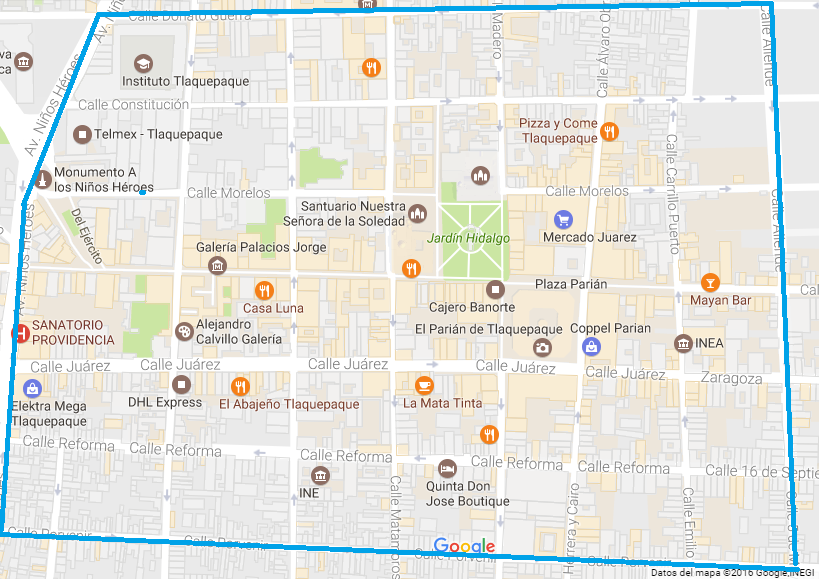 Las guías deben indicar las esquinas de las calles, de tal manera que las personas puedan detenerse y en caso de querer cruzar, esperar a escuchar el semáforo auditivo. Para ello, es indispensable que todos los semáforos existentes dentro de éste recuadro, cuenten con el sistema auditivo que indique a las personas ciegas cuando es posible cruzar, sin riesgo alguno.  IX. De ésta forma, tendremos una cabecera municipal más incluyente y accesible para las personas con discapacidad visual. Si bien es cierto, que éstas medidas deben realizarse en todo el municipio, es importante iniciar en los lugares con gran afluencia y turísticos. X. Por lo antes motivado y con fundamente en lo dispuesto por el artículo 115 fracciones I y II de la Constitución Política de los Estados Unidos Mexicanos; artículo 73 fracción I y 77 fracción II de la Constitución Política del Estado de Jalisco; artículos 2, 3, 10, 37 fracción II y 41 fracción II  de la Ley del Gobierno y la Administración Pública Municipal del Estado de Jalisco; 142,  145 fracción II y 151 del Reglamento del Gobierno y de la Administración Pública del Ayuntamiento Constitucional de San Pedro Tlaquepaque someto a consideración de éste cuerpo colegiado el siguiente: PUNTO DE ACUERDO Primero.- El Ayuntamiento Constitucional de San Pedro Tlaquepaque, aprueba y autoriza se turne la presente iniciativa a la Comisión Edilicia de Planeación Socioeconómica y Urbana, para su estudió, análisis y dictaminación correspondiente. Segundo.-  Regístrese en el libro de Sesiones correspondientes y notifíquese mediante oficio, a la Comisión de Planeación Socioeconómica y Urbana. ATENTAMENTE. SAN PEDRO TLAQUEPAQUE. LIC. MIRNA CITLALLI AMAYA DE LUNA REGIDORA. --------------------------------------------------------------------------------------------------------------------------------------------Con la palabra la C. María Elena Limón García, Presidenta Municipal: por lo que en votación económica les pregunto, quienes estén por la afirmativa del turno a comisiones propuesto favor de levantar su mano, aprobado por unanimidad, bajo el siguiente: ------------------------------------------------------------------------------------------------------------------------------------------ ------------------------ PUNTO DE ACUERDO NÚMERO 381/2017/TC ------------------------------------------------------------------------------------------------------------ÚNICO.- El Pleno del Ayuntamiento Constitucional del Municipio de San Pedro Tlaquepaque, Jalisco, aprueba y autoriza el turno a la Comisión Edilicia de Planeación Socioeconómica y Urbana, que tiene por objeto se establezcan guías para personas con discapacidad visual en el Centro Histórico de la Cabecera del Municipio de San Pedro Tlaquepaque, así como semáforos auditivos y escritura en sistema braille en los módulos de información y en las placas históricas de los monumentos existentes en el Municipio. ----------------------------------------------------------------------------------------------------------------------------------------------- FUNDAMENTO LEGAL.- artículo 115 fracciones I y II de la Constitución Política de los Estados Unidos Mexicanos; artículos 73 fracción I y 77 fracción II de la Constitución Política del Estado de Jalisco; artículos 2, 3, 10, 37 fracción II, 41 fracción II  de la Ley del Gobierno y la Administración Pública Municipal del Estado de Jalisco; primer párrafo del Reglamento del Gobierno y de la Administración Pública del Ayuntamiento Constitucional de San Pedro Tlaquepaque. --------------------------------------------------------------------------------------------------------------------------------------------NOTIFÍQUESE.- a la C. María Elena Limón García, Presidenta Municipal; al Lic. Juan David García Camarena, Síndico Municipal; Miguel Carrillo Gómez, Regidor y Presidente de la Comisión Edilicia de Planeación Socioeconómica y Urbana; al C.P. José Alejandro Ramos Rosas, Tesorero Municipal; y al L.C.P. Luis Fernando Ríos Cervantes, Contralor Municipal para su conocimiento y efectos legales a que haya lugar. ------------------------------------------------------------------------------------------------------------Con el uso de la palabra el Lic. Gustavo Flores Llamas, Secretario del Ayuntamiento: con gusto y con permiso del Pleno, V.- C) Iniciativa de turno suscrita por la regidora Mirna Citlalli Amaya de Luna, mediante la cual propone el turno a la Comisión Edilicia de Hacienda, Patrimonio y Presupuesto que tiene por objeto, entregar en comodato las áreas de cesión para destinos, así como de las vialidades a efecto de llevar a cabo la instalación de controles de acceso en el Fraccionamiento Portales de Tlaquepaque, en sus dos ingresos ubicados uno en la Calle Niños Héroes y otro en Prolongación Hator de este Municipio. ---------------------------------------------------------------------------------------------------------------------------Al Pleno del H. Ayuntamiento Constitucional De San Pedro Tlaquepaque, Jalisco Presente. Lic. Mirna Citlalli Amaya de Luna, en mi carácter de Regidora del H. Ayuntamiento Constitucional del Municipio de San Pedro Tlaquepaque, Jalisco, con fundamento en lo dispuesto por el artículo 115 fracciones I y II de la Constitución Política de los Estados Unidos Mexicanos; artículos 73 fracción I y 77 fracción II de la Constitución Política del Estado de Jalisco; artículos 2, 3, 10, 37 fracción IV, de la Ley del Gobierno y la Administración Pública Municipal del Estado de Jalisco; 145 y demás relativos aplicables del Reglamento del Gobierno y de la Administración Pública del Ayuntamiento Constitucional De San Pedro Tlaquepaque; me permito someter a la alta y distinguida consideración de este H. Cuerpo Edilicio, la presente: Iniciativa de turno a comisión. Que tiene por objeto se somete a la aprobación del Pleno del Ayuntamiento, se turne a la Comisión de Hacienda, Patrimonio y Presupuesto, “La entrega en comodato de las áreas de cesión para destinos, así como de las vialidades a efecto de llevar a cabo la instalación de controles de acceso en el Fraccionamiento Portales de Tlaquepaque, en sus dos ingresos ubicados uno en la calle Niños Héroes y otro en Prolongación Hator” de esta municipalidad de San Pedro Tlaquepaque. Exposición de motivos I.- Con fecha 13 de enero del 2017, los representantes de la Asociación de Colonos del Fraccionamiento Portales de Tlaquepaque A.C. presentan por escrito, ante la Regiduría a mi cargo, la solicitud de Comodato de las 09 áreas de Cesión que se describen a continuación. II.- Que la Asociación de Colonos del Fraccionamiento Portales de  Tlaquepaque comparece por medio de sus representantes, quienes acreditan la personalidad. III.- Que la mesa directiva de la asociación de colonos del Fraccionamiento Portales de Tlaquepaque,  Asociación Civil con fines de representación vecinal, cuenta con reconocimiento por parte Cabildo aprobado el 04 de octubre del 2016, bajo el punto de acuerdo número 285/2016. IV.- La Asociación de colonos, manifiesta haberse suscitado 8 casos de robo de bicicletas, 1 de automóvil y dos a casa habitación en el Fraccionamiento, lo cual  hace inminente la necesidad de instalar controles de acceso en las dos entradas del Fraccionamiento en cuestión. V.- La Asociación se compromete a dar mantenimiento y reparación a las áreas de cesión enumeradas en el expositivo número 1 de esta iniciativa a cambio de permitir la colocación de plumas de control de accesos al fraccionamiento en sus dos ingresos viales, tanto por la calle Niños Héroes, como por Prolongación Hator. Por lo anteriormente expuesto, someto a su consideración el siguiente punto de acuerdo: Punto de Acuerdo UNICO.- El Ayuntamiento Constitucional de San Pedro Tlaquepaque apruebe y autorice el turno a la Comisión de Hacienda, Patrimonio y Presupuesto de la presente iniciativa que tiene por objeto, “La entrega en comodato de las áreas de cesión para destinos, así como de las vialidades a efecto de llevar a cabo la instalación de controles de acceso en el Fraccionamiento Portales de Tlaquepaque, en sus dos ingresos ubicados uno en la calle Niños Héroes y otro en Prolongación Hator” de esta municipalidad de San Pedro Tlaquepaque. Atentamente Regidora Mirna Citlalli Amaya de Luna Presidenta de la Comisión de Hacienda, Patrimonio y Presupuesto. San Pedro Tlaquepaque a 20 de enero del 2017. -------------------------------------------------------------------------------------------------------------------------------------------------------------------------------Con la palabra la C. María Elena Limón García, Presidenta Municipal: por lo que en votación económica les pregunto, quienes estén por la afirmativa del turno a comisiones propuesto favor de levantar su mano, aprobado por unanimidad, bajo el siguiente: ------------------------------------------------------------------------------------------------------------------------------------------ --------------------- PUNTO DE ACUERDO NÚMERO 382/2017/TC --------------------------------------------------------------------------------------------------------------ÚNICO.- El Pleno del Ayuntamiento Constitucional del Municipio de San Pedro Tlaquepaque, Jalisco, aprueba y autoriza el turno a la Comisión Edilicia de Hacienda, Patrimonio y Presupuesto que tiene por objeto, entregar en comodato las áreas de cesión para destinos, así como de las vialidades a efecto de llevar a cabo la instalación de controles de acceso en el Fraccionamiento Portales de Tlaquepaque en sus dos ingresos ubicados uno en la Calle Niños Héroes y otro en Prolongación Hator de esta Municipalidad de San Pedro Tlaquepaque. --------------------------------------------------------------------------------------------------------------------------------------FUNDAMENTO LEGAL.- artículo 115 fracciones I y II de la Constitución Política de los Estados Unidos Mexicanos; artículos 73 fracción I y 77 fracción II de la Constitución Política del Estado de Jalisco; artículos 2, 3, 10, 37 fracción IV, de la Ley del Gobierno y la Administración Pública Municipal del Estado de Jalisco; 145 y demás relativos aplicables del Reglamento del Gobierno y de la Administración Pública del Ayuntamiento Constitucional De San Pedro Tlaquepaque. -------------------------------------------------------------------------------------------------------------------------------------------NOTIFÍQUESE.- a la C. María Elena Limón García, Presidenta Municipal; al Lic. Juan David García Camarena, Síndico Municipal; a Mirna Citlalli Amaya de Luna, Regidora y Presidenta de la Comisión Edilicia de Hacienda, Patrimonio y Presupuesto; al C.P. José Alejandro Ramos Rosas, Tesorero Municipal; y al L.C.P. Luis Fernando Ríos Cervantes, Contralor Municipal para su conocimiento y efectos legales a que haya lugar. --------------------------------------------------------------------------------------------------------------------------------------------------------------------------------------------- Con el uso de la palabra el Lic. Gustavo Flores Llamas, Secretario del Ayuntamiento: con gusto y con permiso del Pleno, V.- D) Iniciativa de turno suscrita por la regidora Daniela Elizabeth Chávez Estrada, mediante la cual propone el turno a la Comisión Edilicia de Ecología, Saneamiento y Acción Contra la Contaminación Ambiental como convocante; así como Reglamentos Municipales y Puntos Legislativos como coadyuvante, que tiene por objeto reformar diversos artículos del Reglamento de Protección a los Animales y Salud Pública Veterinaria del Municipio de San Pedro Tlaquepaque, con el objeto de crear la Unidad de Protección Animal (UPA). ----------------------------------------------------------------------------------------------------------------------------------------------------------C.C. REGIDORAS Y REGIDORES DEL AYUNTAMIENTO DE SAN PEDRO TLAQUEPAQUE: La que esto suscribe, Daniela Elizabeth Chávez Estrada, en mi carácter de Regidora del Ayuntamiento de San Pedro Tlaquepaque, Jalisco, y en uso de las facultades que me confieren los artículos 41 fracción II y 50, fracción I, de la Ley del Gobierno y la Administración Pública Municipal del Estado de Jalisco; así como el artículo 36 del Reglamento del Gobierno y la Administración Pública del Ayuntamiento Constitucional de San Pedro Tlaquepaque, someto a consideración de este Ayuntamiento en Pleno, la presente Iniciativa de Ordenamiento, que tiene como finalidad reformar diversos artículos del REGLAMENTO DE PROTECCIÓN A LOS ANIMALES Y SALUD PUBLICA VETERINARIADEL MUNICIPIO DE SAN PEDRO TLAQUEPAQUE, con el objeto de crear la UNIDAD DE PROTECCIÓN ANIMAL (UPA), conforme a la siguiente: EXPOSICIÓN DE MOTIVOS.Con el convencimiento indubitable de que los animales que coexisten en nuestro municipio con sus habitantes, deben ser protegidos del sufrimiento, la crueldad y del maltrato producto del actuar del ser humano, se aprobó la creación del Reglamento de Protección a los Animales y Salud Publica Veterinaria del Municipio de San Pedro Tlaquepaque en administraciones que nos precedieron. En dicho ordenamiento se establecieron reglas generales para la protección de los animales, estableciéndose dentro del mismo los siguientes objetivos torales:1.- Proteger la vida humana a través de una mayor higiene y salud de los animales con los que convive;2.- Proteger la vida, desarrollo y crecimiento de los animales;3.- Erradicar los actos de crueldad, sancionándolos a quien los cometan, en perjuicio de los animales con los que convive;4.- Vigilar, prevenir y controlar la transmisión de zoonosis y vectores en zonas urbanas;5.- Controlar la sobrepoblación de animales considerados como de compañía y los que forman la fauna nociva;6. La prevención y control de lesiones provocadas por los animales a los humanos y a sus pertenencias;7.- Educar a la ciudadanía sobre el cuidado ecológico y la sanidad provenientes de la convivencia humano – animal;8.- Regular el comercio de fauna urbana, silvestre y exótica;9.- Cuidar el ambiente evitando la contaminación por desechos, animales enfermos y muertos en zonas urbanas;10.- Vigilar y coadyuvar el cumplimiento de las Leyes Federales, Estatales y normas vigentes de acuerdo con los convenios respectivos; y11.- Difundir por los medios apropiados el contenido del reglamento; inculcando en el niño, el adolescente y el adulto el respeto a toda forma de vida animal.En el artículo 226 del Reglamento del Gobierno y la Administración Pública del Ayuntamiento Constitucional de San Pedro Tlaquepaque señala como atribuciones de la Jefatura de Departamento de Salud Animal:Procurar el bienestar de los animales, en su ámbito de competencia (fracción II);Procurar el cumplimiento de las leyes y reglamentos en materia de cuidado y protección animal (fracción XI);Asesorar y en su caso acompañar a la Dirección de Área Inspección y Vigilancia ante las denuncias y operativos derivados de la aplicación de la normatividad en la materia (fracción XVI); ySolicitar a la Sindicatura que interponga denuncias ante el ministerio público cuando se percate de la presunta comisión de un delito (fracción XVIII).En virtud de lo anterior, y considerando que la Dirección de Inspección y Vigilancia no cuenta con inspectores especialistas en materia Médico Veterinaria considero que es necesario fortalecer nuestro ordenamiento municipal, con el fin de crear una instancia especializada dentro del Departamento de Salud Animal, denominada Unidad de Protección Animal (UPA), la cual esté conformada por Médicos Veterinarios que sepan valorar el estado de salud de los animales y abogados que puedan distinguir entre una falta administrativa y un delito, ya sea por el reporte de un ciudadano o por la detección de dicho actuar por alguna área o dependencia municipal.Se propone que la dependencia que se encargue de regular y encabezar la Unidad de Protección Animal sea el Departamento de Salud Animal, ya que en la actualidad existe dificultad para que dicho departamento trabaje de manera coordinada con el departamento de inspección ambiental mismo que a la fecha tiene las atribuciones de apercibir e infraccionar en los casos de maltrato hacia los animales.Cabe señalar que uno de los problemas más importantes que se ha detectado, es que en los casos de delito por maltrato hacia los animales, la mayoría de las veces los ciudadanos no realizan la denuncia correspondiente por desconocimiento o por apatía a realizar trámites burocráticos. En ese sentido, una Unidad dependiente del Departamento de Salud Animal, que además cuente con un abogado que pueda orientar o en su caso realizar las denuncias por delitos graves ante la Fiscalía General del Estado de Jalisco daría la eficacia, eficiencia y rapidez requerida para la atención de muchas de las denuncias o solicitudes de apoyo que realice la ciudadanía o alguna otra dependencia municipal, reduciendo con ello las probabilidades de la muerte o daño irreversible del animal maltratado así como la impunidad por la comisión de este tipo de delitos.Finalmente, se precisa que de llegar a aprobarse la presente iniciativa, no conlleva repercusiones de índole económica, laboral, social o presupuestal. Por lo anteriormente expuesto, y con fundamento en los artículos 115 de la Constitución Política de los Estados Unidos Mexicanos; 73 fracción I, 77 fracción II, de la Constitución Política del Estado de Jalisco; 40 fracción II, 41 fracción II, y 50 fracción I de la Ley del Gobierno y la Administración Pública Municipal del Estado de Jalisco; así como el artículo 36 del Reglamento del Gobierno y la Administración Pública del Ayuntamiento Constitucional de San Pedro Tlaquepaque, pongo a su consideración que la presente iniciativa sea turnada para su estudio, análisis y dictaminación a las Comisiones Edilicias de Ecología, Saneamiento y Acción contra la Contaminación Ambiental como convocante; así como Reglamentos Municipales y Puntos Legislativos como coadyuvante, por ser materia de su competencia, bajo el siguienteORDENAMIENTO MUNICIPALQUE REFORMAEL CAPÍTULO VII “DE LA UNIDAD DE PROTECCIÓN ANIMAL”, RECORRIENDO EL ORDEN DE LOS CAPÍTULOS VIII, IX, X, XI, XII, XIII, XIV, XV, XVI Y ADICIONA EL CAPÍTULO XVII, ASÍ COMO LOS ARTÍCULOS 40 BIS, 40 TER Y 40 QUATER AL REGLAMENTO DE PROTECCIÓN A LOS ANIMALES Y SALUD PUBLICA VETERINARIA DEL MUNICIPIO DE SAN PEDRO TLAQUEPAQUE. ARTÍCULO ÚNICO. Se reforma el Capítulo VII “De la Unidad de Protección Animal”, recorriéndose las subsecuentes y adicionando un Capítulo XVII, así como los artículos 40 bis, 40 ter y 40 quater del Reglamento de Protección a los Animales y Salud Publica Veterinaria del Municipio de San Pedro Tlaquepaque, para quedar como sigue:CAPÍTULO VIIDE LA UNIDAD DE PROTECCIÓN ANIMALArtículo 40 bis. La Unidad de Protección Animal, formará parte del Departamento de Salud Animal, y estará integrada por equipos de trabajo conformados, al menos, por un médico veterinario y un abogado, asignados por los titulares del Departamento.Artículo 40 ter. La Unidad de Protección Animal tendrá las siguientes obligaciones y atribuciones:I. Llevar a cabo las visitas de inspección y verificación para el cumplimiento del presente reglamento; II. Brindar el apoyo que requieran otras dependencias municipales en los términos del artículo 36 del presente reglamento;III. Apercibir o en su caso elaborar las actas de infracción por incumplimiento a las disposiciones del presente reglamento y en su caso remitirlas para su calificación a la dependencia competente;IV. Intervenir en los casos de flagrancia y asegurar a los animales para su debida protección;V. Asesorar y apoyar al personal de las dependencias municipales en la aplicación y cumplimiento del presente reglamento y en cualquier actividad relacionada con la protección de los animales;VI. Acudir al llamado del ciudadano que denuncie cualquier maltrato o acto de crueldad con los animales;VII. Canalizar a los Centros de Mediación Municipal, los conflictos que se susciten entre vecinos por algún asunto relacionado con los animales y que pueda solucionarse mediante el avenimiento de las partes evitando así la aplicación de sanciones;VIII.  Realizar y dar seguimiento a las denuncias correspondientes en los casos de presunción de delitos relacionados con el maltrato animal.IX. Implementar las medidas preventivas y precautorias necesarias para lograrla seguridad de las personas y los animales; yX. Poner a disposición de los jueces municipales a los infractores cuando se trate de una falta grave a lo dispuesto en el presente ordenamiento.Artículo 40 quater. La Unidad de Protección Animal, en su labor de orientación a los ciudadanos, se podrá auxiliar de brigadas integradas por prestadores de servicio de las áreas médico veterinarias, quienes la acompañarán y tendrán por objeto, la visita a las diferentes zonas del municipio, para difundir la prevención de enfermedades en animales, su cuidado, trato y vigilancia, así como las sanciones en que incurren, en caso de maltrato.CAPÍTULO VIIIDE LOS ANIMALES SILVESTRES Y EXÓTICOS EN CAUTIVERIOArtículo 41. …Artículo 42. …CAPÍTULO IXDE LOS ANIMALES DE CARGA, TIRO Y PARA CABALGARArtículo 43. …Artículo 44. …CAPÍTULO XDE LOS ZOOLÓGICOSArtículo 45. …Artículo 46. …Artículo 47. …CAPÍTULO XIDE LOS ANIMALES EN EVENTOS SOCIALES Y PÚBLICOSArtículo 48. …Artículo 49. …Artículo 50. …Artículo 51. …CAPÍTULO XIIDE LA CACERÍA Y PESCA DE ANIMALESArtículo 52. …CAPÍTULO XIIIDEL SACRIFICIO DE LOS ANIMALESArtículo 53. …Artículo 54. …Artículo 55. …Artículo 56. …Artículo 57. …Artículo 58. …Artículo 59. …Artículo 60. …Artículo 61. …Artículo 62. …CAPÍTULO XIVDEL TRANSPORTE DE LOS ANIMALES VIVOSArtículo 63. …Artículo 64. …Artículo 65. …Artículo 66. …CAPÍTULO XVDE LAS ASOCIACIONES PROTECTORAS DE ANIMALESArtículo 67. …Artículo 68. …Artículo 69. …Artículo 70. …CAPÍTULO XVIDEL CONSEJO MUNICIPAL PARA LA  PROTECCIÓN Y BIENESTAR 
DE LOS ANIMALESArtículo 71. …Artículo 72. …Artículo 73. …Artículo 74. …Artículo 75. …Artículo 76. …Artículo 77. …Artículo 78. …Artículo 79. …Artículo 80. …Artículo 81. …Artículo 82. …Artículo 83.CAPÍTULO XVIIDE LAS SANCIONESArtículo 84. …Artículo 85. …Artículo 86. …TRANSITORIOSPRIMERO. La presente reforma entrará en vigor a los noventa días posteriores a su publicación en la Gaceta Municipal del Ayuntamiento de San Pedro Tlaquepaque. SEGUNDO. Se derogan todas las disposiciones municipales que se opongan a la presente reforma. TERCERO. La Unidad de Protección a los Animales y la Comisaría de la Policía Preventiva Municipal, deberán trabajar en coordinación en los casos de delitos cometidos hacia los animales, conforme a la ley penal aplicable. Atentamente, San Pedro Tlaquepaque, Jalisco. Enero del 2017 REG. DANIELA ELIZABETH CHÁVEZ ESTRADA. ----------------------------------------------------------------------------------------------------------------------------------------Con la palabra la C. María Elena Limón García, Presidenta Municipal: por lo que en votación económica les pregunto, quienes estén por la afirmativa del turno a comisiones propuesto favor de levantar su mano, aprobado por unanimidad, bajo el siguiente: ------------------------------------------------------------------------------------------------------------------------------------------ --------------------- PUNTO DE ACUERDO NÚMERO 383/2017/TC ----------------------------------------------------------------------------------------------------------ÚNICO.- El Pleno del Ayuntamiento Constitucional del Municipio de San Pedro Tlaquepaque, Jalisco, aprueba y autoriza el turno a la Comisión Edilicia de Ecología, Saneamiento y Acción Contra la Contaminación Ambiental como convocante; así como Reglamentos Municipales y Puntos Legislativos como coadyuvante, que tiene por objeto reformar el Capítulo VII “De la Unidad de Protección Animal”, recorriendo el orden de los capítulos VIII, IX, X, XI, XII, XIII, XIV y XV y adiciona el Capítulo XVI, así como los artículos 40 Bis, 40 Ter y 40 Quater al Reglamento de Protección a los Animales y Salud Pública Veterinaria del Municipio de San Pedro Tlaquepaque. -----------------------------------------------------------------------------------------------------------------------------------------FUNDAMENTO LEGAL.- artículos 115 de la Constitución Política de los Estados Unidos Mexicanos; 73 fracción I, 77 fracción II, de la Constitución Política del Estado de Jalisco; 40 fracción II, 41 fracción II, y 50 fracción I de la Ley del Gobierno y la Administración Pública Municipal del Estado de Jalisco; así como el artículo 36 del Reglamento del Gobierno y la Administración Pública del Ayuntamiento Constitucional de San Pedro Tlaquepaque. -----------------------------------------------------------------------------------------------------------------------------------------------------------------------------------NOTIFÍQUESE.- a la C. María Elena Limón García, Presidenta Municipal; al Lic. Juan David García Camarena, Síndico Municipal; Daniela Elizabeth Chávez Estrada, Regidora y Presidenta de la Comisión Edilicia de Ecología Saneamiento y Acción contra la Contaminación;  Miguel Carrillo Gómez. Regidor y Presidente de la Comisión Edilicia de Reglamentos Municipales y Puntos Legislativos; al C.P. José Alejandro Ramos Rosas, Tesorero Municipal; y al L.C.P. Luis Fernando Ríos Cervantes, Contralor Municipal para su conocimiento y efectos legales a que haya lugar. ------------------------------------------------------------------------------------------------------------Con el uso de la palabra el Lic. Gustavo Flores Llamas, Secretario del Ayuntamiento: con gusto y con permiso del Pleno, V.- E) Iniciativa de turno suscrita por la regidora Daniela Elizabeth Chávez Estrada, mediante la cual propone el turno a la Comisión Edilicia de Ecología, Saneamiento y Acción Contra la Contaminación Ambiental como convocante; así como Reglamentos Municipales y Puntos Legislativos como coadyuvante, que tiene por objeto el cambio de nombre de la Comisión Edilicia de Ecología, Saneamiento y Acción Contra la Contaminación Ambiental por el de Comisión Edilicia de Medio Ambiente. --------------------------------------------------------------------------------------------------------------------------------------------------------------------------------------C.C. REGIDORAS Y REGIDORES DEL AYUNTAMIENTO DE SAN PEDRO TLAQUEPAQUE: La que esto suscribe, Daniela Elizabeth Chávez Estrada, en mi carácter de Regidora del Ayuntamiento de San Pedro Tlaquepaque, Jalisco, y en uso de las facultades que me confieren los artículos 41 fracción II y 50, fracción I, de la Ley del Gobierno y la Administración Pública Municipal del Estado de Jalisco; así como el artículo 36, fracción I y 142 del Reglamento del Gobierno y de la Administración Pública del Ayuntamiento Constitucional de San Pedro Tlaquepaque, someto a consideración de este Ayuntamiento en Pleno, Iniciativa de Ordenamiento Municipal con el objeto de modificar el nombre de la Comisión Edilicia de Ecología, Saneamiento y Acción contra la Contaminación Ambiental, por el de Comisión Edilicia de Medio Ambiente, misma que presento con base a la siguiente: EXPOSICIÓN DE MOTIVOSA partir del Protocolo de Kioto en el año de 1997, los diferentes países que conforman las Naciones Unidas preocupados por la degradación del ambiente y  el cambio climático en el mundo, en específico, los países industrializados se comprometen a reducir las emisiones de los seis gases que generan el efecto invernadero, logrando así un acuerdo vinculante por parte de todos los países firmantes para que durante el período del 2008 al 2012, se redujeran dichas emisiones contaminantes.Es así, como en el año 2007, en Bali, se da inicio el proceso de negociación para el segundo periodo de cumplimiento del Protocolo de Kioto, que tendría vigencia entre 2012 y 2020. Lo anterior, en relación  a lo proyectado en el 2008- 2012.  En esta reunión, se buscó ante todo, lograr una visión común, mitigación, adaptación, tecnología y financiamiento. En nuestro país, en Cancún, en el año 2010, se generaron compromisos políticos para enfrentar el cambio climático.  Generando así, la creación del Fondo Verde para el Clima, apoyando proyectos y actividades en países en desarrollo, así como la difusión y apoyo de tecnologías amigables al clima.En ese sentido, el acuerdo de París, respecto al cambio climático, genera mecanismos reales para que todos los países firmantes deberán limitar sus emisiones, aunque los desarrollados tendrán que hacer un mayor esfuerzo y movilizar fuertes sumas de dinero anuales para tratar de mitigar el daño causado al medio ambiente.Por su parte, la RAE define el vocablo medio ambiente desde un enfoque biológico, como “el conjunto de circunstancias o condiciones exteriores a un ser vivo que influyen en su desarrollo y en sus actividades”De igual forma la RAE define el vocablo ecología como: “La ciencia que estudia los seres vivos como habitantes de un medio, y las relaciones que mantienen entre sí y con el propio medio”.El medio ambiente entonces, se define como un entorno universal, en el que convergen tanto elementos naturales y artificiales, o inclusive aquellos inducidos por el hombre, mientras que la ecología, únicamente rige a los seres vivos y el hombre en su entorno.Aunado a lo anterior, en el Congreso de la Unión en la actualLXIII Legislatura, en la Cámara de Senadores, la comisión relativa, recibe el nombre de Comisión de Medio Ambiente y Recursos Naturales; en la Cámara de Diputados, la comisión en comento, también recibe el nombre de   Comisión de Medio Ambiente y Desarrollo Sostenible;en el mismo sentido, en el Congreso del estado de Jalisco en la actual LXI Legislatura, la Comisión respectiva, recibe el nombre de Comisión de Medio Ambiente y Desarrollo Sustentable; de igual forma en el municipio de Guadalajara, dicha Comisión, recibe el nombre de Comisión de Medio Ambiente. Marco ConstitucionalLa Carta Magna en su Título Primero, Capítulo I, De los Derechos Humanos y sus Garantías, en su artículo 1 establece a la letra:“Artículo 1o. En los Estados Unidos Mexicanos todas las personas gozarán de los derechos humanos reconocidos en esta Constitución y en los tratados internacionales de los que el Estado Mexicano sea parte, así como de las garantías para su protección, cuyo ejercicio no podrá restringirse ni suspenderse, salvo en los casos y bajo las condiciones que esta Constitución establece. Las normas relativas a los derechos humanos se interpretarán de conformidad con esta Constitución y con los tratados internacionales de la materia favoreciendo en todo tiempo a las personas la protección más amplia. Todas las autoridades, en el ámbito de sus competencias, tienen la obligación de promover, respetar, proteger y garantizar los derechos humanos de conformidad con los principios de universalidad, interdependencia, indivisibilidad y progresividad….”Y en su interpretación en conjunto con el artículo 4 que tutela el derecho a un medio ambiente sano y como consecuencia la viabilidad del tema, en cuya letra señala:“Artículo 4.- El varón y la mujer son iguales ante la ley. Esta protegerá la organización y el desarrollo de la familia.Toda persona tiene derecho a decidir de manera libre, responsable e informada sobre el número y el espaciamiento de sus hijos.Toda persona tiene derecho a la alimentación nutritiva, suficiente y de calidad. El Estado lo garantizará.Toda persona tiene derecho a la protección de la salud. La Ley definirá las bases y modalidades para el acceso a los servicios de salud y establecerá la concurrencia de la Federación y las entidades federativas en materia de salubridad general, conforme a lo que dispone la fracción XVI del artículo 73 de esta Constitución.Toda persona tiene derecho a un medio ambiente sano para su desarrollo y bienestar. El Estado garantizará el respeto a este derecho. El daño y deterioro ambiental generará responsabilidad para quien lo provoque en términos de lo dispuesto por la ley.Toda persona tiene derecho al acceso, disposición y saneamiento de agua para consumo personal y doméstico en forma suficiente, salubre, aceptable y asequible. El Estado garantizará este derecho y la ley definirá las bases, apoyos y modalidades para el acceso y uso equitativo y sustentable de los recursos hídricos, estableciendo la participación de la Federación, las entidades federativas y los municipios, así como la participación de la ciudadanía para la consecución de dichos fines.Toda familia tiene derecho a disfrutar de vivienda digna y decorosa. La Ley establecerá los instrumentos y apoyos necesarios a fin de alcanzar tal objetivo.Toda persona tiene derecho a la identidad y a ser registrado de manera inmediata a su nacimiento. El Estado garantizará el cumplimiento de estos derechos. La autoridad competente expedirá gratuitamente la primera copia certificada del acta de registro de nacimiento.En todas las decisiones y actuaciones del Estado se velará y cumplirá con el principio del interés superior de la niñez, garantizando de manera plena sus derechos. Los niños y las niñas tienen derecho a la satisfacción de sus necesidades de alimentación, salud, educación y sano esparcimiento para su desarrollo integral. Este principio deberá guiar el diseño, ejecución, seguimiento y evaluación de las políticas públicas dirigidas a la niñez.Los ascendientes, tutores y custodios tienen la obligación de preservar y exigir el cumplimiento de estos derechos y principios.El Estado otorgará facilidades a los particulares para que coadyuven al cumplimiento de los derechos de la niñez.Toda persona tiene derecho al acceso a la cultura y al disfrute de los bienes y servicios que presta el Estado en la materia, así como el ejercicio de sus derechos culturales. El Estado promoverá los medios para la difusión y desarrollo de la cultura, atendiendo a la diversidad cultural en todas sus manifestaciones y expresiones con pleno respeto a la libertad creativa. La ley establecerá los mecanismos para el acceso y participación a cualquier manifestación cultural.Toda persona tiene derecho a la cultura física y a la práctica del deporte. Corresponde al Estado su promoción, fomento y estímulo conforme a las leyes en la materia.Marco legalEn consonancia con las garantías establecidas en la Constitución Federal de los Estados Unidos Mexicanos, en específico en su artículo 4° el cual de forma textual en el quinto párrafo, expresa: Asimismo, el artículo 3, fracción I y 8 de la Ley General del Equilibrio Ecológico y la Protección al Ambiente, definen el concepto de ambiente como:I.- Ambiente: El conjunto de elementos naturales y artificiales o inducidos por el hombre que hacen posible la existencia y desarrollo de los seres humanos y demás organismos vivos que interactúan en un espacio y tiempo determinados;La competencia de los municipios en la materia se delinea en el artículo 8, fracción I de la Ley, al establecer que serán estos los que elaborarán en coordinación con las dependencias competentes y con la participación de representantes de los distintos sectores sociales y empresariales expertos en la materia, los programas municipales para la prevención y control de los efectos ocasionados sobre el ambiente, así como, para la gestión integral de los residuos sólidos urbanos; orientados a la reducción, reúso y reciclaje; los cuales deben observar lo dispuesto en el programa estatal para la prevención y gestión integral de los residuos correspondiente, así como integrar órganos de consulta que tendrán funciones de asesoría, evaluación y seguimiento de dichos programas.ARTÍCULO 8o.- Corresponden a los Municipios, de conformidad con lo dispuesto en esta Ley y las leyes locales en la materia, las siguientes facultades:I.- La formulación, conducción y evaluación de la política ambiental municipal;II.- La aplicación de los instrumentos de política ambiental previstos en las leyes locales en la materia y la preservación y restauración del equilibrio ecológico y la protección al ambiente en bienes y zonas de jurisdicción municipal, en las materias que no estén expresamente atribuidas a la Federación o a los Estados;III.- La aplicación de las disposiciones jurídicas en materia de prevención y control de la contaminación atmosférica generada por fuentes fijas que funcionen como establecimientos mercantiles o de servicios, así como de emisiones de contaminantes a la atmósfera provenientes de fuentes móviles que no sean consideradas de jurisdicción federal, con la participación que de acuerdo con la legislación estatal corresponda al gobierno del estado;IV.- La aplicación de las disposiciones jurídicas relativas a la prevención y control de los efectos sobre el ambiente ocasionados por la generación, transporte, almacenamiento, manejo, tratamiento y disposición final de los residuos sólidos e industriales que no estén considerados como peligrosos, de conformidad con lo dispuesto por el artículo 137 de la presente Ley;V.- La creación y administración de zonas de preservación ecológica de los centros de población, parques urbanos, jardines públicos y demás áreas análogas previstas por la legislación local;VI.- La aplicación de las disposiciones jurídicas relativas a la prevención y control de la contaminación por ruido, vibraciones, energía térmica, radiaciones electromagnéticas y lumínica y olores perjudiciales para el equilibrio ecológico y el ambiente, proveniente de fuentes fijas que funcionen como establecimientos mercantiles o de servicios, así como la vigilancia del cumplimiento de las disposiciones que, en su caso, resulten aplicables a las fuentes móviles excepto las que conforme a esta Ley sean consideradas de jurisdicción federal;VII.- La aplicación de las disposiciones jurídicas en materia de prevención y control de la contaminación de las aguas que se descarguen en los sistemas de drenaje y alcantarillado de los centros de población, así como de las aguas nacionales que tengan asignadas, con la participación que conforme a la legislación local en la materia corresponda a los gobiernos de los estados;VIII.- La formulación y expedición de los programas de ordenamiento ecológico local del territorio a que se refiere el artículo 20 BIS 4 de esta Ley, en los términos en ella previstos, así como el control y la vigilancia del uso y cambio de uso del suelo, establecidos en dichos programas;IX.- La preservación y restauración del equilibrio ecológico y la protección al ambiente en los centros de población, en relación con los efectos derivados de los servicios de alcantarillado, limpia, mercados, centrales de abasto, panteones, rastros, tránsito y transporte locales, siempre y cuando no se trate de facultades otorgadas a la Federación o a los Estados en la presente Ley;X.- La participación en la atención de los asuntos que afecten el equilibrio ecológico de dos o más municipios y que generen efectos ambientales en su circunscripción territorial;XI.- La participación en emergencias y contingencias ambientales conforme a las políticas y programas de protección civil que al efecto se establezcan;XII.- La vigilancia del cumplimiento de las normas oficiales mexicanas expedidas por la Federación, en las materias y supuestos a que se refieren las fracciones III, IV, VI y VII de este artículo;XIII.- La formulación y conducción de la política municipal de información y difusión en materia ambiental;XIV.- La participación en la evaluación del impacto ambiental de obras o actividades de competencia estatal, cuando las mismas se realicen en el ámbito de su circunscripción territorial;XV.- La formulación, ejecución y evaluación del programa municipal de protección al ambiente;XVI.- La formulación y ejecución de acciones de mitigación y adaptación al cambio climático, yXVII.- La atención de los demás asuntos que en materia de preservación del equilibrio ecológico y protección al ambiente les conceda esta Ley u otros ordenamientos en concordancia con ella y que no estén otorgados expresamente a la Federación o a los Estados.Esta disposición se replica a su vez por el Artículo 3, de la Ley Estatal del Equilibrio Ecológico y la Protección al Ambiente del estado de Jalisco, que a la letra señala:Artículo 3º. Para los efectos de esta ley, se tomarán las definiciones de la Ley General del Equilibrio Ecológico y la Protección al Ambiente, y las siguientes……En ese sentido, la Ley Estatal del Equilibrio Ecológico y la Protección al Ambiente del estado de Jalisco, también toma el glosario de términos de la Ley General del Equilibrio Ecológico y la Protección al Ambiente, por lo que es necesario modificar los temas y facultades relacionadas con dicha Comisión, otorgándole las herramientas necesarias para su óptimo desempeño.Por lo anteriormente expuesto, y con fundamento en los artículos 115 de la Constitución Política de los Estados Unidos Mexicanos; 73 fracción I, 77 fracción II, de la Constitución Política del Estado de Jalisco; 40 fracción II, 41 fracción II, y 50 fracción I de la Ley del Gobierno y la Administración Pública Municipal del Estado de Jalisco; así como el artículo 36 del Reglamento del Gobierno y la Administración Pública del Ayuntamiento Constitucional de San Pedro Tlaquepaque, pongo a su consideración que la presente iniciativa sea turnada para su estudio, análisis y dictaminación a las Comisiones Edilicias de Ecología, Saneamiento y Acción contra la Contaminación Ambiental como convocante; así como Reglamentos Municipales y Puntos Legislativos como coadyuvante, por ser materia de su competencia, bajo el siguienteORDENAMIENTO MUNICIPALQUE REFORMA LOS ARTÍCULOS 92 Y 101 DEL REGLAMENTO DEL GOBIERNO Y DE LA ADMINISTRACIÓN PÚBLICA DEL AYUNTAMIENTO CONSTITUCIONAL DE SAN PEDRO TLAQUEPAQUEArtículo Único. Se reforman los artículos 92, fracción IX, y 101 del Reglamento del Gobierno y de la Administración Pública del Ayuntamiento Constitucional de San Pedro Tlaquepaque, para quedar como sigue:Artículo 92.- Las comisiones permanentes serán:I. a la VIII. …IX. Medio Ambiente;X. a la XXIX. …Artículo 101.- Compete a la Comisión de Medio Ambiente:I. a la VI. …TRANSITORIOSÚnico. La presente reforma entrará en vigor al día siguiente de su publicación en la Gaceta Municipal de San Pedro Tlaquepaque. Atentamente, San Pedro Tlaquepaque, Jalisco. Enero del 2017. REG. DANIELA ELIZABETH CHÁVEZ ESTRADA. ----------------------------------------------------------------------------------------------------------------------------------------Con la palabra la C. María Elena Limón García, Presidenta Municipal: por lo que en votación económica les pregunto, quienes estén por la afirmativa del turno a comisiones propuesto favor de levantar su mano, aprobado por unanimidad, bajo el siguiente: ------------------------------------------------------------------------------------------------------------------------------------------ --------------------- PUNTO DE ACUERDO NÚMERO 384/2017/TC ----------------------------------------------------------------------------------------------------------ÚNICO.- El Pleno del Ayuntamiento Constitucional del Municipio de San Pedro Tlaquepaque, Jalisco, aprueba y autoriza el turno a la Comisión Edilicia de Ecología, Saneamiento y Acción Contra la Contaminación Ambiental como convocante; así como Reglamentos Municipales y Puntos Legislativos como coadyuvante, que tiene por objeto reformar los artículos 92 y 101 del Reglamento del Gobierno y de la Administración Pública del Ayuntamiento Constitucional de San Pedro Tlaquepaque. ------------------------------------------------------------------------------------------------------------------------------------------------------------------FUNDAMENTO LEGAL.- artículos 41 fracción II y 50, fracción I, de la Ley del Gobierno y la Administración Pública Municipal del Estado de Jalisco; así como el artículo 36, fracción I y 142 del Reglamento del Gobierno y de la Administración Pública del Ayuntamiento Constitucional de San Pedro Tlaquepaque. -----------------------------------------------------------------------------------------------------------------------------------------------------------------------------------NOTIFÍQUESE.- a la C. María Elena Limón García, Presidenta Municipal; al Lic. Juan David García Camarena, Síndico Municipal; Daniela Elizabeth Chávez Estrada, Regidora y Presidenta de la Comisión Edilicia de Ecología Saneamiento y Acción contra la Contaminación; a Mirna Citlalli Amaya de Luna, Regidora y Presidenta de la Comisión Edilicia de Hacienda, Patrimonio y Presupuesto; Miguel Carrillo Gómez, Regidor y Presidente de la Comisión Edilicia de Reglamentos Municipales y Puntos Legislativos; al C.P. José Alejandro Ramos Rosas, Tesorero Municipal; y al L.C.P. Luis Fernando Ríos Cervantes, Contralor Municipal para su conocimiento y efectos legales a que haya lugar. ------------------------------------------------------------------------------------------------------------------------------------ En el uso de la voz la regidora Carmen Lucía Pérez Camarena: sería una presentación de una iniciativa a turno a comisión, muchas gracias señora Presidenta. -------------------------------------------------------------------------------------------------------------------------------------------------------------------------------------- Con la palabra el Lic. Gustavo Flores Lamas, Secretario del Ayuntamiento: si me permiten el uso de la voz no estamos en el momento de la presentación de iniciativas de turno a comisión, entonces por lo tanto pediría en el orden del día y en el momento oportuno retomamos su propuesta, gracias por su comprensión regidora. ------------------------------------------------------------------------------------------------------------------------------------Con la palabra la C. María Elena Limón García, Presidenta Municipal: En el desahogo del SEXTO PUNTO del orden del día, lectura, en su caso debate y aprobación de dictámenes de comisiones edilicias, solicito al Secretario dé lectura a los dictámenes presentados. -------------------------------------------------------------------------------------------------------------------------------- Con la palabra el Lic. Gustavo Flores Lamas, Secretario del Ayuntamiento: Con el permiso de este Pleno informo que no se tienen dictámenes de comisiones edilicias agendados para la Sesión Ordinaria del día de hoy, es cuanto. ---------------------------------------------------------------------------------------------------------------------------------------------------Con la palabra la C. María Elena Limón García, Presidenta Municipal: en el desahogo del SÉPTIMO PUNTO del orden del día, Iniciativas de aprobación directa, se le concede el uso de la voz al Secretario del Ayuntamiento, para que dé lectura a las Iniciativas agendadas en este punto. ---------------------------------------------------------------------------------------------------------------------------------------------------------------------------------------------Con la palabra el Lic. Gustavo Flores Lamas, Secretario del Ayuntamiento: con gusto y con permiso del Pleno VII.- A) Iniciativa de Aprobación Directa suscrita por la C. María Elena Limón García, Presidenta Municipal, mediante la cual se aprueba y autoriza modificar el presupuesto de egresos para el ejercicio fiscal 2017, aprobado en Sesión de Ayuntamiento de fecha 09 de Diciembre del año 2016, en relación al Capítulo 1000 Servicios Personales en la clasificación P001 salarios, con el propósito de dejar sin efecto el incremento del cuatro por ciento (4%) a los integrantes del Pleno del Ayuntamiento y a los servidores públicos considerados de primer nivel conforme al anexo 1 circulado, con efectos retroactivos al 1 de enero del año en curso. -------------------------------------------------------------------------------------------------------------AL PLENO DEL H. AYUNTAMIENTO CONSTITUCIONAL DEL MUNICIPIO DE SAN PEDRO TLAQUEPAQUE, JALISCO. PRESENTE.  La que suscribe MARÍA ELENA LIMÓN GARCÍA, en mi carácter de Presidenta Municipal del H. Ayuntamiento Constitucional del Municipio de San Pedro Tlaquepaque, Jalisco, con fundamento en lo dispuesto por el artículo 115 fracción I y II de la Constitución Política de los Estados Unidos Mexicanos; artículos 73 fracción I y II  de la Constitución Política del Estado de Jalisco; artículos 2, 3, 10, 47 y 48 fracción VI de la Ley del Gobierno y la Administración Pública Municipal del Estado de Jalisco; artículos 27, 142, 145 fracción II, 147 del Reglamento del Gobierno y de la Administración Pública del Ayuntamiento Constitucional de San Pedro Tlaquepaque; me permito someter a la elevada y distinguida consideración de este H. Cuerpo Edilicio, la presente: INICIATIVA DE APROBACIÓN DIRECTA Mediante la cual se propone que el Pleno del H. Ayuntamiento Constitucional de San Pedro Tlaquepaque, Jalisco, apruebe y autorice modificar el presupuesto de egresos para el ejercicio fiscal 2017, aprobado en Sesión de Ayuntamiento de fecha 09 de Diciembre del año 2016, en relación al Capítulo 1000 Servicios Personales en la clasificación P001 salarios, con el propósito de dejar sin efecto el incremento del cuatro por ciento (4 %) a los integrantes del Pleno del Ayuntamiento y a los servidores públicos considerados de primer nivel (anexo 1), con efectos retroactivos a partir del 1 de enero del año en curso; al tenor de la siguiente: EXPOSICIÓN DE MOTIVO	I.- El Ayuntamiento Constitucional del Municipio de San Pedro Tlaquepaque, Jalisco, tiene facultad para aprobar, de acuerdo con las leyes en materia municipal, los bandos de policía y gobierno, los reglamentos, circulares y disposiciones administrativas de observancia general dentro de sus respectivas jurisdicciones, que organicen la administración pública municipal, regulen las materias, procedimientos, funciones y servicios públicos de su competencia y aseguren la participación ciudadana y vecinal, con fundamento en el artículo 115 de la Constitución Política de los Estados Unidos Mexicanos; artículo 77 fracción II de la Constitución Política del Estado de Jalisco; artículos 37 fracción II, 40 fracción II de la Ley del Gobierno y la Administración Pública Municipal del Estado de Jalisco; artículos 24 y 25 fracciones XII,XIV,XV del Reglamento del Gobierno y de la Administración Pública del Ayuntamiento Constitucional de San Pedro Tlaquepaque. II.- El pasado 17 de Noviembre del año 2016, se turnó a Comisiones el proyecto de Presupuesto de Egresos para el ejercicio fiscal 2017 basado en el Proyecto de Ley de Ingresos aprobado por el Pleno del Ayuntamiento en Sesión de fecha 26 de Agosto del año 2016, por lo que en concordancia con la Crisis financiera y el aumento inflacionario emitido por el Banco de México, se determino un promedio del 4% a Nivel Nacional. Independientemente de lo anterior esta Administración sigue ejerciendo las prácticas de disciplina en el gasto y de ahorro, las cuales han caracterizado a la misma, como han sido el reducir hasta en un 30% el gasto de gasolina, eliminar los gastos incensarios a los funcionario de primer nivel, como era el pago de celulares y comidas, así como seguros de gastos médicos mayores, asignación de autos de uso personal. III.- Con fecha 09 de diciembre del año 2016, se aprobó por el Pleno del Ayuntamiento el documento señalado en el punto anterior, por lo que con fecha 15 de diciembre del mismo año fue enviado para su conocimiento al Congreso del Estado de Jalisco y de la Auditoría Superior del Estado de Jalisco. IV.- A finales del mes de diciembre del año 2016, el Secretario de Hacienda y Crédito Público anuncio de forma sorpresiva el aumento al precio de los combustibles hasta en un 20% a partir del primer día del año 2017. Situación que afecto no sólo  a las Economías familiares sino, que impacta de manera importante a la economía de los Empresarios, Comerciantes, Agricultura y a todas y cada una de las ramas de la economía, como consecuencia al afectar a los bolsillos de los ciudadanos, que normalmente acuden de forma puntual a cumplir con sus obligaciones para el pago de impuestos al Estado y al Municipio, se afecta como consecuencia el ingreso a las arcas Municipales debiendo recordar que el mayor ingreso para los Municipios es en el pago del Impuesto predial. V.- Derivado de lo anterior, la Estimación de Ingresos para este ejerció fiscal podría verse afectado hasta en un 20% de lo programado, razón por la cual esta Administración independientemente de que continúa con las medidas de austeridad practicadas desde el inicio de este periodo constitucional, implementará nuevas medidas que tendrán que verse reflejadas en las finanzas Municipales pero principalmente en los Tlaquepaquenses que por ningún motivo deberán ver afectados los Servicios públicos, así como la atención ciudadana. VI.-  A partir del mes de Enero se darán de baja los Vehículos Oficiales de 08 cilindros exceptuando los vehículos Operativos de la Comisaría y Protección Civil, 50 vehículos de la Comisaría serán cambiados de gasolina al sistema de gas, licitación que estará a cargo de la Comisión de Adquisiciones; Alrededor de 60 vehículos de diferente áreas serán dados de baja por su incosteable reparación, el abastecimiento de gasolina para los demás vehículos oficiales serán tres días a la semana, lo que obligara a las áreas a ejercer de manera eficiente el recurso, los fines de semana solo podrán cargar gasolina las áreas operativas como Protección civil, Comisaría, Servicios Médicos y Aseo público. VII.- En el mismo orden de ideas esta administración adopta las medidas que están implementando diversos Gobiernos Municipales, por lo que les solicito a los integrantes del Pleno así como a todos y cada uno de los funcionarios de Primer Nivel, dejar sin efecto el aumento autorizado en el Presupuesto de Egresos para el Ejercicio Fiscal 2017 para su sueldo, para ser destinados al Capítulo de Inversión Pública y Programas Sociales en apoyo de los ciudadanos del Municipio de San Pedro Tlaquepaque, los funcionarios o servidores públicos de primer nivel son los siguientes: 1.- Secretario del Ayuntamiento; 2.- Tesorero Municipal; 3.- Contralor Ciudadano; 4.- Coordinador General de Protección Civil y Bomberos; 5.- Coordinador General de Administración e Innovación Gubernamental; 6.- Coordinador General de Construcción de la Comunidad; 7.- Coordinador General de Desarrollo Económico y Combate a la Desigualdad; 8.- Coordinador General de Gestión Integral de la Ciudad; 9.- Coordinador General de Servicios Públicos Municipales; 10.- Coordinador de Comunicación Social y Análisis Estratégico; 11.- Director General Jurídico; 12.- Director General de Políticas Públicas; 13.- Director General del Medio Ambiente; y 14.- Director General de Servicios Médicos Municipales. VIII.- Con base en los fundamentos anteriormente expuestos, se somete a la consideración de este H. Cuerpo Edilicio la aprobación de los resolutivos a manera del siguiente: PUNTO DE ACUERDO, PRIMERO.-  El Pleno del Ayuntamiento Constitucional del Municipio de San Pedro Tlaquepaque, Jalisco, aprueba y autoriza modificar el presupuesto de egresos para el ejercicio fiscal 2017, aprobado en Sesión de Ayuntamiento de fecha 09 de Diciembre del año 2016, en relación al Capítulo 1000 Servicios Personales en la clasificación P001 salarios, con el propósito de dejar sin efecto el incremento del cuatro por ciento (4 %) a los integrantes del Pleno del Ayuntamiento y a los Servidores Públicos considerados de primer nivel (anexo 1), con efectos retroactivos a partir del 1 de enero del año en curso. SEGUNDO.- El Pleno del Ayuntamiento Constitucional del Municipio de San Pedro Tlaquepaque, Jalisco, aprueba y autoriza instruir al titular de la Coordinación General de Administración e Innovación Gubernamental y al Tesorero Municipal para que de manera conjunta realicen las retenciones señaladas en el resolutivo PRIMERO y transfieran la cantidad  que resulte al Capítulo de Inversión pública 50% y Programas sociales 50%, del total anual de la retención cumplimentado de esta manera lo señalado por el artículo 4 de La Ley de Austeridad y Ahorro del Estado de Jalisco y sus Municipios. TERCERO.- El Pleno del Ayuntamiento Constitucional del Municipio de San Pedro Tlaquepaque, Jalisco, instruye al Tesorero Municipal para que realice las transferencias necesarias en las partidas presupuestales correspondientes, a efecto de cumplimentar los resolutivos anteriores. CUARTO.- Notifíquese mediante oficio a la Presidenta Municipal, Síndico Municipal, Tesorero Municipal, Contralor Ciudadano, al Coordinador General de Administración e Innovación Gubernamental, para los fines a que haya lugar y regístrese en el Libro de Actas de Sesiones correspondiente. ATENTAMENTE. San Pedro Tlaquepaque, Jalisco. A 19 de Enero del 2017. C. MARÍA ELENA LIMÓN GARCÍA. PRESIDENTA MUNICIPAL. ---------------------------------------------------------------------------------------------------------------------------------------Con la palabra la C. María Elena Limón García, Presidenta Municipal: le puede dar lectura señor Secretario. ------------------------------------------------------------------------------------------------------------------------------------------------------Con la palabra el Lic. Gustavo Flores Lamas, Secretario del Ayuntamiento: con gusto y con permiso del Pleno, la iniciativa propuesta propone lo siguiente procedo a dar lectura, Iniciativa de aprobación directa que propone dejar sin efecto el incremento del cuatro por ciento (4 %) a los integrantes del Pleno del Ayuntamiento de San Pedro Tlaquepaque y a los servidores públicos considerados de primer nivel, asimismo les informo que en el mismo punto de acuerdo se agrega el nombramiento de Jefatura de Gabinete y la Dirección General de la Consejería Jurídica, esto para la hora de agregar los puntos de acuerdo quede establecido que se agregan dos nombramientos mas. A finales del mes de diciembre del año 2016, el Secretario de Hacienda y Crédito Público anuncio de forma sorpresiva el aumento al precio de los combustibles hasta en un 20% a partir del primer día del año 2017. Situación que afectó no sólo a las Economías familiares sino, que impacta de manera importante a los Empresarios, Comerciantes, Agricultura y a todas y cada una de las ramas de la economía, como consecuencia afecta los bolsillos de los ciudadanos, que normalmente acuden de forma puntual a cumplir con sus obligaciones para el pago de impuestos al Estado y al Municipio. Derivado de lo anterior, la Estimación de Ingresos para este ejercicio fiscal 2017, podrá verse afectado hasta en un 20% de lo programado, razón por la cual esta Administración continua con las medidas de austeridad practicadas desde el inicio de este periodo constitucional, por lo que a partir del mes de enero se dejarán de usar los vehículos oficiales de 08 cilindros, exceptuando aquellos destinados a la Comisaría y Protección Civil, 50 vehículos de la Comisaria serán cambiados de gasolina al sistema de gas natural, licitación que estará a cargo de la Comisión de Adquisiciones, alrededor de 60 vehículos de diferentes áreas serán dados de baja por su incosteable reparación, el abastecimiento de gasolina para los demás vehículos oficiales serán tres veces a la semana lo que se traduce en un uso eficiente de este recurso. Por lo que les solicito a los integrantes del Pleno así como a todos y cada uno de los funcionarios de Primer Nivel, dejar sin efecto el aumento autorizado en el Presupuesto de Egresos para el Ejercicio Fiscal 2017 que implica su sueldo, para ser destinados al Capítulo de Inversión Pública y Programas Sociales en apoyo de los ciudadanos del Municipio de San Pedro Tlaquepaque, es  cuanto Presidenta. --------------------------------------------------------------------------------------------------------------------------------- Se le concede el uso de la palabra al regidor Luis Armando Córdova Díaz: creo que levanto primero la mano la regidora Carmen Lucía, si me lo permite. ------------------------------------------------------------------------------------------------------------------------------------------------------------------------------------------En el uso de la voz la regidora Carmen Lucía Pérez Camarena: muchas gracias por su gesto de caballerosidad al regidor Córdova, celebro esta medida que hoy se plantea, mi iniciativa precisamente iba en el sentido de plantear algunas otras acciones para como medidas de austeridad, quisiera solicitar se me permita comunicar para si es propicio este mismo punto se pudieran agregar las que ustedes consideren pertinentes, muchas gracias, las medidas que propone su servidora y mi compañero Adenawer son: Bajar de manera drástica el gasto en comunicación social y promoción del gobierno.Bajar el número de impresiones y foto copias en todas las dependencias del municipio. Cuando sea necesario solo hacer uso electrónico de documentos.Establecer sistemas y controles de ahorro de energía eléctrica tanto en el Palacio como en oficinas municipales. Habrá que vigilar que no se desperdicie luz en baños, bodegas y oficinas donde bien se podría trabajar con luz natural.Vigilar el buen uso del equipo de cómputo para que sólo sea para trabajo y no para ocio.  Además vigilar que las computadoras que no se utilicen se encuentren apagadas para evitar gastos de energía.En Palacio, oficinas de regidores, de funcionarios y en dependencias municipales evitar la compra de artículos como café, te, azúcar y galletas.  Si los funcionarios quieren consumir estos productos sería costa de sus propios recursos.Los responsables de mantenimiento de edificios públicos deberán de hacer una estricta revisión de los baños para evitar fugas de agua.Eficientar al máximo el uso de vehículos oficiales. Deberán de mejorar los patrullajes de vigilancia y ser muy estrictos en la salida de vehículos de servicios generales, así como de ambulancias, camiones recolectores de basura, alumbrado público, etc.Y por ultimo revisar el padrón de proveedores del Ayuntamiento para aumentar el número y tratar de apoyar el consumo de productos locales, lo que vendría a beneficiar en la economía del municipio y sus trabajadores, sería cuanto.---------------------------------------------------------------------------------------------------Se le concede el uso de la palabra al regidor Luis Armando Córdova Díaz: Gracias buenas noches compañeros, buenas noches a todos los presentes, a la Presidencia quisiera hacer algunas manifestaciones en cuanto a este punto de aprobación directa, que estamos discutiendo empezando por celebrar que hay una reflexión por parte de los integrantes de este cuerpo colegiado, esperando que podamos acompañar a la Presidenta en este gran esfuerzo, reflexionar mas allá de las situaciones políticas y la percepción social en que estamos comprometidos con hacer una administración que marque la pauta en la zona metropolitana en la historia aquí en San Pedro Tlaquepaque, una administración que en todo momento pueda manejar ese contraste de como se manejaban las cosas antes y después de esta administración, en donde la transparencia, la rendición de cuentas, la correcta aplicación de los recursos públicos no sea solamente un discurso y sea esto llevado a la práctica, creo que esto es lo que debemos de celebrar el día de hoy, que tenemos la voluntad de estar frente de este Gobierno, de poder proponer a este Ayuntamiento, una disminución desde ese momento que lo discutimos, cuando se aprobó el presupuesto de egresos en diciembre, que un servidor a nombre de mi fracción, les hacíamos argumentos claros, reflexiones profundas, de la situación que guardan las finanzas en San Pedro Tlaquepaque y esta circunstancia aunada a la situación nacional, creo que nos hace tener este gesto de buena voluntad, si quisiera aprovechar comentar con ustedes que mas allá de lo que esta plasmado en la iniciativa que presenta nuestra compañera Presidente, con el complemento a su iniciativa que pudiera ser agregado por nuestra compañera Carmen Lucía, un servidor traía o traigo también con un argumento sobre predial sobre la eficiencia en la aplicación de los recursos públicos en lograr un gran acuerdo de austeridad y sobre todo disciplina financiera en el Gobierno Municipal en donde propongo medidas de apoyo para los ciudadanos quienes den ese apoyo de manera directa a su bolsillo, medidas de austeridad, no se si sea lo adecuado, estamos discutiendo la iniciativa que esta agendada, pero si pudieran ser turnadas a comisiones para no estar discutiendo un tema sobre tema sobre tema y ahí sacar en consenso un solo dictamen pudiera ser lo viable, si fuera la insistencia por parte de nuestra compañera Presidente el que se vote el día de hoy esta iniciativa, yo le rogaría a la que suscribe, a los compañeros pues que es un gran avance, la reflexión y que estemos aprobando esa modificación al presupuesto de egresos, y cuando menos ese aumento del 4% quede ya retroactivo al inicio de este año, pero las demás medidas que se señalan aquí al desarrollar la propia iniciativa de aprobación directa no se mencionan en el proemio como si fuera una parte prioritaria solamente se propone lo que leyó el Secretario, ya después se va complementando con la misma, para no extenderme mucho mas, plantear dos opciones si es que me lo permite la que suscribe la presente iniciativa uno, o la primera que se fueran a comisiones tanto la de la compañera Carmen Lucía como la de un servidor junto con esta para ahí hacer una revisión responsable que cuando nos hemos comprometido a llevarlo a cabo y entonces sacar un solo dictamen y dos si esto no fuera posible entonces estamos acompañando a la compañera Presidente en esta iniciativa para bajar en 4% de aumento con el presupuesto de egresos y los puntos que señala como medidas de austeridad pues deberán de estarse aplicando ya correctamente y lo que me gustaría es que se informara a este Pleno mes con mes al inicio de cada mes, cuales son los resultados de esas medidas de austeridad que se están implementando bajo este dictamen y tener cuidado en el sentido no de nosotros porque nosotros lo vamos a aprobar aquí no tengo duda de ello, sobre todo por los funcionarios de primer nivel, saber si contamos con su anuencia por escrito para no aprobar algo por este cuerpo colegiado y tener o estar violentando algún derecho a algún funcionario que esta trabajando o laborando en este Gobierno Municipal por el momento es cuanto. ---------------------------------------------------------------------------------------------------------------------------------------------------- Con la palabra la C. María Elena Limón García, Presidenta Municipal: se le concede el uso de la voz al Secretario solamente para que nos informe el censo que se ha elaborado con todos los funcionarios de primer nivel que mencionan en las hojas que están circulando en este momento, adelante Secretario. --------------------------------------------------------------------------------------------------------------------------------------------------------------------------Con la palabra el Lic. Gustavo Flores Lamas, Secretario del Ayuntamiento: con el permiso del Pleno cumpliendo con la instrucción de la Presidenta, si están de acuerdo que haga el uso de la voz los regidores por favor gracias, en voz informativa para responder a la pregunta concreta que hace el regidor Luis Córdova decirle que efectivamente tenemos la anuencia de los funcionarios que lo se mencionan en este documento, sin embargo debo aclarar no es necesario rigurosamente tener la aprobación por escrito toda vez que lo estamos discutiendo en el pleno para hacerlo de esa manera, pero si tenemos las anuencias de los funcionarios en este caso de los regidores se esta pidiendo la aprobación en este Pleno y se esta discutiendo de manera abierta, el respaldo con respecto a la modificación de la plantilla y del estudio correspondiente esta distribuido con cada uno de ustedes y ahí se contiene la modificación inicial que se leyó en la presentación de la iniciativa, de tal manera si me queda claro y solamente para que la Presidenta que ahorita pida la votación es decir, se aprueba la iniciativa en los términos con respecto al 4% y pedirle a la regidora si esta de acuerdo que su iniciativa y la del regidor Córdova queden sumadas para una posterior discusión y turnarlas a las comisión que ustedes propongan, con voz informativa es cuanto. -------------------------------------------------------------------------------------------------------Se le concede el uso de la palabra a la regidora Mirna Citlalli Amaya de Luna: muchas gracias, buenas tardes con el permiso del Pleno, bueno este Gobierno asume con toda responsabilidad el ejercicio del gasto público, vale la pena mencionar que pagamos las malas decisiones de los gobiernos del partido que representa el regidor Córdova y del partido de la regidora Lucía que tienen al paso de los últimos años a nuestro municipio entre los diez mas endeudados del país, con mas de 700’000,000 millones de pesos por lo que dejaron atados de manos a este Gobierno afectando a la mayoría de los habitantes de este Municipio, mas sin embargo el presupuesto de este ayuntamiento 2016 al 2017, se redujo en 57’000,000 no por gusto, ese es el resultado de una política de responsabilidad en el gasto publico y de hacer las cosas con cifras reales, no ficticias como en los otros tiempos, que ya nos menciono también el regidor Luis Córdova, en este Gobierno no se pagan celulares, no se pagan viáticos exagerados, no se paga gasolina, o gastos superflujos, superfluos a funcionarios de primer nivel, ni tampoco a nosotros los regidores, por eso nuestros salarios son reales, no son agregados sin control, y como una transparencia como en el pasado, nuevamente reitero la felicitación por esta iniciativa ojala también los diputados y diputadas federales tuvieran dicha conciencia, para no recibir bonos navideños y sobresueldos federales y la legislación pasada y en algunos que ahora son regidores u ocupan otros cargos hubieran votado en contra a la reforma energética y al paquete de reformas que hoy trajeron consigo este incremento al precio de las gasolinas y el diesel, es cuanto. ---------------------------------------------------------------------------------------------------------------Con el uso de la voz la regidora Lourdes Celenia Contreras González: buenas noches regidora, buenas noches Presidenta y ciudadanos que nos acompañan bueno yo nada mas quisiera agregar todos aquí los presentes estamos de acuerdo en que todos los gobiernos locales de nuestro país deben de tener finanzas sanas, en nuestro municipio dar marcha atrás en el aumento del 4% del salario de los funcionarios de primer nivel, se suma a las múltiples acciones de esta administración por tener unas finanzas sanas, pero para ser eficientes en este sentido, necesitamos dos cosas la primera que el recurso este direccionando a la inversión social por las características de nuestro municipio, independientemente de las fracciones políticas que nos encontramos hoy aquí en el pleno todos debemos sentirnos orgullosos de pertenecer a una administración que haya sido mas responsable en sus egresos, hasta ahora no ha realizado gastos superfluos como bien comenta mi compañera regidora en comodidades personales, que anteriormente si se mencionaban ahora bien esta administración aprobó en el 2016, 64’000,000 millones de pesos, que se focalizaron en el desarrollo social. En administraciones pasadas, esto era impensable no existía un solo programa social, el Gobierno Municipal vergonzosamente promovía los programas estatales y federales pero de forma municipal nunca implemento nada, la segunda que yo creo conveniente es la transparencia, las finanzas de un Gobierno no solo son sanas cuando hay transparencia y rendición de cuentas, lo único que se necesita es voluntad, por lo que me atrevo a decir que toda la fracción de Movimiento Ciudadano estamos a favor de que se apruebe dicha iniciativa, es cuanto Presidenta. --------------------------------------------------------------------------------------------------------------------------------------------------------------------------------------Se le concede el uso de la palabra al regidor Luis Armando Córdova Díaz: bueno compañeros creo que iniciando el año hay voluntad como para entender las cosas en que sobre todo en un momento como este no se desea politizar sobre el tema en concreto, en la anterior administración y en las anteriores también estaba Movimiento Ciudadano, también votaban a favor, también recibían el sueldo que les correspondía aquí en San Pedro Tlaquepaque no el sueldo que se aprobó para el 2016, el 4% que viene en este momento para el 2017 es completamente irrisorio, el gran aumento que se dio, se dio en el presupuesto 2016, y entrar a especificar y debatir cuestiones que se toman a la ligera y se hablan en el aire sin poner datos y hechos concretos pues difícilmente pudiéramos hacer de esto algo constructivo, cuando un servidor por las alusiones personales que hace mi compañera fui Diputado Local, lo primero que renuncie fue a todos esos gastos superfluos que tenían los diputados y las prerrogativas por escrito y no las recibía, ni el seguro de gastos médicos, ni tantas otras cosas que ahí se tenían y cuando fui Diputado Federal hice lo propio, y tengo las cuentas y la aplicación de los recursos como en esta ocasión estoy votando y peleando en los tribunales y mientras eso sucede aplicando ese aumento inmoral que se dio en 2016, a esa partida que dejaron en 0 pesos, de mantenimiento a las escuelas, entonces yo creo que vale la pena dejar esos discursos de partidos y de ideologías de las tantas confrontaciones que han generado entre los que nos dedicamos a esto y que tienen a todos los ciudadanos cansados, creo que debemos de ser responsables si queremos realmente marcar una diferencia y bajo ese tenor y en esa lógica por eso tan respetuosamente yo celebraba esa reflexión que hacia la compañera Presidente, y que la acompañamos en ese gran avance, no del 4%, de tener la madurez política de enfrentar una situación de esta manera eso es lo que hay que reconocer, reconocer el arrojo con el que ha tenido que enfrentar cuestiones locales, metropolitanas y en ocasiones hasta nacionales en beneficio del Gobierno de San Pedro Tlaquepaque entonces sugeriría que no se hiciera esfuerzo en una confrontación que no nos llevara a nada para el caso concreto, discutir la reforma energética aquí, ya la leyeron?, saben de cuantas hojas?, que capítulos tiene?, a que tanto afecta?. El Sistema Político Mexicano es mucho mas complejo que ello,  yo creo que tenemos que fortalecer el esfuerzo que hace la Presidente, tenemos que entender también que hay otras expresiones como Acción Nacional de esta administración o el Revolucionario Institucional de esta administración del Gobierno del que todos somos parte, que también tenemos ideas que aportar y que por eso respetuosamente pedimos que se vayan a comisiones, que se estudien, se analicen con responsabilidad, y que podamos generar en esta administración eso que todos estamos deseando hacer uso de la voz, por el momento es cuanto. ------------------------------------------------------------------------------------------------------------------------Con el uso de la palabra la regidora Carmen Lucía Pérez Camarena: muchas gracias también por su caballerosidad, y bueno por alusiones personales yo simplemente pediría que toda esta discusión que se da en este momento se ve la disposición explícita que todas las fuerzas que representamos apoyar la propuesta de la Presidenta, por implementar medidas de seguridad, yo creo que una medida muy concreta y muy puntual que este Gobierno tiene que hacer aunado a todo lo que se ha hablado, es un verdadero combate a la corrupción y a la impunidad, una verdadera rendición de cuentas y transparencia, creo que es importante también eficientar los recursos y optimizar los recursos que se tienen, y yo veo con buenos ojos la disposición de la regidora Citlalli y me atrevería a plantear que con esa buena disposición se aprobara entonces las medidas que estamos planteando tanto el regidor Córdova como su servidora en este momento, precisamente si hay ese buen animo y esa voluntad para sacar adelante estas iniciativas por el bien de nuestro Municipio, sería cuanto. ---------------------------------------------------------------------------------------------------------------------------------------------------------------------Se le concede el uso de la palabra al regidor Alfredo Fierros González: buenas noches a todos de hecho mi fracción voto en contra de este aumento, pero ya lo decían aquí mis compañeros regidores, ya yo creo que es muy desgastante el tema, decía también el regidor Córdova el pueblo esta enterado pues quienes son?, alibaba y los cuarenta ladrones, ya no hay retroceso, pero no es cuestión de echar culpas, porque ya esta saqueado con los casos Panamá y con tanto los que tenemos, tenemos económicamente dijera alguien poder comprar una revista de proceso de cuarenta pesos, donde dice la verdad, están haciendo todos los servidores de los Priam que son los que manejan aquí el país, ya no podemos engañarnos pero yo creo que lo mas importante y yo estoy de acuerdo Lucy con su iniciativa, pues que se disminuya esto y lo otro, pero eso no le importa a la gente del pueblo eso no le interesa, no le interesa a la gente, como viva el ayuntamiento, al contrario están asustados de tanta multa, al contrario están asustados de que tienen que pagar el predial, tienen que pagar los recibos de agua, de 60,000, 40,000 tuve que ir con Aristeo y decirle eres insensible Aristeo, le estas cobrando a la gente que menos tiene, que no gana un salario, gana un salario, que bueno que se ablandó un poco y recibos de 30 pues ya manda ocho mil pesos y ya la gente dice tengo que abonarlos, nuevamente llega otro recibo, desgraciadamente es devastador la voracidad económica con que estos servidores públicos se atragantan de la sociedad, pero ya decía a que construir, yo siento que ahorita en la reunión pasada nosotros estuvimos con promoción económica en el combate a la pobreza, que representa a la señorita Carolina, yo le hacia una postura, yo creo que es interesante señora Presidenta, compañeros regidores modificar los presupuestos, yo voy a poner tres ejemplos que me he encontrado cotidianamente en zonas mas marginadas no discrimino el programa que tienen, es mujeres de corazón?, hecho con amor, y que bueno que se ayude, pero realmente yo estaba viendo que por ejemplo Silvia Ríos que vive en la calle Reforma, en San Martín de las Flores, tiene que comprar 6 o 7 cajas de nopales y de ahí en la tarde llegan mas de 5 o 6 gentes, a limpiar el nopal, ella les paga por medida una caja, una caja es una medida, y les paga 30 pesos, ella crea 6 fuentes de ingresos 7 hasta 8, ya me toco visitarla aquí hay una niña que se apellida igual que su servidor Fierros Fierros, viven en Plan de Oriente, ella teje sandalias y les da a 5 amas de casa trabajo, tejen sandalias y las venden en el tianguis, y clandestinamente parece que no hay una comprensión muy buena de los inspectores y otro caso que me toco ver, pero si empiezo a buscarle, empiezo a ver que Tlaquepaque es un mundo de necesidad que no estamos presupuestando hacia donde corresponde y veo en la Colonia López Mateos me encuentro a una persona que tiene un local y tiene mas de cinco mujeres y dos hombres trabajando, pelando cocos, y una materia se va para hacer aceite, la cascara se va para los ladrilleros, de todo le sacan y su pago es entre 60 y 70 pesos, que triste es, donde esta la palabra o la letra h, que dice Honorable, no lo he visto yo en los gobiernos neoliberales, yo creo que ha que situarnos en la realidad y le pido Presidenta si podemos modificar y visitar a esa gente o que nos acompañe el regidor Córdova o Lucy de cualquier partido porque para eso nos pagan, para que le chinguemos, perdón, para que le chinguemos como negros, pero la gente también tienen que comer como blancos, es cuanto. -------------------------------------------------------------------------------------------------------------------------------Se le concede el uso de la palabra a la regidora Daniela Elizabeth Chávez Estrada: para antes Presidenta, compañeros, regresando al tema de las iniciativas presentadas en este momento por nuestros compañeros la regidora Carmen Lucía y Adenawer, el regidor Luis Córdova yo creo que se entregaron en este momento no podemos votar una iniciativa que se nos acaba de entregar creo que nosotros hemos exigido que se nos entregue con anterioridad el material y bueno pues proponer que se vote para que se turne a las comisiones que tiene que ser y podamos estudiarlo, analizarlo y en su momento votarlo, es cuanto. ------------------------------------------------------------------------------------------------------------------------  Se le concede el uso de la palabra al regidor Luis Armando Córdova Díaz: solamente para puntualizar en este año 2017, todavía no hay una agenda preestablecida de fechas para sesionar, como no hay una agenda preestablecida podemos presentar los turnos a comisión o las aprobaciones directas el propio día de la sesión y sabiendo y conociendo que hay un asunto importante que esta planteando la presidencia municipal, que tanto la de Carmen Lucía como la de un servidor son en ese mismo tema, por eso es que para evitar confusiones o hacer aprobaciones posteriores y contradictorias consideramos responsable hacer nuestras manifestaciones en este momento, y dando las opciones y la flexibilidad que ya lo expusimos al momento que hicimos uso de la voz, si es todavía la intención de la compañera Presidente que en este momento se vote esta iniciativa,  yo hice un par de puntualizaciones saber como ya lo explico el Secretario, que no tenemos una responsabilidad laboral, con los funcionarios como ya quedo claro, y por otro lado que las medidas de austeridad tengan a bien que nos estén informando a este Pleno los primeros días de cada mes, para saber que están dando resultados, eso en lo que se discuten el turno a comisiones que así fue como un servidor lo entendió o si estoy equivocado pues es el momento procesal oportuno para aclararlo, para que se fueran a comisiones tanto la de la regidora Carmen Lucía Pérez Camarena como la de un servidor, para ya estudiarlas enriquecerlas y generar un dictamen, por el momento es cuanto. --------------------------------------------------------------------------------------------------------------------------------------------------------------------------------------- Con la palabra la C. María Elena Limón García, Presidenta Municipal: gracias yo nada mas comentar que este proyecto en particular a estado animado desde el principio por el interés de tener una demanda ciudadana, yo creo que todos y cada uno de nosotros hemos estado en la calle, hemos estado sintiendo la molestia, el coraje, indignación de lo que esta sucediendo en México, este incremento del 4% fue si usted bien recuerda en el mes de octubre se autorizo en diciembre, yo les pediría a ustedes compañeros, que nos unamos como bien lo dijo el regidor, ha sido tiempos difíciles desde que ingresamos en este año, y nunca es tarde para tomar una decisión correcta nunca es tarde para decir va para atrás, y vamos por los ciudadanos que es lo que nos mantiene aquí, es el ver la cara de los ciudadanos sin que nos de vergüenza es ver a la gente a los ojos, es decir estamos trabajando por Tlaquepaque, yo les pediría a ustedes a todos el Pleno, que autoricemos este 4% que no va a ver ninguna controversia, no vamos a tener ningún problema, puesto que ya hablamos obviamente con los funcionarios y con los regidores de MC, no hemos hablado por eso lo ponemos hoy en esta mesa, con los regidores de la fracción del PRI, del Verde, del PAN, y de MORENA, nosotros ponemos esta propuesta creo y considero prudente enviarlas a comisiones, porque también hay algo muy importante no podemos bajar el nivel de servicio con el que estamos atendiendo a nuestros ciudadanos, nuestros ciudadanos deben y tienen todo el derecho de recibir todos los servicios que durante este año, no podemos bajar la calidad del servicio que les damos, yo si ustedes están en la disposición de apoyar este 4% a los regidores de este ayuntamiento, funcionarios de primer nivel, como lo marca que sería un ahorro de cerca de novecientos y tantos mil pesos, cuanto perdón lo tienen, a ver me pasan por favor, de $976,000.00 y enviarlo a programas de desarrollo social y obra publica en el Municipio y efectivamente las cuestiones que menciono tanto la regidora Lucy, como lo que menciono el regidor Córdova que se vayan a comisiones y ahí entre todos los regidores estar trabajando que medidas serían las mejores para los ciudadanos de Tlaquepaque no para una fracción o para otra, sino para Tlaquepaque, entonces yo les pediría los que estén a favor del 4% sea reintegrado y desde el día primero, desde el día 15 mas bien retroactivo y congelar el salario hasta el año del 2018, los que estén en la afirmativa les pediría por favor manifestarlo levantando su mano, aprobado por mayoría, por unanimidad, gracias compañeros, gracias a cada uno de ustedes, aprobada por unanimidad, bajo el siguiente: ----------------------------------------------------------------------------------------------------------------------------------- PUNTO DE ACUERDO NÚMERO 385/2017 ------------------------------------------------------------------------------------------------------------------PRIMERO.-  El Pleno del Ayuntamiento Constitucional del Municipio de San Pedro Tlaquepaque, Jalisco, aprueba y autoriza modificar el presupuesto de egresos para el ejercicio fiscal 2017, aprobado en Sesión de Ayuntamiento de fecha 09 de Diciembre del año 2016, en relación al Capítulo 1000 Servicios Personales en la clasificación P001 salarios, con el propósito de dejar sin efecto el incremento del cuatro por ciento (4 %) a los integrantes del Pleno del Ayuntamiento, a los Servidores Públicos considerados de primer nivel, así como a la Dirección General de la Consejería Jurídica y a la Jefatura de Gabinete (anexo 1), con efectos retroactivos a partir del 1 de enero del año en curso. ---------------------------------------------------------------------------------------------------------------SEGUNDO.- El Pleno del Ayuntamiento Constitucional del Municipio de San Pedro Tlaquepaque, Jalisco, aprueba y autoriza instruir al titular de la Coordinación General de Administración e Innovación Gubernamental y al Tesorero Municipal para que de manera conjunta realicen las retenciones señaladas en el resolutivo PRIMERO y transfieran la cantidad  que resulte al Capítulo de Inversión Pública 50% y Programas Sociales 50%, del total anual de la retención cumplimentado de esta manera lo señalado por el artículo 4 de La Ley de Austeridad y Ahorro del Estado de Jalisco y sus Municipios. --------------------------------------------------------------------------------------------------------------------------------------------------------------------------------------TERCERO.- El Pleno del Ayuntamiento Constitucional del Municipio de San Pedro Tlaquepaque, Jalisco, instruye al Tesorero Municipal para que realice las transferencias necesarias en las partidas presupuestales correspondientes, a efecto de cumplimentar los resolutivos anteriores. --------------------------------------------------------------------------------------------------------CUARTO.- Notifíquese mediante oficio a la Presidenta Municipal, Síndico Municipal, Tesorero Municipal, Contralor Ciudadano, al Coordinador General de Administración e Innovación Gubernamental, para los fines a que haya lugar y regístrese en el Libro de Actas de Sesiones correspondiente. -------------------------------------------------------------------------------------------------------------------------------------------------------------------------------FUNDAMENTO LEGAL.- artículo 115 fracción I y II de la Constitución Política de los Estados Unidos Mexicanos; artículos 73 fracción I y II  de la Constitución Política del Estado de Jalisco; artículos 2, 3, 10, 47 y 48 fracción VI de la Ley del Gobierno y la Administración Pública Municipal del Estado de Jalisco; artículos 27, 142, 145 fracción II, 147 del Reglamento del Gobierno y de la Administración Pública del Ayuntamiento Constitucional de San Pedro Tlaquepaque. --------------------------------------------------------------------------------------------------------------------------------------------NOTIFÍQUESE.- a la C. María Elena Limón García, Presidenta Municipal; al Lic. Juan David García Camarena, Síndico Municipal; a los regidores de la administración 2015-2018; al C.P. José Alejandro Ramos Rosas, Tesorero Municipal; al L.C.P. Luis Fernando Ríos Cervantes, Contralor Municipal; al Mtro. David Rubén Ocampo Uribe Coordinador General de Administración e Innovación Gubernamental; a la C. Eloisa Gaviño Hernández, Coordinadora General de Servicios Públicos Municipales; al Maestro Carlos Eduardo González Duron, Coordinador General de Administración e Innovación Gubernamental; y al Arq. Ricardo Robles Gómez, Coordinador General de Gestión Integral de la Ciudad para su conocimiento y efectos legales a que haya lugar. ------------------------------------------------------------------------------------------------------------------------------------Con el uso de la palabra la regidora Carmen Lucía Pérez Camarena:  Ciudadanos Regidores Integrantes del Ayuntamiento de San Pedro Tlaquepaque Presentes: La que suscribe Ciudadana Regidora Carmen Lucia Pérez Camarena, haciendo uso de las facultades queme confiere el artículo 37 fracción II, XIV, 38 fracción VIII, de la Ley del Gobierno y la Administración Pública Municipal del Estado de Jalisco, así como los artículos 25 fracción XLIII, XXXIII, XLI, 36 fracción VIII, 142, 145 fracción  I, 146 y demás relativos del Reglamento del Gobierno y de la Administración Pública del Ayuntamiento Constitucional de San Pedro Tlaquepaque someto a la consideración de este Honorable Ayuntamiento la siguiente Iniciativa de Turno a Comisión Que tiene por objeto apruebe y autorice el turno a la Comisión Hacienda Patrimonio y Presupuesto como Convocante y a las de Gobernación y Transparencia y Anticorrupción como Coadyuvantes el proyecto aplicar medidas emergentes de ahorro y austeridad, en virtud de la actual situación económica por la que atraviesa el país. De acuerdo con la siguiente: Exposición de motivos. En el mes de diciembre se anunció por parte del Gobierno Federal el incremento a partir del 1 de enero de 2017 en el precio de la gasolina en un 20% aproximadamente, esta situación ha traído consigo el incremento en muchos productos y servicios, dichos incrementos nos afectan a todos y el Gobierno Municipal de San Pedro Tlaquepaque no es la excepción, esto nos obliga a todos lo que gobernamos a tomar acciones y medidas emergentes. En este nuevo panorama que estamos viviendo, todos debemos ser solidarios y sumarnos a las acciones de austeridad, incluyendo no sólo las medidas emergentes de ahorro, sino dando reversa al incremento de sueldo y por el contrario congelando las percepciones de quienes más ganan dentro del Gobierno Municipal, como lo son los miembros del Ayuntamiento y los funcionarios de primer nivel. Los Gobiernos deben ser los que pongan el ejemplo y disminuir el gasto corriente, así como aplicar programas urgentes y estrictos de austeridad. Las medidas propuestas se enlistan a continuación:Bajar de manera drástica el gasto en comunicación social y promoción del gobierno.Bajar el número de impresiones y foto copias en todas las dependencias del municipio. Cuando sea necesario solo hacer uso electrónico de documentos.Establecer sistemas y controles de ahorro de energía eléctrica en Palacio y oficinas municipales. Habrá que vigilar que no se desperdicie luz en baños, bodegas y oficinas donde bien se podría trabajar con luz natural.Vigilar el buen uso del equipo de cómputo para que sólo sea para trabajo y no para ocio.  Además vigilar que las computadoras que no se utilicen se encuentren apagadas para evitar gastos de energía.En Palacio, oficinas de regidores, de funcionarios y en dependencias municipales evitar la compra de artículos como café, te, azúcar y galletas.  Si los funcionarios quieren consumir estos productos que los compren con sus propios recursos.Responsables de mantenimiento de edificios públicos deberán de hacer una estricta revisión de los baños para evitar fugas de agua.Eficientar al máximo el uso de vehículos oficiales.  Deberán de mejorar los patrullajes de vigilancia y ser muy estrictos en la salida de vehículos de servicios generales, así como de ambulancias, camiones recolectores de basura, alumbrado público, etc.Revisar el padrón de proveedores del Ayuntamiento para aumentar el número y tratar de apoyar el consumo de productos locales, lo que vendría a beneficiar la economía del municipio y sus trabajadores.Por lo anteriormente expuesto, tomando en consideración los fundamentos y argumentos previamente referidos, y en uso de las atribuciones planteadas en el presente documento, me permito poner a consideración de este Órgano de Gobierno la siguiente Iniciativa de Turno a Comisión con el siguiente  PUNTO DE ACUERDO: Único.- El pleno del Ayuntamiento Constitucional de San Pedro Tlaquepaque, aprueba la presente iniciativa de turno a Comisión que tiene por objeto turnar a la Comisión Hacienda Patrimonio y Presupuesto como Convocante y a las de Gobernación y Transparencia y Anticorrupción, como Coadyuvantes el proyecto aplicar medidas emergentes de ahorro y austeridad, en virtud de la actual situación económica por la que atraviesa el país. Notifíquese.- A los integrantes de las Comisiones Edilicias de Hacienda, Patrimonio y Presupuesto, Gobernación y Transparencia y Anticorrupción. Atentamente San Pedro Tlaquepaque, a 24 de enero de 2017, Lic. Carmen Lucia Pérez Camarena Regidora. ------------------------------------------------------------------------------------------------------------------------------------------Con la palabra la C. María Elena Limón García, Presidenta Municipal: las medidas de austeridad que menciona tanto la regidora y el regidor y las que se anexen también para poder hacer un trabajo digno que es lo que esperan los ciudadanos en las diferentes colonias del Municipio, así es que someto en este momento a la Comisión de Hacienda, pudiera ser mas que nada Comisión de Hacienda como convocante, son 15 ahí están todos (me gustaría también que se turnara a la Comisión de Transparencia, en voz de la regidora Carmen Lucía) con mucho gusto, y pedirles por favor a las comisiones si tendremos que platicar sobre las comisiones porque de pronto se llama a la Comisión, y hay comisiones que tienen tantos integrantes que no van, entonces si están integrados en alguna de las comisiones favor de asistir, porque de lo contrario no tenemos quórum y no podemos trabajar, entonces se envía a la Comisión, las medidas de austeridad con la Comisión de Hacienda como convocante, los que estén de acuerdo favor de manifestarlo,                        aprobado por unanimidad, bajo el siguiente: ----------------------------------------------------------------------------------------------------------------------------------------------------------- PUNTO DE ACUERDO NÚMERO 386/2017/TC ------------------------------------------------------------------------------------------------------------ÚNICO.- El Pleno del Ayuntamiento Constitucional del Municipio de San Pedro Tlaquepaque, Jalisco, aprueba y autoriza el turno a la Comisión Edilicia de Hacienda, Patrimonio y Presupuesto como convocante; así como a las Comisiones Edilicias de Gobernación y Transparencia y Anticorrupción, como Coadyuvantes, el proyecto para aplicar medidas emergentes de ahorro y austeridad, en virtud de la actual situación económica por la que atraviesa el país. ---------------------------------------------------------------------------------------------------------------------------------------------FUNDAMENTO LEGAL.- artículo 37 fracción II, XIV, 38 fracción VIII, de la Ley del Gobierno y la Administración Pública Municipal del Estado de Jalisco, así como los artículos25 fracción XLIII, XXXIII, XLI,36 fracción VIII, 142, 145 fracción I, 146 y demás relativos del Reglamento del Gobierno y de la Administración Pública del Ayuntamiento Constitucional de San Pedro Tlaquepaque. ---------------------------------------------------------------------------------------------------------------------------------------------------------------NOTIFÍQUESE.- a la C. María Elena Limón García, Presidenta Municipal; al Lic. Juan David García Camarena, Síndico Municipal; a Mirna Citlalli Amaya de Luna, Regidora y Presidenta de la Comisión Edilicia de Hacienda, Patrimonio y Presupuesto; a Carmen Lucía Pérez Camarena, Regidora y Presidenta de la Comisión Edilicia de Transparencia y Anticorrupción; a Miguel Silva Ramírez, Regidor y Presidente de la Comisión Edilicia de Gobernación; al C.P. José Alejandro Ramos Rosas, Tesorero Municipal; y al L.C.P. Luis Fernando Ríos Cervantes, Contralor Municipal para su conocimiento y efectos legales a que haya lugar. ------------------------------------------------------------------------------------------------------------Se le concede el uso de la palabra al regidor Luis Armando Córdova Díaz:AYUNTAMIENTO DE SAN PEDRO TLAQUEPAQUE, JALISCO PRESENTE 	LUIS ARMANDO CÓRDOVA DÍAZ, en mi carácter de Regidor, y con fundamento en lo dispuesto por el artículo 115 de la Constitución Política de los Estados Unidos Mexicanos, 77 fracción III, de la Constitución Política del Estado de Jalisco, artículo 37, 50, de la Ley de Gobierno y la Administración Pública Municipal del Estado de Jalisco  me permito  poner a  consideración  al pleno de este Ayuntamiento para APROBACIÓN DIRECTA la Iniciativa que tiene por objeto: La aprobación de medidas para el apoyo de la economía familiar ante los efectos del aumento en los precios de los combustibles. ANTECEDENTES Y CONSIDERANDOS.A partir del primero de enero del año 2017 entro en vigor la liberación del precio de los combustibles, provocando un alza en el precio de aproximadamente 20%.Dicha acción a provocado diversas manifestaciones ciudadanas de inconformidad. En principio en contra del aumento en el precio de los combustibles, pero además esto a derivado en protestas por el alto gasto realizado por las dependencias gubernamentales. Gastos irracionales en sueldos estratosféricos, bonos, prestaciones suntuosas, gastos en comunicación con el único fin de promover la imagen de los gobernantes, uso de vehículos oficiales para actividades personales, entre muchos otros.Desde el inicio de esta administración y ante la aprobación del presupuesto de egresos de año 2016 en la que se planteo un incremento salarial a regidores, sindico, directores de primer nivel, y la presidente municipal, he manifestado mi oposición, por lo que, en diversas ocasiones presenté iniciativas tendientes a reducir los incrementos a las dietas de los regidores, sindico y presidente municipal, siendo desechadas de manera sistemática.El Gobernador del Estado presentó 5 acciones tendientes a hacer frente a los efectos del incremento en los combustibles, entre los que se destaca: No incremento a la tarifa de transporte público, y el recorte al gasto público, primero no incrementando los sueldos de los funcionarios de primer nivel, y disminuyendo los gastos de comunicación social en un 30% y la reducción del consumo de combustibles en 50%, para con esto crear el fondo de contingencia de la economía familiar.De igual forma muchos presidentes municipales del estado, así como organismos autónomos, o dependencias gubernamentales han anunciado medidas de austeridad, las cuales son de celebrarse, este Ayuntamiento el pasado 17 de noviembre aprobó por unanimidad la iniciativa de ley para que pretende reformar la Constitución Política del Estado de Jalisco, así como la Ley del Gobierno y la Administración Pública Municipal, a efecto de que se establezca un tope salarial de 3 salarios mínimos diarios como sueldo de los regidores del estado de Jalisco.Desgraciadamente y a pesar de haberse aprobado por unanimidad dicha iniciativa de tope salarial a los regidores, en la aprobación del presupuesto de egresos para el ejercicio fiscal 2017 los integrante del ayuntamiento de las fracciones del Partido Movimiento Ciudadano, Acción Nacional y Verde Ecologista de México, APROBARON otorgarse un incremento salarial del 4%.De igual forma aprobaron incrementos en las tablas de valores catastrales que oscilan entre el 4 y el 8%, afectando directamente a los Tlaquepaquenses.Estas medidas de austeridad de poco sirven, si el ahorro no es orientado en beneficio directo de los ciudadanos, es por eso que se requieren medias de apoyo a las familias, así como el ampliar las medidas de austeridad y ahorró para destinarlos en el beneficio social.Ante estas circunstancias, tenemos la obligación de atender nuestra responsabilidad y apegarnos a la ley y a los reglamentos, para que la administración de los recursos sea eficiente y en beneficio social, debemos fortalecer los trabajos que se realicen en la Proveeduría Municipal, el Comité de Adquisiciones y el Comité de Asignación de Obra entre otras.En virtud de que el aumento en los precio de los combustibles va en perjuicio inmediato y directo de los ciudadanos, la manera en que este Ayuntamiento puede ayudar a sus ciudadanos es en la reducción de las contribuciones y en el pago de derechos, así como el establecer medidas de austeridad concretas y que su ahorro sea destinado al desarrollo social. Las medidas son:Medidas de apoyo a los ciudadanosDescuento del 30% en el pago del impuesto predial de enero a abril.Descuento del 20% en el pago de agua potable de enero a abril.Descuento del 50% en el pago de refrendo de licencia o permisos de giros no restringidos.Medidas de austeridad.Reducción del sueldo de la Presidente Municipal al sueldo que percibía en octubre de 2015.Reducción del sueldo del Síndico al sueldo que percibía en octubre de 2015.Reducción de sueldos de Regidores a 3 salarios mínimos diarios.Reducción del sueldo de los funcionarios de primer nivel al sueldo que percibía en octubre de 2015.Reducción de consumo de combustible al 50%. Excepto vehículos operativos.Restricción de uso de vehículos oficiales administrativos a un horario de 9:00 a 15:00 hrs. De lunes a viernes.Desincorporación y Venta de los vehículos blindados asignados a Presidencia.Reducción en 50% del gasto en comunicación social.Eliminación de los fondos revolventes.De conformidad con lo establecido en el articulo 37 fracción II, de la Ley de Gobierno y la Administración Pública Municipal del Estado de Jalisco, el Ayuntamiento de San Pedro Tlaquepaque, tiene la facultad de aprobar su presupuesto, y por ende hacer las modificaciones al mismo, por lo que este punto de acuerdo es de su competencia.Por lo anterior someto a la consideración del pleno del Ayuntamiento los siguientes puntos de: ACUERDO. PRIMERO: Se aprueba solicitar al Congreso del Estado de Jalisco autorice a este Ayuntamiento de San Pedro Tlaquepaque, otorgar un descuento del 30% en el pago del impuesto predial, y del 20% en el pago de agua potable durante los meses de enero, febrero, marzo y abril. SEGUNDO: Se aprueba solicitar al Congreso del Estado de Jalisco autorice a este Ayuntamiento de San Pedro Tlaquepaque, otorgar un descuento del 50% en el pago de refrendo de licencias y permisos municipales de giros no restringidos. TERCERO: Se aprueba la modificación del Presupuesto de Egresos para el Ejercicio Fiscal 2017 del municipio de San Pedro Tlaquepaque, Jalisco, así como la plantilla de personal a efecto de que se reduzca el sueldo de la Presidente Municipal, Síndico y Funcionarios de Primer Nivel al sueldo que percibían en octubre de 2015; y se reduzca el sueldo de los regidores a un máximo de 3 salarios mínimos vigente por día. CUARTO: Se aprueba la modificación del Presupuesto de Egresos para el Ejercicio Fiscal 2017 del municipio de San Pedro Tlaquepaque, Jalisco, para reducir la partida de comunicación social en 50%, a efecto de cumplir con lo establecido en la Ley de Austeridad del Estado de Jalisco. QUINTO: Se aprueba la modificación del Presupuesto de Egresos para el Ejercicio Fiscal 2017 del municipio de San Pedro Tlaquepaque, Jalisco, para reducir la partida de combustibles, para atender solo el consumo de combustibles al 50% de los vehículos del ayuntamiento, exceptuando a los vehículos operativos.SEXTO: Se aprueba la modificación de las partidas y sub partidas correspondientes, a efecto de que, derivado de la reducción de la partida 1000 sub partida 111 y 113, se ajusten las partidas en las que se contempla las demás prestaciones que recibe el Presidente Municipal, los Regidores, el Síndico, y los funcionarios de primer nivel. SÉPTIMO: Se aprueba que el monto que resulte del ajuste señalado en los puntos tercero, cuarto y quinto, se trasfiera a la partida 4000 sub partida 441. OCTAVO: Se instruye al Coordinador General de Administración e Innovación Gubernamental restrinja el uso de vehículos oficiales administrativos para uso estrictamente oficial en un horario de 9:00 a 15:00 horas de lunes a viernes. NOVENO: Se instruye al Tesorero Municipal para que cancele definitivamente todos los fondos revolventes. DÉCIMO: Se aprueba la desincorporación del patrimonio municipal, y su venta de los dos vehículos blindados marca Ford modelo Explorer asignados a Presidencia Municipal. UNDÉCIMO: Se instruye al Tesorero Municipal, al Director de Egresos y al Coordinador General de Administración e Innovación Gubernamental, para que realice las modificaciones antes señaladas, así como para que los puntos señalados en los acuerdos Tercero, Cuarto, Quinto, Sexto y Séptimo se vean reflejadas en la próxima modificación al presupuesto que este Pleno realice. ATENTAMENTE. “SUFRAGIO EFECTIVO, NO REELECCIÓN” SAN PEDRO TLAQUEPAQUE, JALISCO A 24 DE ENERO DE 2017. LUIS ARMANDO CÓRDOVA DÍAZ. REGIDOR.  ------------------------------------------------------------------------------------------------------------------------------------Con la palabra la C. María Elena Limón García, Presidenta Municipal: en votación económica les pregunto quienes estén por la afirmativa, favor de manifestarlo, aprobado por unanimidad, bajo el siguiente: ---------------------------------------------------------------------------------------------------------------------------------------------- PUNTO DE ACUERDO NÚMERO 387/2017/TC --------------------------------------------------------------------------------------------------------ÚNICO.- El Pleno del Ayuntamiento Constitucional del Municipio de San Pedro Tlaquepaque, Jalisco, aprueba y autoriza el turno a la Comisión Edilicia de Hacienda, Patrimonio y Presupuesto como convocante; así como a las Comisiones de Gobernación y Transparencia y Anticorrupción, como coadyuvantes, a efecto de estudiar y analizar diversas medidas de austeridad. -------------------------------------------------------------------------------------------------------------------------------------------------------------------------------------FUNDAMENTO LEGAL.- artículo 115 de la Constitución Política de los Estados Unidos Mexicanos, 77 fracción III, de la Constitución Política del Estado de Jalisco, artículo 37, 50 de la Ley de Gobierno y la Administración Pública Municipal del Estado de Jalisco  me permito  poner a  consideración  al pleno de este Ayuntamiento. ------------------------------------------------------------------------------------------------------------------------------------NOTIFÍQUESE.- a la C. María Elena Limón García, Presidenta Municipal; al Lic. Juan David García Camarena, Síndico Municipal; a Mirna Citlalli Amaya de Luna, Regidora y Presidenta de la Comisión Edilicia de Hacienda, Patrimonio y Presupuesto; a Miguel Silva Ramírez, Regidor y Presidente de la Comisión Edilicia de Gobernación; al C.P. José Alejandro Ramos Rosas, Tesorero Municipal; y al L.C.P. Luis Fernando Ríos Cervantes, Contralor Municipal para su conocimiento y efectos legales a que haya lugar. --------------------------------------------------------------------------------------------------------------------------------------------------------------------------------Con la palabra el Lic. Gustavo Flores Lamas, Secretario del Ayuntamiento: VII.- B) Iniciativa de Aprobación Directa suscrita por la C. María Elena Limón García, Presidenta Municipal,  mediante la cual se aprueba y autoriza el reconocimiento de 01 (una) Asociación Vecinal y 03 (Tres) Condominios en el Municipio de San Pedro Tlaquepaque en las siguientes Colonias:1.	Asociación Vecinal en la Colonia López Cotilla.2.	Condominio en Altos Santa María.3.	Condominio lote 6 seis de la manzana I del Fraccionamiento Parques del Palmar.4.	Condominio lote 7 siete de la manzana I del Fraccionamiento Parques del Palmar. --------------------------------------------------------------------------------------------------------------------------------------------------------------------------AL PLENO DEL H. AYUNTAMIENTO CONSTITUCIONAL DEL MUNICIPIO DE SAN PEDRO TLAQUEPAQUE, JALISCO. PRESENTE. La que suscribe MARÍA ELENA LIMÓN GARCÍA, en mi carácter de Presidenta Municipal del H. Ayuntamiento Constitucional del Municipio de San Pedro Tlaquepaque, Jalisco, con fundamento en lo dispuesto por el artículo 115 fracción I y II de la Constitución Política de los Estados Unidos Mexicanos; artículos 73 fracción I y II  de la Constitución Política del Estado de Jalisco; artículos 2, 3, 10, 47 y 48 fracción VI de la Ley del Gobierno y la Administración Pública Municipal del Estado de Jalisco; artículos 27, 142, 145 fracción II, 147 del Reglamento del Gobierno y de la Administración Pública del Ayuntamiento Constitucional de San Pedro Tlaquepaque; me permito someter a la elevada y distinguida consideración de este H. Cuerpo Edilicio, la presente: INICIATIVA DE APROBACIÓN DIRECTA. Que tiene por objeto someter al Pleno del Ayuntamiento Constitucional del Municipio de San Pedro Tlaquepaque, Jalisco, apruebe el reconocimiento de 01 (una) Asociación Vecinal y 03 (tres) Condominios los cuales se sustentan con base en la siguiente: EXPOSICIÓN DE MOTIVOS I.- El Ayuntamiento Constitucional del Municipio de San Pedro Tlaquepaque, Jalisco, tiene facultad para aprobar, de acuerdo con las leyes en materia municipal, los bandos de policía y gobierno, los reglamentos, circulares y disposiciones administrativas de observancia general dentro de sus respectivas jurisdicciones, que organicen la administración pública municipal, regulen las materias, procedimientos, funciones y servicios públicos de su competencia y aseguren la participación ciudadana y vecinal, con fundamento en el artículo 115 de la Constitución Política de los Estados Unidos Mexicanos; artículo 77 fracción II de la Constitución Política del Estado de Jalisco; artículos 37 fracción II, 40 fracción II de la Ley del Gobierno y la Administración Pública Municipal del Estado de Jalisco; artículos 24 y 25 fracciones XII y XXIX del Reglamento del Gobierno y de la Administración Pública del Ayuntamiento Constitucional de San Pedro Tlaquepaque y por los artículos 418 fracciones I y II, 419, 420, 421 y 422 del Reglamento de Participación Ciudadana para la Gobernanza del Municipio de San Pedro Tlaquepaque, Jalisco. II.- Mediante Sesión de Ayuntamiento de fecha 26 de Febrero del año 2016, se aprobó el  Reglamento de Participación Ciudadana para la Gobernanza del Municipio de San Pedro Tlaquepaque, Jalisco, publicado el 29 de Febrero de 2016 en la Gaceta Municipal. Con la aprobación de este Ordenamiento Municipal se establecen las bases de la participación ciudadana y sus procesos, como elemento fundamental para transitar a un régimen de gobernanza para nuestro Municipio. III.- Con fundamento en el artículo 420 del citado Reglamento que a la letra dice: Para el reconocimiento de una organización vecinal ante el Ayuntamiento se deberá cumplir con los requisitos siguientes:I.- Solicitud por escrito suscrita por el órgano de dirección electo o designado por la organización vecinal, que deberá cumplir con lo especificado en la normatividad aplicable en materia del acto y el procedimiento administrativo:II.- Identificación oficial de los solicitantes;III.- Las actas siguientes:a) Constitutiva que contenga sus estatutos sociales; yb) En su caso, asamblea general donde se elija o designe al órgano de dirección; yIV.- El dictamen de delimitación territorial expedido por la Dirección;IV.- En ese tenor, el artículo 421 del multireferido Reglamento, señala:Para el reconocimiento de las organizaciones vecinales se seguirá el siguiente procedimiento:I.- La solicitud de reconocimiento junto con los documentos a que se refiere el artículo anterior deberán presentarse ante la Dirección;II.- La Dirección revisará que la solicitud cumpla con los requisitos establecidos en el artículo anterior y en caso de faltar alguno o que alguno de los documentos presentado no cumpla con las disposiciones legales o reglamentarias vigentes, requerirá al solicitante para subsanar las omisiones en un plazo prudente, dando aviso al organismo social correspondiente;III.- Integrado el expediente, la Dirección lo remitirá a la Secretaría del Ayuntamiento a efecto de que siga el procedimiento edilicio ordinario;IV.- Se analizará la documentación presentada y a falta del cumplimiento de algún requisito se requerirá a la Dirección para que subsane las omisiones que se encuentren; yV.- Hecho el reconocimiento de la organización vecinal por el Ayuntamiento, se inscribirá en el Registro Municipal y se hará del conocimiento del organismo social correspondiente.V.- En cumplimiento a lo que estipulan los artículos 418 FRACCIONES I y II, 420 y 421 del Reglamento de Participación Ciudadana para la Gobernanza del Municipio de San Pedro Tlaquepaque, Jalisco y mediante oficio número 004/2017 enviados por Lic. Laura Fernández Beas quien funge como Directora de Participación Ciudadana en el cual remite a la Secretaría del Ayuntamiento, la documentación de 01 Asociación Vecinal y 03 Condominios a efecto de cumplimentar el procedimiento edilicio ordinario para la aprobación por parte del pleno del Ayuntamiento. En ese orden de ideas, se enlistan  la  01 Asociación Vecinal y 03 Condominios, así como las Colonias a las cuales pertenecen para su debido reconocimiento ante este H. Ayuntamiento. 01 asociación vecinal y 03 condominios.Asociación Vecinal en la Colonia López Cotilla.Condominio en Altos Santa María.Condominio lote 6 seis de la manzana I del Fraccionamiento Parques del Palmar.Condominio lote 7 siete de la manzana I, del Fraccionamiento Parques del Palmar.VI.- Con base en los fundamentos anteriormente expuestos, se somete a la consideración de este H. Cuerpo Edilicio la aprobación de los resolutivos a manera del siguiente: PUNTO DE ACUERDO PRIMERO.-  El Pleno del Ayuntamiento Constitucional del Municipio de San Pedro Tlaquepaque, Jalisco,  aprueba el reconocimiento de 01 (una) Asociación Vecinal y 03 Condominios en el Municipio de San Pedro Tlaquepaque en las siguientes Colonias, barrios o fraccionamientos y que enlisto a continuación.Asociación Vecinal en la Colonia López Cotilla.Condominio en Altos Santa María.Condominio lote 6 seis de la manzana I del Fraccionamiento Parques del Palmar.Condominio lote 7 siete de la manzana I, del Fraccionamiento Parques del Palmar.SEGUNDO.- Notifíquese mediante oficio a la Presidenta Municipal, Síndico Municipal, Tesorero Municipal, Contralor Municipal, a la Unidad de Transparencia, a la Dirección de Participación Ciudadana, para los fines a que haya lugar y regístrese en el Libro de Actas de Sesiones correspondiente. ATENTAMENTE. San Pedro Tlaquepaque, Jalisco. A  16 de Enero del 2017. C. MARÍA ELENA LIMÓN GARCÍA. PRESIDENTA MUNICIPAL. --------------------------------------------------------------------------------------------------------------------------------------------------------------- Con la palabra la C. María Elena Limón García, Presidenta Municipal:, no habiendo más oradores registrados, y una vez discutido el tema en votación económica les pregunto quienes estén por la afirmativa, favor de manifestarlo, como dijo y como es?, Palmar, aprobada por unanimidad, bajo el siguiente: ------------------------------------------------------------------------------------------------------------------------------------------------------------------------------------------------------ PUNTO DE ACUERDO NÚMERO 388/2017 --------------------------------------------------------------------------------------------------------------PRIMERO.- El Pleno del Ayuntamiento Constitucional del Municipio de San Pedro Tlaquepaque, Jalisco, aprueba y autoriza el reconocimiento de 01 (una) Asociación Vecinal y 03 Condominios en el Municipio de San Pedro Tlaquepaque en las siguientes Colonias, barrios o fraccionamientos y que enlisto a continuación.Asociación Vecinal en la Colonia López Cotilla.Condominio en Altos Santa María.Condominio lote 6 seis de la manzana I del Fraccionamiento Parques del Palmar.Condominio lote 7 siete de la manzana I del Fraccionamiento Parques del Palmar.---------------------------------------------------------------------------------------------------SEGUNDO.- Notifíquese mediante oficio a la Presidenta Municipal, Síndico Municipal, Tesorero Municipal, Contralor Municipal, a la Unidad de Transparencia, a la Dirección de Participación Ciudadana, para los fines a que haya lugar y regístrese en el Libro de Actas de Sesiones correspondiente. -------------------------------------------------------------------------------------------------------------------------------------------------------------------------------FUNDAMENTO LEGAL.- artículo 115 de la Constitución Política de los Estados Unidos Mexicanos; artículo 77 fracción II de la Constitución Política del Estado de Jalisco; artículos 37 fracción II, 40 fracción II de la Ley del Gobierno y la Administración Pública Municipal del Estado de Jalisco; artículos 24 y 25 fracciones XII y XXIX del Reglamento del Gobierno y de la Administración Pública del Ayuntamiento Constitucional de San Pedro Tlaquepaque y por los artículos 418 fracciones I y II, 419, 420, 421 y 422 del Reglamento de Participación Ciudadana para la Gobernanza del Municipio de San Pedro Tlaquepaque, Jalisco. -----------------------------------------------------------------------------------------------------------------NOTIFÍQUESE.- a la C. María Elena Limón García, Presidenta Municipal; al Lic. Juan David García Camarena, Síndico Municipal; al C.P. José Alejandro Ramos Rosas, Tesorero Municipal; a la Dra. Margarita Ríos Cervantes, Coordinadora General de Construcción de la Comunidad;  al L.C.P. Luis Fernando Ríos Cervantes, Contralor Municipal; y a la Lic. Laura Fernández Beas, Directora de Participación Ciudadana para su conocimiento y efectos legales a que haya lugar. ------------------------------------------------------------------------------------------------------------------------------------Con la palabra el Lic. Gustavo Flores Lamas, Secretario del Ayuntamiento: VII.- C) Iniciativa de Aprobación Directa suscrita por la C. María Elena Limón García, Presidenta Municipal, mediante la cual se aprueba y autoriza la creación de un Fondo Revolvente por la cantidad de $2’000,000.00 (Dos millones de pesos 00/100 M.N.) para el otorgamiento de Préstamos Personales, por la cantidad de hasta $2,000.00 (Dos mil pesos 00/100 M.N.), a los Servidores Públicos Activos y Pensionados del Municipio de San Pedro Tlaquepaque, Jalisco, con el propósito de apoyarlos por la cuesta de enero y los gastos diversos que así requieran. -----------------------------------------------------------------------------------------------------------------------------------------------------------------------------------AL PLENO DEL H. AYUNTAMIENTO CONSTITUCIONAL DEL MUNICIPIO DE SAN PEDRO TLAQUEPAQUE, JALISCO. PRESENTE. María Elena Limón García en mi carácter de Presidenta Municipal de San Pedro Tlaquepaque, y con fundamento en los artículos 115 fracción I, primer párrafo, II y IV de la Constitución Política de los Estados Unidos Mexicanos; 73 fracciones I y II, 86 primer y segundo párrafo de la Constitución Política del Estado de Jalisco; 1, 2, 3, 34, 37 fracciones II y V, 40 fracción II, 41 fracción I, 47 fracciones I, II de la Ley del Gobierno y la Administración Pública Municipal del Estado de Jalisco, así como los numerales 5 fracción V, 69, 72 fracción II, 74, 86 y 98 del Reglamento Interior del Ayuntamiento y la Administración Pública del Municipio de Tlaquepaque, en uso de la facultad conferida en las disposiciones citadas, tengo a bien someter a la elevada y distinguida consideración de éste H. Cuerpo Edilicio en Pleno la siguiente: INICIATIVA PARA APROBACIÓN DIRECTA: Mediante la cual se propone que el Pleno del Ayuntamiento Constitucional del Municipio de San Pedro Tlaquepaque, Jalisco, apruebe y autorice la creación de un Fondo Revolvente por la cantidad de $2’000,000.00 (Dos millones de pesos 00/100 M.N.) para el otorgamiento de Préstamos Personales de sus Percepciones a los Servidores Públicos y Pensionados del Municipio de San Pedro Tlaquepaque, Jalisco, por la cantidad de hasta $ 2,000.00 (Dos mil pesos 00/100 M.N.), para el ejercicio Fiscal 2017, por lo cual me permito hacer la siguiente: EXPOSICIÓN DE MOTIVOS. I.- El Ayuntamiento es una Institución investida de personalidad jurídica y patrimonio propio, con facultades para la administración eficiente de la función pública de conformidad con el artículo 115 de la Constitución Política de los Estados Unidos Mexicanos; artículos, 73 y 80 de la Constitución Política del Estado de Jalisco. II.- Ha sido una práctica en nuestro Municipio, que la Autoridad Municipal apoye a sus servidores públicos ante las contingencias económicas personales que se les presentan durante cada año. III.- Ante la petición de algunos servidores públicos que se han acercado a solicitar un préstamo de sus percepciones, y a quienes se les considera ante todo como personas motivadas por el interés de servir y atender a la ciudadanía, y este Gobierno hace un esfuerzo extraordinario, debido al ya conocido estado financiero de déficit en el que se encuentra, para realizar dicho préstamo principalmente a los servidores que tengan una menor percepción económica. IV.- Así mismo como una alternativa de solución a las necesidades de los empleados debido a la cuesta de enero, pago de escuelas, impuestos, servicios,  aumento en los productos de consumo básicos, ésta Administración ha decidido a través de la creación de un Fondo Revolvente, otorgar préstamos personales descontados vía nómina en pagos quincenales a los servidores públicos del Ayuntamiento de San Pedro Tlaquepaque que así lo requieran. V.- Por lo antes expuesto y motivado someto a la consideración del Pleno del Ayuntamiento del Municipio de San Pedro Tlaquepaque, Jalisco, para en su caso debate y aprobación los siguientes: PUNTOS DE ACUERDO PRIMERO.- El Pleno del Ayuntamiento Constitucional del Municipio de San Pedro Tlaquepaque,  aprueba y autoriza  la creación de un Fondo Revolvente por la cantidad de $2’000,000.00 (Dos millones de pesos 00/100 M.N.) para el otorgamiento de Préstamos Personales de sus Percepciones a los Servidores Públicos y Pensionados del Municipio de San Pedro Tlaquepaque, Jalisco, por la cantidad de hasta $ 2,000.00 (Dos mil pesos 00/100 M.N.), para el ejercicio Fiscal 2017. SEGUNDO.-  El Pleno del Ayuntamiento Constitucional del Municipio de San Pedro Tlaquepaque aprueba y autoriza al Tesorero Municipal, para el otorgamiento de los préstamos al personal mencionado en el Primer Punto de este acuerdo, de conformidad a la disponibilidad financiera que se presente en el Ejercicio Fiscal 2017. TERCERO.- El Pleno del Ayuntamiento Constitucional del Municipio de San Pedro Tlaquepaque aprueba y autoriza  al Tesorero Municipal para que en el orden de sus atribuciones  amplié  la cantidad de  los préstamos personales a los Servidores Públicos y Pensionados del Municipio de San Pedro Tlaquepaque,  lo anterior de acuerdo a sus percepciones y hasta por la cantidad devengada a la fecha de su autorización. NOTIFIQUESE.- A la Presidenta Municipal, Síndico Municipal, Tesorero Municipal y al Contralor Ciudadano de San Pedro Tlaquepaque. ATENTAMENTE. San Pedro Tlaquepaque, Jalisco., a 16 de Enero del 2017. C. MARÍA ELENA LIMÓN GARCÍA. PRESIDENTA MUNICIPAL. ---------------------------------------------------------------------------------------------------------------------------------------Con la palabra la C. María Elena Limón García, Presidenta Municipal: no habiendo más oradores registrados, y una vez discutido el tema en votación económica les pregunto quienes estén por la afirmativa, favor de manifestarlo, aprobada por unanimidad, bajo el siguiente: ------------------------------------------------------------------------------------------------------------------------ --------------------- PUNTO DE ACUERDO NÚMERO 389/2017 --------------------------------------------------------------------------------------------------------------------PRIMERO.- El Pleno del Ayuntamiento Constitucional del Municipio de San Pedro Tlaquepaque,  aprueba y autoriza la creación de un Fondo Revolvente por la cantidad de $2’000,000.00 (Dos millones de pesos 00/100 M.N.) para el otorgamiento de Préstamos Personales de sus Percepciones a los Servidores Públicos y Pensionados del Municipio de San Pedro Tlaquepaque, Jalisco, por la cantidad de hasta $2,000.00 (Dos mil pesos 00/100 M.N.), para el ejercicio Fiscal 2017. ------------------------------------------------------------------------------------------------------------------------------SEGUNDO.-  El Pleno del Ayuntamiento Constitucional del Municipio de San Pedro Tlaquepaque aprueba y autoriza  al Tesorero Municipal, para el otorgamiento de los préstamos al personal mencionado en el Primer Punto de este acuerdo, de conformidad a la disponibilidad financiera que se presente en el Ejercicio Fiscal 2017. -------------------------------------------------------------------------------------------------------------------------------------------------TERCERO.-   El Pleno del Ayuntamiento Constitucional del Municipio de San Pedro Tlaquepaque aprueba y autoriza  al Tesorero Municipal para que en el orden de sus atribuciones  amplié  la cantidad de  los préstamos personales a los Servidores Públicos y Pensionados del Municipio de San Pedro Tlaquepaque,  lo anterior de acuerdo a sus percepciones y hasta por la cantidad devengada a la fecha de su autorización. --------------------------------------------------------------------------------------------------------------------------FUNDAMENTO LEGAL.- artículos 115 fracción I, primer párrafo, II y IV de la Constitución Política de los Estados Unidos Mexicanos; 73 fracciones I y II, 86 primer y segundo párrafo de la Constitución Política del Estado de Jalisco; 1, 2, 3, 34, 37 fracciones II y V, 40 fracción II, 41 fracción I, 47 fracciones I, II de la Ley del Gobierno y la Administración Pública Municipal del Estado de Jalisco, así como los numerales 5 fracción V, 69, 72 fracción II, 74, 86 y 98 del Reglamento Interior del Ayuntamiento y la Administración Pública del Municipio de Tlaquepaque. ----------------------------------------------------------------------------------------------------NOTIFÍQUESE.- a la C. María Elena Limón García, Presidenta Municipal; al Lic. Juan David García Camarena, Síndico Municipal; al C.P. José Alejandro Ramos Rosas, Tesorero Municipal; y al L.C.P. Luis Fernando Ríos Cervantes, Contralor Municipal para su conocimiento y efectos legales a que haya lugar. -------------------------------------------------------------------------------------------------------------------------------------------------------------------Con la palabra el Lic. Gustavo Flores Lamas, Secretario del Ayuntamiento: VII.- D) Iniciativa de Aprobación Directa suscrita por la C. María Elena Limón García, Presidenta Municipal, mediante la cual se aprueba y autoriza la modificación al resolutivo Primero y Cuarto del Punto de Acuerdo Numero 297/2016 aprobado por el Pleno del Ayuntamiento en Sesión Ordinaria de fecha 25 de octubre de 2016, en el cual se autoriza entregar en donación al CECYTEJ una fracción aproximada de 30,000 metros cuadrados del predio ubicado en calle Teatro de las Américas en la Colonia Miravalle. ----------------------------------------------------------------------------------------------------------------------------------AL PLENO DEL AYUNTAMIENTO CONSTITUCIONAL DEL MUNICIPIO DE SAN PEDRO TLAQUEPAQUE, JALISCO. PRESENTE. La que suscribe C. MARÍA ELENA LIMÓN GARCÍA, en mi carácter de Presidenta Municipal del H. Ayuntamiento Constitucional del Municipio de San Pedro Tlaquepaque, Jalisco, con fundamento en lo dispuesto por el artículo 115 fracciones I y II de la Constitución Política de los Estados Unidos Mexicanos; artículo 73 fracciones I, II de la Constitución Política del Estado de Jalisco; artículos 2, 3, 10, 37 fracción IX  y 48 fracción VI de la Ley del Gobierno y la Administración Pública Municipal del Estado de Jalisco; artículos 27, 142, 145 fracción II y 147 del Reglamento del Gobierno y de la Administración Pública del Ayuntamiento Constitucional de San Pedro Tlaquepaque; me permito someter a la elevada y distinguida consideración de este H. Cuerpo Edilicio, la presente: INICIATIVA DE APROBACIÓN DIRECTA Que tiene por objeto someter al Pleno del Ayuntamiento Constitucional del Municipio de San Pedro Tlaquepaque, Jalisco, apruebe y autorice la modificación al Resolutivo PRIMERO y  CUARTO del Punto de Acuerdo Número 297/2016, aprobado por el Pleno del Ayuntamiento en Sesión Ordinaria de fecha 25 de Octubre de 2016, al tenor de la siguiente: EXPOSICIÓN DE MOTIVOSI.- Mediante Sesión Ordinaria de Ayuntamiento de fecha 25 de Octubre de 2016, se aprobó el siguiente Punto de Acuerdo. “Que en la Sesión Ordinaria de Ayuntamiento del Municipio de San Pedro Tlaquepaque, Jalisco, de fecha 25 de Octubre de 2016 se aprobó: Iniciativa de aprobación directa suscrita por la C. María Elena Limón García, Presidenta Municipal, aprobada por unanimidad, bajo el siguiente: PUNTO DE ACUERDO NÚMERO 297/2016. PRIMERO.-  El Pleno del Ayuntamiento Constitucional del Municipio de San Pedro Tlaquepaque, Jalisco, aprueba y autoriza entregar en donación al Gobierno del Estado de Jalisco a través de la Secretaría de Educación Jalisco (SEJ), una fracción aproximada de 03 tres hectáreas del predio ubicado en calle Teatro de las Américas en la Colonia Miravalle. SEGUNDO.- El Pleno del Ayuntamiento Constitucional del Municipio de San Pedro Tlaquepaque, Jalisco, aprueba y autoriza a la Presidenta Municipal, Síndico Municipal, Tesorero Municipal y Secretario del Ayuntamiento para la firma del contrato respectivo a efecto de dar cabal cumplimiento al punto anterior. TERCERO.- El Pleno del Ayuntamiento Constitucional del Municipio de San Pedro Tlaquepaque, Jalisco, instruye a la Coordinación General de Gestión Integral de la Ciudad, a la Dirección de Catastro, a la Dirección de Patrimonio a efecto de realizar la subdivisión, cambio de uso de suelo apertura de cuenta catastral y desincorporación del bien inmueble objeto del presente acuerdo y todos los trámites inherentes  dentro del ámbito de su competencia. CUARTO.- Notifíquese mediante oficio el presente punto de acuerdo a la Presidenta Municipal, Síndico Municipal, Tesorero Municipal, Contralor Municipal, a la Unidad de Transparencia, a la Coordinación General de Gestión Integral de la Ciudad, a la Dirección de Catastro, a la Dirección de Patrimonio, a la Secretaría de Educación Jalisco (SEJ), para los fines a que haya lugar y regístrese en el Libro de Actas de Sesiones correspondiente. II.- Que dicha Iniciativa de Aprobación Directa en los puntos I, II, III y V de la parte expositiva que a la letra dicen: INICIATIVA DE APROBACIÓN DIRECTAQue tiene por objeto someter al Pleno del Ayuntamiento Constitucional del Municipio de San Pedro Tlaquepaque, Jalisco, entregar en donación a la Secretaría de Educación Jalisco (SEJ), una fracción aproximada 03 tres hectáreas del predio ubicado en calle Teatro de las Américas, en la Colonia Miravalle, al tenor de la siguiente: EXPOSICIÓN DE MOTIVOS I.- En atención al oficio suscrito por el Mtro. Edgar Eloy Torres Orozco, Coordinador de Educación Media Superior de la Secretaría de Educación Jalisco, mediante el cual solicita la donación de una fracción por una superficie aproximada de 03 tres hectáreas en calle Teatro de las Américas, en la Colonia Miravalle, con la finalidad de crear un nuevo servicio de Educación Media Superior operado por el Colegio de Estudios Científicos y Tecnológicos del Estado de Jalisco “CECYTEJ”. II.- El predio materia de la presente donación será destinado a la construcción de un plantel educativo de nivel medio superior a cargo del CECYTEJ (Colegio de Estudios Científicos y Tecnológicos del Estado de Jalisco) bajo un modelo de competencias centrado en el aprendizaje, que satisface las necesidades y demandas de la sociedad con base en la vinculación permanente con los diferentes sectores que la integran. III.- El Colegio de Estudios Científicos y Tecnológicos del Estado de Jalisco es un organismo descentralizado del Gobierno del Estado, con personalidad jurídica y patrimonio propio. Los planteles del CECyTE son coordinados por la Coordinación Nacional, dependiente de la Dirección General de Educación Tecnológica Industrial (DGETI), que mediante el Acuerdo 351 publicado en el Diario Oficial de la Federación con fecha del 4 de febrero de 2005, se adscribió a la Subsecretaría de Educación Media Superior (SEMS). V.- El estudio de factibilidad de educación media superior para la creación de un nuevo plantel, establece los siguientes aspectos: Determinación del área de influencia.Información socio-económica.Análisis de la oferta y demanda.III.- Mediante oficio CEMS/2501/2016, suscrito por el Mtro. Edgar Eloy Torres Orozco, Coordinador de Educación Media Superior de la Secretaría de Educación Jalisco, que a la letra refiere: “Al respecto, se solicita atentamente que la entrega en donación de la fracción aproximada de 03 (tres) hectáreas del predio ubicado en calle Teatro de las Américas, colonia Miravalle, se establezca a nombre del Colegio de Estudios Científicos y Tecnológicos del Estado de Jalisco.”  IV.- En ese orden de ideas, a efecto de facilitar los trámites inherentes por parte de este Gobierno Municipal y toda vez que el Colegio de Estudios Científicos y Tecnológicos del Estado de Jalisco es un organismo descentralizado del Gobierno del Estado, con personalidad jurídica y patrimonio propio, tiene la facultad de recibir de forma directa el predio materia de la presente donación mismo que será destinado a la construcción de un plantel educativo de nivel medio superior a cargo del CECYTEJ (Colegio de Estudios Científicos y Tecnológicos del Estado de Jalisco) bajo un modelo de competencias centrado en el aprendizaje, que satisface las necesidades y demandas de la sociedad con base en la vinculación permanente con los diferentes sectores que la integran. V.- Mediante oficio al Secretario del Ayuntamiento con número CGGIC-DGIT 0013/2017, suscrito por el Coordinador General de Gestión de la Ciudad,  en el que informa de la subdivisión a tres fracciones del predio ubicado en la calle Teatro de las Américas  S/N en la Colonia Miravalle, con una superficie de 553,493.86 metros cuadrados, resultando lo siguiente:Fracción “1”: [...]Fracción “2”: […]Fracción “3”: Superficie de 30,000.00 m2, con frente a calle Sin Nombre, para Uso Equipamiento Institucional Distrital (EI-D), conforme al Punto de Acuerdo de Ayuntamiento Número 297/2016, aprobado en Sesión Ordinaria de fecha 25 de Octubre de 2016. VI.- Mediante Extracto de Anotaciones Catastrales de fecha 05 Enero de 2017, expedido por la Dirección de Catastro, se registra la Cuenta Predial R015251 por una superficie de 30,000.00 metros del predio materia de la presente donación.VII.- Con fecha 04 de Enero de 2017 la Dirección de Desarrollo Urbano autoriza el plano que corresponde al Levantamiento Topográfico con coordenadas UTM del predio propiedad municipal ubicado en el Cerro del Cuatro. VIII.- Con base en las consideraciones  anteriormente expuestas, se pone a consideración de este H. Cuerpo Edilicio la aprobación a manera del siguiente: PUNTO DE ACUERDO PRIMERO.-  El Pleno del Ayuntamiento Constitucional del Municipio de San Pedro Tlaquepaque, Jalisco, aprueba y autoriza la modificación al Resolutivo PRIMERO del Punto de Acuerdo Número 297/2016, aprobado por el Pleno del Ayuntamiento en Sesión Ordinaria de fecha 25 de Octubre de 2016, para quedar como sigue: El Pleno del Ayuntamiento Constitucional del Municipio de San Pedro Tlaquepaque, Jalisco, aprueba y autoriza entregar en donación al Colegio de Estudios Científicos y Tecnológicos del Estado de Jalisco (CECYTEJ) la fracción “3” resultante de la Subdivisión autorizada mediante oficio CGGIC-DGIT 0013/2017, suscrito por el Coordinador General de Gestión de la Ciudad, como sigue: Fracción “3”: Superficie de 30,000.00 m2, con frente a calle Sin Nombre, Colonia Miravalle, para Uso Equipamiento Institucional Distrital (EI-D), conforme al Punto de Acuerdo de Ayuntamiento Número 297/2016, aprobado en Sesión Ordinaria de fecha 25 de Octubre de 2016. SEGUNDO.- El Pleno del Ayuntamiento Constitucional del Municipio de San Pedro Tlaquepaque, Jalisco, aprueba y autoriza la modificación al Resolutivo CUARTO del Punto de Acuerdo Número 297/2016, aprobado por el Pleno del Ayuntamiento en Sesión Ordinaria de fecha 25 de Octubre de 2016, para quedar como sigue: Notifíquese mediante oficio el presente punto de acuerdo a la Presidenta Municipal, Síndico Municipal, Tesorero Municipal, Contralor Municipal, a la Unidad de Transparencia, a la Coordinación General de Gestión Integral de la Ciudad, a la Dirección de Patrimonio, al Colegio de Estudios Científicos y Tecnológicos del Estado de Jalisco (CECYTEJ), para los fines a que haya lugar y regístrese en el Libro de Actas de Sesiones correspondiente. TERCERO.- En lo que respecta a los puntos SEGUNDO y TERCERO siguen vigentes en los términos aprobados  por el Pleno del Ayuntamiento en Sesión Ordinaria de fecha 25 de Octubre de 2016, mediante Punto de Acuerdo Número 297/2016. ATENTAMENTE. San Pedro Tlaquepaque, Jalisco. A 19 de Enero 2017. C. MARÍA ELENA LIMÓN GARCÍA. PRESIDENTA MUNICIPAL. --------------------------------------------------------------------------------------------------------------------------------------- Se le concede el uso de la palabra a la regidora Daniela Elizabeth Chávez Estrada: gracias señora Presidenta, bueno en este punto solamente si esta a consideración de mis compañeros que se agregara un punto de acuerdo cuarto, en donde la donación se condiciona en razón de su uso a las normas ambientales que regulan en la zona, esto porque hemos venido haciendo mesas de trabajo y ese terreno forma parte de lo que bueno queremos hacer una área de recuperación ambiental sabemos que todavía no esta la declaratoria, pero si es un polígono de alta fragilidad, el lugar donde se va a poner la Preparatoria también es un área verde, entonces solamente resaltar eso no que se condicione también y que se tome en consideración para las cuestiones de la infraestructura del lugar, es cuanto. ---------------------------------------------------------------------------------------------------------------------------------------------------------------------------------------Con la palabra el Lic. Gustavo Flores Lamas, Secretario del Ayuntamiento: muchas gracias y con el permiso del Pleno con voz informativa solamente decirle regidora que esta modificación propuesta obedece a una petición especifica de carácter jurídica porque ya habíamos aprobado este punto de acuerdo en la Sesión de octubre y la Secretaría de Educación Pública nos pide a través de un oficio cambiar los términos por eso es la propuesta, el estudio, los documentos, la planeación ya están debidamente entregados y están autorizados, solamente falta perfeccionar esta figura para que inicie la obra de construcción, de tal suerte que no podremos alterar bajo ninguna circunstancia el petitorio que nos hace por oficio el Departamento Jurídico de CECYTEJ porque en sus reglas solamente nos hace falta perfeccionar el acto para que el señor Síndico prepare el convenio de donación y arranque la obra porque el presupuesto lo tienen a punto de ejercer prácticamente nos han venido apurando para dar conocimiento y cumplimiento a este punto de acuerdo, es cuanto. ----------------------------------------------------------------------------------------------------------------------------------Se le concede el uso de la palabra al regidor Orlando García Limón: bueno yo solamente quiero sobre todo agradecer a los ciudadanos aquí presentes, compañeros regidores, agradecer ahora si a los encargados de este mero trámite porque escuche de voz de ellos la agilidad que se les estaba dando para darle termino a este proceso para llevar a cabo el tema de la donación, y sin duda agradecer también a los compañeros regidores de las diferentes fracciones que cuando se habla del tema de educación, cuando se proponen iniciativas viables en beneficio de los ciudadanos todo el tiempo se da un voto de confianza a favor y beneficio de los ciudadanos, de los jóvenes, de los niños de aquí de Tlaquepaque y también hablar sobre todo, lo que cambia nuestro planeta es crear una conciencia y el crear la conciencia ahora si que se da sobre todo en el tema de la educación, entonces al trabajar de esa manera, estamos dando valores, estamos trabajando en beneficio de las familias y la donación de estas tres hectáreas para el CECYTEJ para agilizar la construcción realmente sin duda alguna beneficia a Tlaquepaque a nuestra ciudad a la Colonia Miravalle, y a las Colonias aledañas y sin duda alguna utilizamos en un sentido figurado la educación como un arma poderosa para poder cambiar tanto en nuestro mundo, como en nuestro país, en nuestro Municipio, muchas gracias. ------------------------------------------------------------------------------------------------------------------------------------------ Se le concede el uso de la palabra a la regidora Daniela Elizabeth Chávez Estrada: muchas gracias el sentido de mi comentario por supuesto es mas a favor que nada de la educación, de lugares que puedan espacios educativos, pero si en el sentido de que podamos tener un acercamiento a lo mejor la Comisión de Ecología, para ver de que forma si estamos hablando de una casa de estudios, pues que mejor que pueda aprovecharse no en una área verde que es muy cerca mas bien dentro del Parque Metropolitano del Cerro del Cuatro, pues ahora si que abonen que apoyen que nos ayuden que la investigación sea dentro del predio para que podamos sacarle todo el provecho a ese Centro Universitario que vamos a tener en el Municipio a favor de la educación, pero finalmente si un poco sensibilizarlos en el tema del espacio verde que tienen a su lado, es cuanto mi comentario. --------------------------------------------------------------------------------------------------------------------------------------------En el uso de la palabra el Lic. Juan David García Camarena, Síndico Municipal: muchas gracias para comentar la propuesta de la regidora Daniela y si me permite ampliarla un poco mas alguna vez en este Pleno comentábamos si no mal recuerdo el regidor Luis Córdova y su servidor sobre que las cuestiones legales no se ponen a discusión, las normas se cumplen y no las podemos poner a votación si lo vamos a acatar o no, entonces en este sentido pudiera quedarse tranquila regidora en el sentido de que por supuesto la Secretaria de Educación Jalisco así como su OPD el CECYTEJ tendrá que cumplir con todas las normas ambientales que se encuentren vigentes de acuerdo al polígono y a la zona, a que me refiero?, bueno como sabemos es una zona de escurrimientos, donde si hay caudales naturales de agua, evidentemente deberán de respetar y cumplir con la normatividad que les aplique y cualquier otra disposición en materia ambiental, eso deberán de estar consientes, a la hora de realizar un proyecto ejecutivo, aunado a ello me quisiera inclusive ampliar su propuesta y me voy a permitir, no en este momento porque efectivamente ya no sería la oportunidad debida para que este insertada en el acuerdo de cabildo, pero si creo que podemos hacerle una invitación muy respetuosa al OPD que va a utilizar el predio, para que en la medida de sus posibilidades, y en los planes de estudio del Centro Educativo, puedan incluir carreras técnicas enfocadas a carreras agropecuarias o forestales que pudieran ellos mismos también por la cercanía con esta área de amortiguamiento en estas hectáreas que el Municipio de Tlaquepaque tiene en el Cerro del Cuatro, pudieran servir la experiencia académica, trayectoria del plantel educativo para tratar de potencializar este espacio que tiene el Municipio en el Cerro del Cuatro, como sabemos CECYTEJ es un Bachillerato con carreras técnicas, entonces ojala y podamos hacerles esa atenta invitación con independencia de que el proyecto deberá caminar en los términos ya previamente aprobados, ojala podamos tener la posibilidad de tener una buena respuesta del plantel y creo que así será de manera institucional respetuosa, por el bien de la zona y de nuestro Municipio, es cuanto  Presidenta. --------------------------------------------------------------------------------------------------------------------------------------------------------------------------------------Con la palabra la C. María Elena Limón García, Presidenta Municipal: gracias sindico yo le pediría a la regidora que hagamos unas propuestas en el tema que a usted le interesa y que dejemos la propuesta tal y como esta presentada, salvo con alguna recomendación de parte de usted que es la que esta en el tema del medio ambiente para que no tengo duda que la Secretaria de Educación retomara esto que a usted le inquieta y que a nosotros nos preocupa entonces, si me permite que quedara como esta la propuesta originalmente pediría la aprobación para que quede la propuesta  como originalmente se presentó, salvo las observaciones que hizo la regidora, por lo cual los que estén de acuerdo solicito su aprobación, aprobado por unanimidad, bajo el siguiente: ------------------------------------------------------------------------------------------------------------------------ --------------------- PUNTO DE ACUERDO NÚMERO 390/2017 --------------------------------------------------------------------------------------------------------------PRIMERO.-  El Pleno del Ayuntamiento Constitucional del Municipio de San Pedro Tlaquepaque, Jalisco, aprueba y autoriza la modificación al Resolutivo PRIMERO del Punto de Acuerdo Número 297/2016, aprobado por el Pleno del Ayuntamiento en Sesión Ordinaria de fecha 25 de Octubre de 2016, para quedar como sigue: El Pleno del Ayuntamiento Constitucional del Municipio de San Pedro Tlaquepaque, Jalisco, aprueba y autoriza entregar en donación al Colegio de Estudios Científicos y Tecnológicos del Estado de Jalisco (CECYTEJ) la fracción “3” resultante de la Subdivisión autorizada mediante oficio CGGIC-DGIT 0013/2017, suscrito por el Coordinador General de Gestión de la Ciudad, como sigue: Fracción “3”: Superficie de 30,000.00 m2, con frente a calle Sin Nombre, Colonia Miravalle, para Uso Equipamiento Institucional Distrital (EI-D), conforme al Punto de Acuerdo de Ayuntamiento Número 297/2016, aprobado en Sesión Ordinaria de fecha 25 de Octubre de 2016. -----------------------------------------------------------------------------------------------------------------------------------------------------------SEGUNDO.- El Pleno del Ayuntamiento Constitucional del Municipio de San Pedro Tlaquepaque, Jalisco, aprueba y autoriza la modificación al Resolutivo CUARTO del Punto de Acuerdo Número 297/2016, aprobado por el Pleno del Ayuntamiento en Sesión Ordinaria de fecha 25 de Octubre de 2016, para quedar como sigue: Notifíquese mediante oficio el presente punto de acuerdo a la Presidenta Municipal, Síndico Municipal, Tesorero Municipal, Contralor Municipal, a la Unidad de Transparencia, a la Coordinación General de Gestión Integral de la Ciudad, a la Dirección de Patrimonio, al Colegio de Estudios Científicos y Tecnológicos del Estado de Jalisco (CECYTEJ), para los fines a que haya lugar y regístrese en el Libro de Actas de Sesiones correspondiente. --------------------------------------------------------------------------------------------------------------------TERCERO.- En lo que respecta a los puntos SEGUNDO y TERCERO siguen vigentes en los términos aprobados por el Pleno del Ayuntamiento en Sesión Ordinaria de fecha 25 de Octubre de 2016, mediante Punto de Acuerdo Número 297/2016. ----------------------------------------------------------------------------------------------------------------------------------------------------------------FUNDAMENTO LEGAL.- artículo 115 fracciones I y II de la Constitución Política de los Estados Unidos Mexicanos; artículo 73 fracciones I, II de la Constitución Política del Estado de Jalisco; artículos 2, 3, 10, 37 fracción IX  y 48 fracción VI de la Ley del Gobierno y la Administración Pública Municipal del Estado de Jalisco; artículos 27, 142, 145 fracción II y 147 del Reglamento del Gobierno y de la Administración Pública del Ayuntamiento Constitucional de San Pedro Tlaquepaque. ------------------------------------------------------------------------------------------------------------------------NOTIFÍQUESE.- a la C. María Elena Limón García, Presidenta Municipal; al Lic. Juan David García Camarena, Síndico Municipal; al Mtro. Francisco Javier Romero Mena, Director General del CECYTEJ; Arq. Ricardo Robles Gómez, Coordinador General de Gestión Integral de la Ciudad; Mtra. Anabel González Aceves, Dirección de Patrimonio Municipal; al C.P. José Alejandro Ramos Rosas, Tesorero Municipal; y al L.C.P. Luis Fernando Ríos Cervantes, Contralor Municipal para su conocimiento y efectos legales a que haya lugar. ---------------------------------------------------------------------------------------------------------------------------------------------------------Con la palabra el Lic. Gustavo Flores Lamas, Secretario del Ayuntamiento: VII.- E) Iniciativa de Aprobación Directa suscrita por la C. María Elena Limón García, Presidenta Municipal, mediante la cual propone la suscripción de un convenio con el Gobierno del Estado de Jalisco a efecto de acceder a los recursos provenientes del Fondo de Programas Regionales 2016 Convenio C, con cargo al ramo general 23 provisiones salariales y económicas por la cantidad de hasta $20’000,000.00 (Veinte Millones de Pesos 00/100 M.N). --------------------------------------------------------------------------------------------------------------------------C. REGIDORES DEL AYUNTAMIENTO DEL MUNICIPIO DE  SAN PEDRO TLAQUEPAQUE, JALISCO; PRESENTE: La que suscribe C. MARÍA ELENA LIMÓN GARCÍA en mi carácter de Presidenta Municipal de este H. Ayuntamiento de San Pedro Tlaquepaque, Jalisco, de conformidad con los artículos 115 fracciones I,  II y IV de la Constitución Política de los Estados Unidos Mexicanos; 73, 81 y 86 de la Constitución Política del Estado Libre y Soberano de Jalisco; 2, 3, 10, 37 fracciones V, VI, y XVI, 38 fracciones V,  y XIV, 47 fracciones  I, II, XIV, 48, 52, 61,63, 64 y 65, de la Ley de Gobierno y la Administración Pública Municipal del Estado de Jalisco; 1, 6, 16, fracciones III, IV, V, y X del Reglamento de Planeación para el Desarrollo Municipal, lo aplicable al Convenio para el otorgamiento de los recursos provenientes del Fondo de Programas Regionales 2016 Convenio C con cargo al Ramo General 23  Provisiones Salariales y Económicas, autorizado en el Presupuesto de Egresos de la Federación  para el ejercicio Fiscal 2016; 25 fracciones XII y XXXI, 27, 142, 145 fracción II y 147 del Reglamento del Gobierno y de la Administración Pública del Ayuntamiento Constitucional de San Pedro Tlaquepaque; y demás que resulten aplicables, tengo a bien someter a la elevada y distinguida consideración de este H. Cuerpo Edilicio en pleno la siguiente: INICIATIVA DE APROBACIÓN DIRECTA. Mediante la cual se propone que el Pleno del H. Ayuntamiento Constitucional de San Pedro Tlaquepaque, Jalisco, apruebe y autorice a la Presidenta Municipal, Secretario del Ayuntamiento, Síndico Municipal, y Tesorero Municipal, para que en representación de este Gobierno Municipal de San Pedro Tlaquepaque, Jalisco; suscriban el instrumento jurídico necesario para el otorgamiento de los recursos provenientes del FONDO DE PROGRAMAS REGIONALES 2016 CONVENIO C, con cargo al Ramo General 23 Provisiones Salariales y Económicas, autorizado en el Presupuesto de Egresos de la Federación  para el ejercicio Fiscal 2016; de conformidad con la siguiente: EXPOSICIÓN DE MOTIVOS, 1. Que con fecha del 27 de noviembre del 2015, fue aprobado el Presupuesto de Egresos de la Federación, donde este municipio en su ANEXO 20.3 AMPLIACIONES PARA PROYECTOS DE DESARROLLO REGIONAL, fue beneficiado con seis proyectos de desarrollo, siendo los que se enlistan a continuación:2. Que el Ramo General 23 del Presupuesto de Egresos de la Federación 2016, es un instrumento de Política Presupuestaria que permite atender las obligaciones del Gobierno Federal cuyas asignaciones de recursos no corresponden al gasto directo de las dependencias ni de las entidades; específicamente este ramo se encarga de las provisiones salariales y económicas para: I) el cumplimiento del balance presupuestario, II) el control de las ampliaciones y reducciones al presupuesto aprobado, con cargo a modificaciones en ingresos, III) la operación de mecanismos de control y cierre presupuestario y IV) otorgar provisiones económicas a través de fondos específicos a entidades federativas y municipios. 3. Que la Secretaría de Hacienda y Crédito Público ha tenido a bien firmar convenios con los estados para poder otorgar los recursos que corresponden al ANEXO 20.3 AMPLIACIONES PARA PROYECTOS DE DESARROLLO REGIONAL, para que estos a su vez puedan llegar a los municipios beneficiados. 4. Que este Gobierno Municipal, ha efectuado los acercamientos y trámites necesarios para poder acceder a estos recursos del Ramo 23, destinados principalmente al Fortalecimiento del desarrollo regional y municipal para programas y proyectos de Infraestructura Física, donde previamente como primera etapa por parte de la Secretaría de Planeación, Administración y Finanzas del Gobierno del Estado de Jalisco, ha tenido a bien validar únicamente para este mes de diciembre del año en curso, los siguientes proyectos: Cabe mencionar que en Sesión Ordinaria  del día 26  de agosto del año en curso, fue aprobada la respectiva gestión de recursos de los proyectos REMODELACIÓN Y AMPLIACIÓN DEL MERCADO JUÁREZ, REHABILITACIÓN Y AMPLIACIÓN DEL MERCADO DE LA ARTESANÍAS y CONSTRUCCIÓN DE LA RED DE CICLOPISTAS Y ANDADOR PEATONAL TODOS ELLOS EN EL MUNICIPIO DE SAN PEDRO TLAQUEPAQUE, JALISCO. Asimismo en la Sesión Ordinaria  del día 09  de diciembre del año en curso, fue aprobada la gestión de recursos de PAVIMENTACIÓN CON CONCRETO HIDRÁULICO, INCLUYE GUARNICIONES, BANQUETAS, RED DE AGUA POTABLE Y ALCANTARILLADO, ALUMBRADO PÚBLICO Y ARBOLADO, EN EL MUNICIPIO DE SAN PEDRO TLAQUEPAQUE, JALISCO. 5. En este sentido,  los tres niveles de gobierno mediante sus instancias correspondientes, han decidido conjuntar esfuerzos que conlleve a mejorar la calidad de vida de los habitantes de la localidad, consistente en mejorar la disponibilidad y calidad de la infraestructura básica y complementaria, así como el equipamiento, imagen y entorno de las áreas urbanas beneficiadas. Por lo anteriormente expuesto y fundado someto a la consideración del pleno del Ayuntamiento el siguiente punto de; ACUERDO PRIMERO.- El Ayuntamiento Constitucional de San Pedro, Tlaquepaque, Jalisco, aprueba y  autoriza al Municipio de San Pedro Tlaquepaque, Jalisco, la realización de obra pública en el ejercicio fiscal 2016,  por el monto de  $ 20,000,000.00 (Veinte millones de pesos 00/100 M.N.), que serán comprometidos antes del 31 de diciembre de 2016, con recursos provenientes del FONDO DE PROGRAMAS REGIONALES 2016CONVENIO C, con cargo al Ramo General 23 Provisiones Salariales y Económicas, autorizado en el Presupuesto de Egresos de la Federación para el Ejercicio Fiscal 2016. Obra a ejecutar:SEGUNDO.- El Ayuntamiento Constitucional de San Pedro, Tlaquepaque,  aprueba y  autoriza a la Presidenta Municipal, Secretario del Ayuntamiento, Síndico y al Tesorero Municipal, para que suscriban los instrumentos jurídicos necesarios con el Gobierno del Estado, con el fin de  dar cumplimiento cabal al presente acuerdo. TERCERO.- El Ayuntamiento Constitucional de San Pedro, Tlaquepaque, aprueba y  autoriza a la Secretaría de Planeación, Administración y Finanzas para que afecte las participaciones federales y/o estatales, hasta por el monto de la(s) obra(s) referida(s) en el punto Primero del presente Acuerdo y que en caso de incumplimiento en la ejecución de los recursos federales asignados sean retenidas. NOTIFÍQUESE.- a la Secretaría de Planeación, Administración y Finanzas a la  Presidenta Municipal; al Síndico,  al Jefe de Gabinete, al Tesorero Municipal,  así como a la Coordinación General de  Gestión Integral de la Ciudad, a la Dirección General de Políticas Púbicas, Contraloría Ciudadana, para en su caso debido cumplimiento y los efectos legales a que haya lugar. ATENTAMENTE. San Pedro Tlaquepaque, Jalisco; a la fecha de su presentación en el año 2016. C. MARÍA ELENA LIMÓN GARCÍA. PRESIDENTA MUNICIPAL. ----------------------------------------------------------------------------------------------------------------- Con la palabra la C. María Elena Limón García, Presidenta Municipal: Ciudadanos miembros del H. Ayuntamiento, antes de pasar a la Iniciativa que tiene como objetivo aprobar la realización de obra pública en el ejercicio fiscal 2016,  por un monto de $20,000,000.00 (Veinte millones de pesos 00/100 M.N.), con recursos provenientes del FONDO DE PROGRAMAS REGIONALES 2016 CONVENIO C, con cargo al Ramo General 23 Provisiones Salariales y Económicas, autorizado en el Presupuesto de Egresos de la Federación para el Ejercicio Fiscal 2016. Obras a ejecutar:Recordarles que en el mes de octubre del año 2015, nos presentamos ante la Cámara de Diputados a presentar iniciativas de proyectos para el desarrollo de nuestro municipio, posterior a nuestras gestiones y una vez aprobados por el H. Congreso el Presupuesto Federal, el viernes 27 de diciembre del mismo año 2015 se publicó en el Diario Oficial de la Federación el Presupuesto Federal para el 2016, otorgándonos $69,970,000.00 millones de pesos siendo 50 millones de pesos bajo Programa PDR y $19,970,000.00 millones de pesos para el Programa FORTALECE. Para el caso de los dos proyectos que hoy nos ocupan del PDR, el pasado 13 de diciembre del año 2016 a las 19:45 horas fue recibido el correo electrónico de Finanzas del Estado de Jalisco, diciendo: Tengo a bien comunicarle que su Municipio ha sido beneficiado con recursos federales para la realización de los proyectos de inversión pública antes señalados. Para esto es para lo que yo los invito a la votación de esta tarde para estos dos importantes construcciones que son de utilidad en nuestro municipio. No habiendo oradores registrados, y una vez discutido el tema en votación económica les pregunto quienes estén por la afirmativa, favor de manifestarlo, aprobada por unanimidad, bajo el siguiente: ---------------------------------------------------------------------------------------------------------------------------------------------------------------------------------------- --------------------- PUNTO DE ACUERDO NÚMERO 391/2017 --------------------------------------------------------------------------------------------------------------PRIMERO.- El Ayuntamiento Constitucional de San Pedro Tlaquepaque, Jalisco, aprueba y  autoriza al Municipio de San Pedro Tlaquepaque, Jalisco, la realización de obra pública en el ejercicio fiscal 2016,  por el monto de $20,000,000.00 (Veinte millones de pesos 00/100 M.N.), que serán comprometidos antes del 31 de diciembre de 2016, con recursos provenientes del FONDO DE PROGRAMAS REGIONALES 2016 CONVENIO C, con cargo al Ramo General 23 Provisiones Salariales y Económicas, autorizado en el Presupuesto de Egresos de la Federación para el Ejercicio Fiscal 2016. Obra a ejecutar:SEGUNDO.- El Ayuntamiento Constitucional de San Pedro Tlaquepaque,  aprueba y autoriza a la Presidenta Municipal, Secretario del Ayuntamiento, Síndico y al Tesorero Municipal, para que suscriban los instrumentos jurídicos necesarios con el Gobierno del Estado, con el fin de  dar cumplimiento cabal al presente acuerdo. -------------------------------------------------------------------------------------------------------------------------------------TERCERO.- El Ayuntamiento Constitucional de San Pedro Tlaquepaque,  aprueba y  autoriza a la Secretaría de Planeación, Administración y Finanzas para que afecte las participaciones federales y/o estatales, hasta por el monto de la(s) obra(s) referida(s) en el punto Primero del presente Acuerdo y que en caso de incumplimiento en la ejecución de los recursos federales asignados sean retenidas. ---------------------------------------------------------------------------------------------------------------------------------------- FUNDAMENTO LEGAL.- artículos 115 fracciones I, II y IV de la Constitución Política de los Estados Unidos Mexicanos; 73, 81 y 86 de la Constitución Política del Estado Libre y Soberano de Jalisco; 2, 3, 10, 37 fracciones V, VI, y XVI, 38 fracciones V y XIV, 47 fracciones  I, II, XIV, 48, 52, 61,63, 64 y 65, de la Ley de Gobierno y la Administración Pública Municipal del Estado de Jalisco; 1, 6, 16, fracciones III, IV, V, y X del Reglamento de Planeación para el Desarrollo Municipal, lo aplicable al Convenio para el otorgamiento de los recursos provenientes del Fondo de Programas Regionales 2016 Convenio C con cargo al Ramo General 23  Provisiones Salariales y Económicas, autorizado en el Presupuesto de Egresos de la Federación  para el ejercicio Fiscal 2016; 25 fracciones XII y XXXI, 27, 142, 145 fracción II y 147 del Reglamento del Gobierno y de la Administración Pública del Ayuntamiento Constitucional de San Pedro Tlaquepaque. -----------------------------------------------------------------------------------------------------------------------------------------------------------------------------------NOTIFÍQUESE.- a la C. María Elena Limón García, Presidenta Municipal; al Lic. Juan David García Camarena, Síndico Municipal; al C.P. José Alejandro Ramos Rosas, Tesorero Municipal; al L.C.P. Luis Fernando Ríos Cervantes, Contralor Municipal; al Mtro. Antonio Fernando Chávez Delgadillo, Director General de Políticas Públicas; Arq. Ricardo Robles Gómez, Coordinador General de Gestión Integral de la Ciudad; y al Mtro. Héctor Rafael Pérez Partida, Secretario de Planeación, Administración y Finanzas del Estado de Jalisco (SEPAF) para su conocimiento y efectos legales a que haya lugar. -------------------------------------------------------------------------------------------------------------------------------------------------------------------Con la palabra el Lic. Gustavo Flores Lamas, Secretario del Ayuntamiento: VII.- F) Iniciativa de Aprobación Directa suscrita por la C. María Elena Limón García, Presidenta Municipal, mediante la cual se aprueba y autoriza la reforma al artículo 15 de la Constitución Política del Estado de Jalisco, que garantiza el derecho de toda persona a disfrutar y acceder desde la vía pública de los bienes inmuebles del dominio público afectos al uso común, mediante decreto número 26217, emitido por el Congreso del Estado de Jalisco. ---------------------------------------------------------------------------------------------------------------------------------------AL PLENO DEL AYUNTAMIENTO CONSTITUCIONAL DEL MUNICIPIO DE SAN PEDRO TLAQUEPAQUE, JALISCO. PRESENTE. La que suscribe C. MARÍA ELENA LIMÓN GARCÍA, en mi carácter de Presidenta Municipal del H. Ayuntamiento Constitucional del Municipio de San Pedro Tlaquepaque, Jalisco, con fundamento en lo dispuesto por el artículo 115 fracciones I y II de la Constitución Política de los Estados Unidos Mexicanos; artículos 73 fracciones I, II y 117 de la Constitución Política del Estado de Jalisco; artículos 2,  3, 10, 47 y 48 fracción VI de la Ley del Gobierno y la Administración Pública Municipal del Estado de Jalisco; artículo 27, 142, 145 fracción II y 147 del Reglamento del Gobierno y de la Administración Pública del Ayuntamiento Constitucional de San Pedro Tlaquepaque; me permito someter a la elevada y distinguida consideración de este H. Cuerpo Edilicio, la presente: INICIATIVA DE APROBACIÓN DIRECTA Que tiene por objeto someter al Pleno del Ayuntamiento Constitucional del Municipio de San Pedro Tlaquepaque, Jalisco, el proyecto de reforma al artículo 15 de la Constitución Política del Estado de Jalisco, que garantiza el derecho a disfrutar y acceder desde la vía pública de los bienes inmuebles del dominio público afectos al uso común, mediante decreto número 26217, emitido por el Congreso del Estado de Jalisco, al tenor de la siguiente: EXPOSICIÓN DE MOTIVOS I.- Mediante oficio DPL/255/LXI/2016, suscrito por el Lic. José de Jesús Reynoso Loza, Secretario General del Congreso del Estado de Jalisco, remite a este Gobierno Municipal en CD la minuta proyecto de decreto número 26217 por el que se reforma el artículo 15 de la Constitución Política del Estado de Jalisco, así como de su expediente integrado por: la iniciativa que le dio origen, el dictamen emitido por la Comisión de Puntos Constitucionales, Estudios Legislativos y Reglamentos, así como, copia certificada del extracto del acta de la sesión de fecha 25 de Diciembre del año en curso, en que fueron aprobadas dichas reformas, a fin de tener acceso a los debates que suscito dicha  aprobación. II.- Nuestra Carta Magna en su artículo 27 establece: “Artículo 27. La propiedad de las tierras y aguas comprendidas dentro de los límites del territorio nacional, corresponde originariamente a la Nación, la cual ha tenido y tiene el derecho de transmitir el dominio de ellas a los particulares, constituyendo la propiedad privada.”…La nación tendrá en todo tiempo el derecho de imponer a la propiedad privada las modalidades que dicte el interés público, así como el de regular, en beneficio social, el aprovechamiento de los elementos naturales susceptibles de apropiación, con objeto de hacer una distribución equitativa de la riqueza pública, cuidar de su conservación, lograr el desarrollo equilibrado del país y el mejoramiento de las condiciones de vida de la población rural y urbana. En consecuencia, se dictarán las medidas necesarias para ordenar los asentamientos humanos y establecer adecuadas provisiones, usos, reservas y destinos de tierras, aguas y bosques, a efecto de ejecutar obras públicas y de planear y regular la fundación, conservación, mejoramiento y crecimiento de los centros de población; para preservar y restaurar el equilibrio ecológico; ……Son propiedad de la Nación las aguas de los mares territoriales en la extensión y términos que fije el Derecho Internacional; …En los casos a que se refieren los dos párrafos anteriores, el dominio de la Nación es inalienable e imprescriptible y la explotación, el uso o el aprovechamiento de los recursos de que se trata, por los particulares o por sociedades constituidas conforme a las leyes mexicanas, no podrá realizarse sino mediante concesiones, otorgadas por el Ejecutivo Federal, de acuerdo con las reglas y condiciones que establezcan las leyes, …III.- La LEY GENERAL DE BIENES NACIONALES, en los artículos 7 y 8 determina, lo siguiente:ARTÍCULO 7.- Son bienes de uso común:………………VII.- Los diques, muelles, escolleras, malecones y demás obras de los puertos, cuando sean de uso público;VIII.- Los cauces de las corrientes y los vasos de los lagos, lagunas y esteros de propiedad nacional;…X.- Las presas, diques y sus vasos, canales, bordos y zanjas, construidos para la irrigación, navegación y otros usos de utilidad pública, con sus zonas de protección y derechos de vía, o riberas en la extensión que, en cada caso, fije la dependencia competente en la materia, de acuerdo con las disposiciones legales aplicables;……XIII.- Las plazas, paseos y parques públicos cuya construcción o conservación esté a cargo del Gobierno Federal y las construcciones levantadas por el Gobierno Federal en lugares públicos para ornato o comodidad de quienes los visiten, yXIV.- Los demás bienes considerados de uso común por otras leyes que regulen bienes nacionales.ARTÍCULO 8.- Todos los habitantes de la República pueden usar los bienes de uso común, sin más restricciones que las establecidas por las leyes y reglamentos administrativos.Para aprovechamientos especiales sobre los bienes de uso común, se requiere concesión, autorización o permiso otorgados con las condiciones y requisitos que establezcan las leyes.IV.- El REGLAMENTO PARA EL USO Y APROVECHAMIENTO DEL MAR TERRITORIAL, VÍAS NAVEGABLES, PLAYAS, ZONA FEDERAL MARÍTIMO TERRESTRE Y TERRENOS GANADOS AL MAR, en el capítulo II que a letra dice:CAPITULO IIDE LAS PLAYAS, ZONA FEDERAL MARITIMO TERRESTRE Y TERRENOS GANADOS AL MAR.SECCION IDEL USO DE LAS PLAYASArtículo 7o.- Las playas y la zona federal marítimo terrestre podrán disfrutarse y gozarse por toda persona sin más limitaciones y restricciones que las siguientes:I. La Secretaría dispondrá las áreas, horarios y condiciones en que no podrán utilizarse vehículos y demás actividades que pongan en peligro la integridad física de los usuarios de las playas, de conformidad con los programas maestros de control;II. Se prohíbe la construcción e instalación de elementos y obras que impidan el libre tránsito por dichos bienes, con excepción de aquéllas que apruebe la Secretaría atendiendo las normas de desarrollo urbano, arquitectónicas y las previstas en la Ley General del Equilibrio Ecológico y la Protección al Ambiente; yIII. Se prohíbe la realización de actos o hechos que contaminen las áreas públicas de que trata el presente capítulo.V.- La LEY QUE DIVIDE LOS BIENES PERTENECIENTES AL ESTADO EN BIENES DE DOMINIO PÚBLICO Y BIENES DE DOMINIO PRIVADO, en los dispositivos 1, 2, 5 y 12 refiere:Artículo 1.- Los bienes pertenecientes al Estado, se dividen en bienes de dominio público y bienes de dominio privado. Artículo 2.- Se estiman bienes de dominio público: a) Los de uso común; b) Los inmuebles que el Estado destine para servicio del público o los que hubiere declarado por leyes especiales inalienables e imprescriptibles;c) Las servidumbres en el caso de que el predio dominante sea alguno de los enunciados anteriormente; y d) Los bienes muebles que por su naturaleza no sean substituibles como expedientes de los archivos públicos, libros o piezas históricas, tradicionales, artísticas y arqueológicas. BIENES DEL DOMINIO PÚBLICO Artículo 5.- Todos los bienes del dominio público son inalienables e imprescriptibles y no están sujetos a acción reivindicatoria o de posesión definitiva o interina. Su uso y aprovechamiento estarán sujetos a concesión del Estado. No serán susceptibles de servidumbre pasiva. Artículo 12.- Son bienes de uso común: a) Los caminos del Estado; b) Los aprovechamientos de las aguas que no sean federales o particulares y sus obras respectivas;c) Plazas, paseos y parques propiedad del Estado; d) Monumentos artísticos e históricos y edificios en general para el uso público;e) Propiedades rústicas utilizadas para servicios públicos; f) Establecimientos fabriles administrados por el Estado; y g) Los que por su naturaleza, así deban considerarse. De los bienes de uso común pueden usar todos los habitantes del Estado, con las restricciones establecidas por la ley, y por los reglamentos administrativos, pero para aprovechamientos especiales se necesita concesión del Ejecutivo otorgada en los términos de la ley.VI.- Es necesario realizar las adecuaciones pertinentes a la legislación local para garantizar la accesibilidad desde la vía pública a los inmuebles demaniales cuyo usufructo puede ser ejercido por cualquier persona, sin más restricciones que las establecidas por las leyes y reglamentos, con la obligación de las autoridades de preservar y mejorar dichos espacios, y la obligación de los particulares  de respetar ese derecho.                                                                                                                                                                                                                                                                                                                                                                                                                                                                                                                                                                                                                                                                                                                                                                                                                                                                                                                                                                                                                                                                                                                                                                                                                                                                                                                                                                                                                                                                                                                                                                                                                                                                                                                                                                                                                                                                                                                                                                                                                                                                                                                                                                                                                                                                                                                                                                                                                                                                                                                                                                                                                                                                                                                                                                                                                                                                                                                                                                                                                                                                                                                                                                                                                                                                                                                                                                                                                                                                                                                                                                                                                                                                                                                                                                                                                                                                                                                                                                                                                                                                                                                             VII.- En ese contexto, mediante oficio DGJ/11/2017, signado por el Director General Jurídico, señala lo siguiente “se informa, que una vez llevada a cabo la revisión del dictamen de referencia, se determina que las reformas propuestas son congruentes con el espíritu que rige los principios de la Administración Pública Municipal de San Pedro Tlaquepaque, en consecuencia, no se observa inconsistencia jurídica que señalar por parte de esta Dirección General.”VIII.- El artículo 117 de la Constitución Política del Estado de Jalisco, señala:“Esta Constitución sólo podrá reformarse con los requisitos siguientes: iniciada la reforma y aprobada por acuerdo de las dos terceras partes del número total de diputados que integren , se enviará a los ayuntamientos del Estado con los debates que hubiere provocado; si del cómputo efectuado por el Congreso resultare que la mayoría de los ayuntamientos aprueban la reforma, se declarará que forma parte de la Constitución.”IX.- NÚMERO 26217/LXI/16. EL CONGRESO DEL ESTADO DECRETA:SE REFORMA EL ARTÍCULO 15 DE LA CONSTITUCIÓN POLÍTICA DEL ESTADO DE JALISCO.ARTÍCULO ÚNICO. Se reforma el artículo 15 de la Constitución Política del Estado de Jalisco, para quedar como sigue:X.- En mérito de lo expuesto, con base en los fundamentos y consideraciones  vertidas, someto a la consideración de este H. Cuerpo Edilicio la aprobación a manera del siguiente: PUNTO DE ACUERDO PRIMERO.-  El Pleno del Ayuntamiento Constitucional del Municipio de San Pedro Tlaquepaque, Jalisco, aprueba la reforma al artículo 15 de la Constitución Política del Estado de Jalisco, que garantiza el derecho a disfrutar y acceder desde la vía pública de los bienes inmuebles del dominio público afectos al uso común, mediante decreto número 26217, emitido por el Congreso del Estado de Jalisco. SEGUNDO.- Notifíquese mediante oficio el presente punto de acuerdo a la Presidenta Municipal, Síndico Municipal, Tesorero Municipal, Contralor Municipal, a la Unidad de Transparencia, al Congreso del Estado de Jalisco, para los fines a que haya lugar y regístrese en el Libro de Actas de Sesiones correspondiente. ATENTAMENTE. San Pedro Tlaquepaque, Jalisco. A 20 Enero 2017. C. MARÍA ELENA LIMÓN GARCÍA. PRESIDENTA MUNICIPAL. --------------------------------------------------------------------------------------------------------------Con la palabra la C. María Elena Limón García, Presidenta Municipal: no habiendo más oradores registrados, y una vez discutido el tema en votación económica les pregunto quienes estén por la afirmativa, favor de manifestarlo, aprobada por unanimidad, bajo el siguiente: ------------------------------------------------------------------------------------------------------------------------ ----------------------- PUNTO DE ACUERDO NÚMERO 392/2017 -----------------------------------------------------------------------------------------------------------------PRIMERO.-  El Pleno del Ayuntamiento Constitucional del Municipio de San Pedro Tlaquepaque, Jalisco, aprueba la reforma al artículo 15 de la Constitución Política del Estado de Jalisco, que garantiza el derecho a disfrutar y acceder desde la vía pública de los bienes inmuebles del dominio público afectos al uso común, mediante decreto número 26217, emitido por el Congreso del Estado de Jalisco. ---------------------------------------------------------------------------------------------------------------------------------------SEGUNDO.- Notifíquese mediante oficio el presente punto de acuerdo a la Presidenta Municipal, Síndico Municipal, Tesorero Municipal, Contralor Municipal, a la Unidad de Transparencia, al Congreso del Estado de Jalisco, para los fines a que haya lugar y regístrese en el Libro de Actas de Sesiones correspondiente. -------------------------------------------------------------------------------------------------------------------------------------------------------------FUNDAMENTO LEGAL.- artículo 115 fracciones I y II de la Constitución Política de los Estados Unidos Mexicanos; artículos 73 fracciones I, II y 117 de la Constitución Política del Estado de Jalisco; artículos 2,  3, 10, 47 y 48 fracción VI de la Ley del Gobierno y la Administración Pública Municipal del Estado de Jalisco; artículo 27, 142, 145 fracción II y 147 del Reglamento del Gobierno y de la Administración Pública del Ayuntamiento Constitucional de San Pedro Tlaquepaque. --------------------------------------------------------------------------------------------------------------------------------------------NOTIFÍQUESE.- Congreso del Estado de Jalisco; Lic. José de Jesús Reynoso Loza, Secretario General del Congreso del Estado de Jalisco; a la C. María Elena Limón García, Presidenta Municipal; al Lic. Juan David García Camarena, Síndico Municipal; al C.P. José Alejandro Ramos Rosas, Tesorero Municipal; y al L.C.P. Luis Fernando Ríos Cervantes, Contralor Municipal para su conocimiento y efectos legales a que haya lugar. ---------------------------------------------------------------------------------------------------------------------------------------------------------------------------------------------Con la palabra el Lic. Gustavo Flores Lamas, Secretario del Ayuntamiento: VII.- G) Iniciativa de Aprobación Directa suscrita por el Regidor Miguel Carrillo Gómez, mediante la cual se aprueba y autoriza la suscripción de un Convenio de Colaboración con la Comisión Estatal del Agua (CEA) a efecto de determinar la calidad del agua de las descargas residuales de los sistemas de alcantarillado urbano y municipal. ---------------------------------------------------------------------------------------------------------------------------------------------------------------------------------------Al Pleno del H. Ayuntamiento Constitucional del Municipio de San Pedro Tlaquepaque, Jalisco. Presente. El que suscribe Miguel Carrillo Gómez, en mi carácter de Regidor  del H. Ayuntamiento Constitucional del Municipio de San Pedro Tlaquepaque, Jalisco, con fundamento en lo dispuesto por el artículo 115 fracciones I y II de la Constitución Política de los Estados Unidos Mexicanos; artículo 73 fracciones  I y II de la Constitución Política del Estado de Jalisco; artículos 2, 3, 10 y 49 fracción XI de la Ley del Gobierno y la Administración Pública Municipal del Estado de Jalisco; artículos 142, 145 fracción II y 147  del Reglamento del Gobierno y de la Administración Pública del Ayuntamiento Constitucional de San Pedro Tlaquepaque, me permito someter a la elevada y distinguida consideración de este H. Cuerpo Edilicio, la presente: Iniciativa de Aprobación Directa Que tiene por objeto someter al Pleno del Ayuntamiento Constitucional del Municipio de San Pedro Tlaquepaque, Jalisco, La suscripción de un Convenio de Colaboración con la Comisión Estatal del Agua (CEA) a efecto de  determinar la calidad del agua de las descargas residuales a los sistemas de alcantarillado urbano y municipal. Exposición de Motivos I.- El Reglamento del Gobierno y de la Administración Pública del Ayuntamiento Constitucional de San Pedro Tlaquepaque, en su artículo 124, señala que “Son sesiones ordinarias, por regla general, todas aquellas que celebre el Ayuntamiento”. II.- Declara la “CEA” que es un Organismo Descentralizado del Gobierno del Estado de Jalisco, creado por Decreto 21804/LVII/06 del Congreso del Estado, de fecha 31 de Enero de 2007 y publicado en el Periódico Oficial “El Estado de Jalisco” con fecha 24 de Febrero del 2007, con personalidad jurídica y Patrimonio propio, en términos del artículo 21 de la Ley del Agua para el Estado de Jalisco y sus Municipios. III.-  Que su actual Director General  Ing. Felipe Tito Lugo Arias, fue nombrado por la junta de gobierno, lo anterior de conformidad con lo dispuesto por la fracción II del artículo 25 de la Ley del Agua para el Estado de Jalisco y sus Municipios, a quien dicha ley le otorga el carácter de representante de la “CEA” como Apoderado General para pleitos y Cobranzas y para actos de Administración, con todas las facultades generales y las que requieran cláusula especial de acuerdo con la citada ley, según lo determina la fracción I del artículo 35 del Ordenamiento legal antes invocado.  Cargo que tiene vigente y cuyos poderes inherentes al mismo no le han sido revocados. IV.-  La “CEA”  de Conformidad con el artículo 23 fracciones II, VIII, IX, XXIX, XXXIII,  XXXIV, XXXV, XXXIX  y  XLVII  de la Ley del Agua para el Estado de Jalisco y sus Municipios, tiene entre otras atribuciones ejercer en el ámbito de su competencia ser la autoridad del Agua en el Estado, en materia de cantidad y de Calidad de las Aguas y su Gestión en el territorio del Estado Administrar y custodiar las aguas de jurisdicción estatal y sus bienes inherentes, proponer las políticas públicas, estrategias, criterios y lineamientos que regulan la prestación de los servicios públicos de agua potable, alcantarillado, tratamiento y disposición final de aguas residuales en el Estado, ejercer en el ámbito de su competencia, funciones y atribuciones en materia de administración, información,  planeación, control, supervisión y vigilancia de aguas de jurisdicción estatal, las demás que le confiera la Ley del Agua para el Estado de Jalisco y sus Municipios. V.- Que el objeto de la firma del presente Convenio es conjuntar acciones y recursos  encaminados a inspeccionar y vigilar para efecto de determinar la calidad del agua de las descargas residuales a los sistemas de alcantarillado urbano y municipal a la elaboración del padrón Municipal y la Identificación de las descargas de aguas residuales a redes municipales, así como aquellas que se vierten en aguas y bienes nacionales y sus afluentes directos e indirectos para darle vista a la autoridad competente el proceso de denuncia popular contemplado en la Ley General del Equilibrio Ecológico y la protección al ambiente, en la Ley de Aguas Nacionales o en su defecto darle vista al Ministerio Público de la Federación. VI.- El  Programa materia del Presente Convenio, comprende las siguientes acciones:a).- Inspección y Vigilancia de la calidad del Agua y su entorno ambiental.b).-   Practicar visitas de verificación e inspección de la calidad de las descargas.c).- Toma de muestras y análisis de laboratorio de las descargas a los sistemas de  Alcantarillado Urbano o Municipal que realicen las Empresas y/o personas físicas.d).- Elaboración del Padrón Municipal y la Identificación de las descargas de Aguas residuales a redes Municipales que pudieran ser sujetas a proceso de Inspección, así como aquellas que se vierten en aguas y bienes nacionales y sus afluentes directos e indirectos, para hacerlo de conocimiento de las autoridades competentes mediante los procesos de denuncia popular determinado en la legislación vigente.VII.- Para el cumplimiento de las acciones objeto del presente instrumento jurídico, “CEA” se compromete apoyar a el Municipio a efecto de que  verifique el cumplimiento de la NOM-002-SEMARNAT-1996,  que establece los límites máximos permisibles de contaminantes en las descargas de aguas residuales a los sistemas de Alcantarillado Urbano o Municipal. Por otra parte el Municipio de San Pedro Tlaquepaque realizará las visitas de verificación e Inspección de las descargas a redes de Alcantarillado Municipal, con el Apoyo técnico de la  “CEA” quien será responsable de la toma de muestras y caracterización de las descargas de agua residual en su propio laboratorio acreditado por la entidad mexicana de acreditación A.C. (EMA).VIII.-  Algunos compromisos de la “CEA” serán entre otros: 1.- Planear, estudiar, proyectar, aprobar, construir, conservar, mantener, ampliar, rehabilitar, administrar y operar las obras y sistemas de agua potable, drenaje, alcantarillado, tratamiento y disposición de aguas residuales, así como su reuso de conformidad con lo establecido en la legislación aplicable.IX.-  Algunos compromisos del Municipio serán:a).-  Designar al personal técnico capacitado responsable de llevar a cabo las visitas de inspección y/o verificación a los generadores de las descargas objeto del presente Convenio.b).- Realizar conjuntamente con la “CEA”  dentro de sus respectivas facultades, todas las gestiones para la preparación y ejecución del programa objeto del presente instrumento.c).- Realizar con recursos propios las visitas de inspección  y verificación a los generadores de las descargas objeto del presente Convenio, mismas que  incluyen parque vehicular, combustible, peaje, personal técnico capacitado, así como la contraparte de los gastos que se pudieran generar para el cumplimiento del Convenio que nos ocupa.d).- Elaborar con el apoyo de la “CEA”  el padrón municipal de identificación de las descargas residuales a redes municipales sujetos a proceso de Inspección, así como aquellas que se vierten en aguas y bienes nacionales y sus afluentes directos e indirectos a fin de dar aviso oportuno las autoridades competentes. Entre otras más.X.- Por los fundamentos y motivos ya expuestos, se somete a la consideración de este Pleno, el siguiente: Punto de Acuerdo PRIMERO.-  El Pleno del Ayuntamiento Constitucional del Municipio de San Pedro Tlaquepaque, Jalisco, aprueba y autoriza La suscripción de un Convenio de Colaboración con la Comisión Estatal del Agua (CEA)  a efecto de  determinar la calidad del agua de las descargas residuales de los sistemas de alcantarillado urbano y municipal. SEGUNDO.-  El Pleno del Ayuntamiento Constitucional del Municipio de San Pedro Tlaquepaque, Jalisco, aprueba y autoriza,  A la C. Presidente Municipal, Síndico Municipal, Secretario del Ayuntamiento y Tesorero para la firma del Convenio de Colaboración con la “CEA”  (Comisión Estatal del Agua)  hasta el término de la presente administración. Notifíquese.- A la C. Presidente Municipal, Síndico Municipal, Tesorero Municipal, a la  Mtra. María Agustina Rodríguez Morán, Directora General de Medio Ambiente  y a la “CEA”  (Comisión Estatal del Agua). Atentamente.  San Pedro Tlaquepaque, Jalisco. A 18 de Enero de 2017. C. Miguel Carrillo Gómez. Regidor. ---------------------------------------------------------------------------------------------------------------------------------------Con la palabra la C. María Elena Limón García, Presidenta Municipal: no habiendo más oradores registrados, y una vez discutido el tema en votación económica les pregunto quienes estén por la afirmativa, favor de manifestarlo, aprobada por unanimidad, bajo el siguiente: ------------------------------------------------------------------------------------------------------------------------ ----------------------- PUNTO DE ACUERDO NÚMERO 393/2017 --------------------------------------------------------------------------------------------------------------PRIMERO.-  El Pleno del Ayuntamiento Constitucional del Municipio de San Pedro Tlaquepaque, Jalisco, aprueba y autoriza la suscripción de un Convenio de Colaboración con la Comisión Estatal del Agua (CEA)  a efecto de determinar la calidad del agua de las descargas residuales de los sistemas de alcantarillado urbano y municipal. -----------------------------------------------------------------------------------------------------------------------------------SEGUNDO.-  El Pleno del Ayuntamiento Constitucional del Municipio de San Pedro Tlaquepaque, Jalisco, aprueba y autoriza a la C. Presidente Municipal, Síndico Municipal, Secretario del Ayuntamiento y Tesorero para la firma del Convenio de Colaboración con la “CEA” (Comisión Estatal del Agua), hasta el término de la presente administración. --------------------------------------------------------------------------------------------------------------FUNDAMENTO LEGAL.- artículo 115 fracciones I y II de la Constitución Política de los Estados Unidos Mexicanos; artículo 73 fracciones  I y II de la Constitución Política del Estado de Jalisco; artículos 2, 3, 10 y 49 fracción XI de la Ley del Gobierno y la Administración Pública Municipal del Estado de Jalisco; artículos 142, 145 fracción II y 147 del Reglamento del Gobierno y de la Administración Pública del Ayuntamiento Constitucional de San Pedro Tlaquepaque. --------------------------------------------------------------------------------------------------------------------------------------------NOTIFÍQUESE.- a la C. María Elena Limón García, Presidenta Municipal; al Lic. Juan David García Camarena, Síndico Municipal; al C.P. José Alejandro Ramos Rosas, Tesorero Municipal; al L.C.P. Luis Fernando Ríos Cervantes, Contralor Municipal; a la Mtra. María Agustina Rodríguez Morán Directora General del Medio Ambiente; al Ing. Felipe Tito Lugo Arias, Director General de La Comisión Estatal del Agua (CEA); y al Ing. Armando B. Muñoz Juárez, Director de Cuencas y Sustentabilidad de la Comisión Estatal del Agua (CEA)  para su conocimiento y efectos legales a que haya lugar. ------------------------------------------------------------------------------------------------------------------------------------------------------------------------------Con la palabra la C. María Elena Limón García, Presidenta Municipal: continuando con el SÉPTIMO PUNTO del orden del día, solicito a los regidores que tengan iniciativas de aprobación directa se sirvan manifestarlo para su registro. -------------------------------------------------------------------------------------------------------------------------------------------------------------- Se le concede el uso de la palabra a la regidora Carmen Lucia Pérez Camarena: muchas gracias señora Presidenta, compañeras, compañeros regidores, público que nos acompaña quiero proponer una iniciativa de aprobación directa que tiene por objeto solicitar que las Fiestas Patronales de Santa Anita sean declaradas como Patrimonio Cultural inmaterial del Municipio de San Pedro Tlaquepaque de acuerdo a la siguiente Exposición de Motivos: Las Fiestas Patronales de Santa Anita inician el 24 de enero y concluyen el 2 de febrero, esta festividad inicio hace más de 400 años. La Ley de Patrimonio Cultural del Estado de Jalisco y sus Municipios, en el Capítulo V menciona de la Salvaguarda del Patrimonio Cultural Inmaterial, en dicho capítulo se establece que el Estado implementará las medidas necesarias para garantizar (silencio por favor, para poner atención a la regidora, adelante regidora en voz de la Presidenta Municipal), la salvaguarda del Patrimonio Cultural inmaterial existente en su territorio, con la participación de los otros órdenes de gobierno, comunidades, portadores, grupos y organizaciones de la sociedad civil. En la misma Ley se menciona que la salvaguarda del Patrimonio Cultural Inmaterial comprende acciones generales de conservación de los espacios físicos, objetos materiales y conocimientos a través de los cuales se manifiesta. Las Fiestas Patronales de Santa Anita son una manifestación tradicional que como ya mencione datan de hace más de 400 años, cuenta la tradición que un ermitaño, entrega la imagen de la Virgen María a Agustina (una indígena que curaba y asistía a los enfermos del hospital) e informa que la imagen es hija de la Señora Santa Ana por lo cual a la imagen se le nombra Virgen de Santa Anita, En 1732 la Capilla es demolida y es construido el actual santuario el 6 de octubre a petición de Don Manuel Charles de Herrera, ya para 1762 oriundos y visitantes contemplan una obra monumental y hermosa de estilo arquitectónico barroco. Como parte de su tradición hay un misticismo que data desde la Colonia. El 17 de septiembre de 1904 oficialmente la comunidad pasa a pertenecer al municipio de Tlaquepaque. Desde la llegada de la imagen al día de hoy y con amplia trayectoria de festejo de sus fiestas patronales cuenta con una afluencia de más de 100,000 fieles distribuidos desde el día del convite que se celebra el domingo anterior al 24 de enero, hay peregrinaciones durante nueve días donde destacan “La entrada de los hijos Ausentes” donde el colorido de todas la regiones del país se hacen presentes con un promedio de 25,000 hijos ausentes. El 2 de febrero la Imagen Original de Nuestra Señora de Santa Anita sale por única ocasión de su Santuario por varias calles principales del poblado, terminando la procesión, la imagen es llevada al balcón de su Santuario y de ahí bendice a todos sus hijos. En 1996 se obtiene el reconocimiento del Record Guinnes al colocar 94,095 macetas de noche buena, desde la Av. López Materos hacia el Pueblo por la calle Ramón Corona hasta el altar del Santuario. Por los motivos arriba señalados es que se solicita que este cuerpo edilicio apruebe que las “Fiestas Patronales de Santa Anita” sean declaradas Patrimonio Cultural Inmaterial del municipio de San Pedro Tlaquepaque. Y la Dirección de Cultura realice los programas y mecanismos necesarios para esta actividad cultural que data desde hace mas de 400 años, como lo atribuye el Reglamento del Gobierno y la Administración Publica Constitucional. Con lo anterior además del impulso a esta festividad se pretende que se lleve a cabo la difusión cultural de la fiesta en espacios públicos concurridos del Municipio, apoyo a la comunidad con eventos culturales en el marco del novenario de la Fiesta, mayor transparencia en el otorgamiento permisos para los comerciantes, mayor coordinación con la Secretaría de Movilidad a fin de mantener las áreas más concurridas de la fiesta con libre tránsito en horarios intermitentes, un operativo especial del área de la Comisaría Preventiva y de Protección Civil y Bomberos, con la intensión de evitar situaciones riesgosas, así como de la Dirección de Aseo Público, tanto en la limpieza de la plaza principal y calles circunvecinas, como en la recolección de residuos, para que se coloquen bolsas de plástico en los cestos de basura y se estén cambiando continuamente para evitar escurrimientos y malos olores. Cabe mencionar que esta iniciativa es propuesta por los habitantes de la Delegación, como lo son el señor David Álvarez y la cronista María Aurora Alcantar Gutiérrez, quien es miembro de la Asociación de Cronistas Municipales del Estado de Jalisco, por lo anteriormente expuesto tomando en consideración los y argumentos y en uso de las atribuciones planteadas en el presente documento, me permito poner a consideración de este Órgano de Gobierno la iniciativa de los siguientes puntos Primero.-El pleno del Ayuntamiento Constitucional de San Pedro Tlaquepaque, aprueba la presente iniciativa de Aprobación Directa que tiene como objeto aprobar que las “Fiestas Patronales de Santa Anita” sean declaradas Patrimonio Cultural Inmaterial del Municipio de San Pedro Tlaquepaque. Segundo.- El pleno del Ayuntamiento Constitucional de San Pedro Tlaquepaque, aprueba impulsar y difundir las Fiestas Patronales de Santa Anita y apoyar con eventos culturales en el marco del novenario de la fiesta, mayor transparencia en el otorgamiento de permisos para los comerciantes ambulantes, mayor coordinación con la Secretaría de Movilidad a fin de mantener las áreas más concurridas de la fiesta con libre tránsito en horarios intermitentes, así como un operativo especial del área de la Comisaría Preventiva y de Protección Civil y Bomberos, con la intensión de evitar situaciones riesgosas, así como de la Dirección de Aseo Público, tanto en la limpieza general de la plaza principal y calles circunvecinas, como en la recolección de residuos, para que se coloquen bolsas de plástico en los cestos de basura y se estén cambiando. Notifíquese.- A la Dirección de Cultura, a la Dirección de Padrón y Licencias, a la Secretaría del Ayuntamiento para realizar las gestiones necesarias ante la Secretaría de Movilidad, a la Comisaría de la Policía Preventiva Municipal, la Unidad de Protección Civil y Bomberos y la Dirección de Aseo Público. Sería cuanto señora Presidenta. ------------------------------------------------------------------------------------------------------------------Ciudadanos Regidores Integrantes del Ayuntamiento de San Pedro Tlaquepaque Presentes: La que suscribe Ciudadana Regidora Carmen Lucia Pérez Camarena, haciendo uso de las facultades queme confiere el artículo 37 fracción IX, 38 fracción XI, de la Ley del Gobierno y la Administración Pública Municipal del Estado de Jalisco, así como los artículos24 fracción XIX, 36 fracción VIII, 142, 145 fracción II, 147y demás relativos del Reglamento del Gobierno y de la Administración Pública del Ayuntamiento Constitucional de San Pedro Tlaquepaque someto a la consideración de este Honorable Ayuntamiento, iniciativa de Aprobación Directa que tiene por objeto solicitar que las “Fiestas Patronales de Santa Anita” sean declaradas Patrimonio Cultural Inmaterial del municipio de San Pedro Tlaquepaque, de acuerdo a la siguiente Exposición de motivos. Las Fiestas Patronales de Santa Anita inician el 24 de enero y concluyen el 2 de febrero, es importante destacar que esta festividad inicio hace más de 400 años, y en sus inicios se festejaba el día 8 de diciembre, entre los años 1700 a 1781 se cambió la festividad al día 15 de agosto y a partir de 1782 se realiza dicha fiesta el 2 de febrero. La Ley de Patrimonio Cultural del Estado de Jalisco y sus Municipios, en el Capítulo V menciona de la Salvaguarda del Patrimonio Cultural Inmaterial, en dicho capítulo se estable que el Estado implementará las medidas necesarias para garantizar la salvaguarda del Patrimonio Cultural inmaterial existente en su territorio, con la participación de los otros órdenes de gobierno, comunidades, portadores, grupos y organizaciones de la sociedad civil.  En la misma Ley se menciona que la salvaguarda del Patrimonio Cultural Inmaterial comprende acciones generales de conservación de los espacios físicos, objetos materiales y conocimientos a través de los cuales se manifiesta. Los tres niveles de gobierno, la iniciativa privada y sociedad civil cuando efectúen acciones con fines de difusión y promoción del Patrimonio Cultural Inmaterial del Estado, respetarán toda manifestación tradicional, evitando alterar o poner en riesgo la naturaleza de dichas  manifestaciones. Las Fiestas Patronales de Santa Anita son una manifestación tradicional que datan de hace más de 400 años, la fundación de la comunidad se remonta a 1519 con unas familias desprendidas de Tlajomulco, el clan llamado “Cocas” quienes descubrieron en este lugar, que les era cercano, pequeños nacimientos de agua clara por lo que le llamaron “Atlixtac” (Agua Blanca).  Para el año de 1530 llegan los primeros españoles a esta región y tres frailes inician la conquista religiosa de los indígenas. Los Cocas acogen con amor la nueva religión que  coincide con el suceso Guadalupano, e inician la construcción de una capilla abierta dedicada a la Sra. Santa Ana (hoy santuario de Nuestra Señora de Santa Anita) frente a ella se encontraba un hospital para dar albergue a los enfermos, viajeros y una capilla de indios (hoy la Casa Pastoral y Templo de Nuestra Señora de Guadalupe) que paso a ser Vicaría de Tlajomulco. En 1542 el Gobernador de la Nueva Galicia Don Cristobal de Oñate brinda el derecho de Pueblo a la Comunidad el 2 de octubre y da por patrona a Señora Santa Ana Atlixtac, reubicando a los pobladores al lugar actual. Cuenta la tradición que un ermitaño, entrega la imagen de la Virgen María a Agustina (una indígena que curaba y asistía a los enfermos del hospital) e informa que la imagen es hija de la Señora Santa Ana por lo que la  imagen se le nombra Virgen de Santa Anita, mismo que empezó a ser venerada en la capilla del hospital donde dio muestras de transformación en su rostro al pedirle la salud de algún enfermo, se ponía de morena si este  habría de fallecer y/o sonrosada si iba a recuperar la salud. En 1732 la Capilla es demolida y es construido el actual santuario el 6 de octubre a petición de Don Manuel Charles de Herrera, en el acuerdo de que él ponía los materiales y los pobladores pagarían a los albañiles, ya para 1762 oriundos y visitantes contemplan una obra monumental y hermosa de estilo arquitectónico barroco. En 1782 se realiza el primer censo, contabilizándose 150 españoles, 248 indios y 145 habitantes pertenecientes a diversas castas. Como parte de su tradición hay un misticismo que data desde la Colonia ya que por el Camino Real a Colima pasar por la comunidad era costumbre llegar a dar gracias a la imagen por haber recorrido el camino sin peligro alguno. El 17 de septiembre de 1904 oficialmente la comunidad pasa a pertenecer al municipio de Tlaquepaque. En el año 1918 una epidemia de la influenza o gripe española afecta a la población dándose hasta 18 muertes diarias, no habiendo féretros se tuvieron que utilizar los mismos petates donde fallecían los enfermos, trasladando los cuerpos en carretas y utilizando grandes fosas comunes para sepultarlos diezmando a la población. Por lo cual se solicitó que la imagen saliera de su templo a recorrer las calles y al día siguiente solo se contabilizaron 2 muertos y los pobladores dieron el título a la Virgen de Nuestra Señora de Santa Anita el título de “Abogada de los Enfermos”. Desde la llegada de la imagen al día de hoy y con amplia trayectoria de festejo de sus fiestas patronales cuenta con una fluencia de más de 100,000 fieles distribuidos desde el día del convite que se celebra el domingo anterior al 24 de enero, su novenario inicia el día 24, hay peregrinaciones durante nueve días donde destacan “La entrada de los hijos Ausentes” donde el colorido de todas la regiones del país se hacen presentes con un promedio de 25,000 hijos ausentes y devotos venidos del extranjero y del territorio nacional, y el día 1 de Febrero se hace la procesión de la cera o de las candelas donde los fieles llevan desde 1 kilogramo, 2, 5 y hasta 25 que es transportado por cuatro personas en bases específicas para ello. Además se entregan las ofrendas y vestido de la imagen que va usar el día de la fiesta, como también cabelleras donadas por niñas para hacer las pelucas para la imagen. El 2 de febrero la Imagen Original de Nuestra Señora de Santa Anita sale por única ocasión de su Santuario por varias calles principales del poblado, terminando la procesión, la imagen es llevada al balcón de su Santuario y de ahí bendice a todos sus hijos, por la noche inmensa cantidad de fieles acuden a la tradicional “imposición del manto”, los frailes del convento toman algunos mantos que ha utilizado la imagen y los colocan en la cabeza de los fieles pidiendo por intercesión de la virgen la salud para todo el año y participan posteriormente en la verbena popular. La imagen de nuestra Señora de Santa Anita el 2 de febrero de 1992 recibe la coronación Diocesana por el Cardenal Juan Jesús Posadas Ocampo y el día 29 de mayo del 2004 recibe la coronación pontificia autorizada por el Papa Juan Pablo II y comisiona como Delegado al Cardenal Juan Sandoval Iñiguez, a este evento asisten dos Obispos, 50 sacerdotes aproximadamente, numerosas religiosas  y más de 18 mil fieles. Con motivo de la Coronación Pontificia se agrega una fiesta más de aniversario para la imagen para nuestra Señora de Santa Anita llevándose a cabo con un triduo el último fin de semana del mes de mayo, año tras año. En 1996 se obtiene el reconocimiento del Record Guinnes al colocar 94,095 macetas de noche buena, colocadas desde la Av. López Materos hacia el Pueblo por la calle Ramón Corona, hasta el altar del Santuario de la imagen de Nuestra Señora de Santa Anita. Por los motivos arriba señalados es que se solicita que este cuerpo edilicio apruebe que las “Fiestas Patronales de Santa Anita” sean declaradas Patrimonio Cultural Inmaterial del municipio de San Pedro Tlaquepaque, y la Dirección de Cultura realice los programas y mecanismos necesarios para darle impulso a esta actividad cultural religiosa que data de hace más de 400 años aproximadamente, tal como lo atribuye el Reglamento del Gobierno y la Administración Pública del Ayuntamiento Constitucional de San Pedro Tlaquepaque, que a la letra dice:Artículo 246.- Son atribuciones de la Dirección de Cultura:I. Realizar los proyectos, programas y mecanismos, que impulsen y fomenten el desarrollo de las actividades culturales y artísticas que se desarrollen en el Municipio de San Pedro Tlaquepaque;…..IX. Buscar los mecanismos para la realización de las actividades de información sobre los aspectos culturales vinculados a los hechos, eventos y procesos de la ciudad;…..XVIII. Coadyuvar en la preservación del patrimonio cultural y artístico del Municipio;XIX. Promover la difusión del patrimonio y tradiciones culturales y artísticas del Municipio;De igual manera lo prevé la Ley de Patrimonio Cultural del Estado de Jalisco y sus Municipios en su artículo 8, que refiere:Artículo 8. Según sus características los bienes Patrimonio Cultural se clasificarán en:….V. Manifestaciones inmateriales, conforme a los siguientes ámbitos:….c) Usos sociales, rituales y actos festivos, juegos autóctonos y tradicionales;….h) Todas aquellas tradiciones y expresiones que por identificar o caracterizar a la cultura jalisciense merezcan ser transmitidas y preservadas a futuras generaciones; y Con lo anterior además del impulso a esta festividad se pretende que se lleve a cabo la Difusión Cultural de la Fiesta en espacios públicos concurridos del Municipio, apoyo a la comunidad con eventos culturales en el marco del novenario de la fiesta, mayor transparencia en el otorgamiento de permisos para los comerciantes ambulantes, mayor coordinación con la Secretaría de Movilidad a fin de mantener las áreas más concurridas de la fiesta con libre tránsito en horarios intermitentes, un operativo especial delas áreas de la Comisaría Preventiva y de Protección Civil y bomberos, con la intensión de evitar situaciones riesgosas, así como de la Dirección de Aseo Público, tanto en la limpieza general de la plaza principal y calles circunvecinas, como en la recolección de residuos, para que se coloquen bolsas de plástico en los cestos de basura y se estén cambiando continuamente para evitar escurrimientos y malos olores. Es de vital importancia mencionar que esta iniciativa es propuesta por habitantes de la Delegación de Santa Anita como lo son los Ciudadanos David Álvarez y la cronista Ma. Aurora Alcantar Gutiérrez, quien es miembro de la Asociación de Cronistas Municipales del Estado de Jalisco A.C. Por lo anteriormente expuesto, tomando en consideración los fundamentos y argumentos previamente referidos, y en uso de las atribuciones planteadas en el presente documento, me permito poner a consideración de este Órgano de Gobierno la siguiente Iniciativa de Aprobación Directa, con los siguientes PUNTOS DE ACUERDO: Primero.- El pleno del Ayuntamiento Constitucional de San Pedro Tlaquepaque, aprueba la presente iniciativa de Aprobación Directa que tiene como objeto aprobar que las “Fiestas Patronales de Santa Anita” sean declaradas Patrimonio Cultural Inmaterial del municipio de San Pedro Tlaquepaque. Segundo.- El pleno del Ayuntamiento Constitucional de San Pedro Tlaquepaque, aprueba impulsar y difundir las “Fiestas Patronales de Santa Anita y apoyar con eventos culturales en el marco del novenario de la fiesta, mayor transparencia en el otorgamiento de permisos para los comerciantes ambulantes, mayor coordinación con la Secretaría de Movilidad a fin de mantener las áreas más concurridas de la fiesta con libre tránsito en horarios intermitentes, así como un operativo especial del área de la Comisaría Preventiva y de Protección Civil y bomberos, con la intensión de evitar situaciones riesgosas, así como de la Dirección de Aseo Público, tanto en la limpieza general de la plaza principal y calles circunvecinas, como en la recolección de residuos, para que se coloquen bolsas de plástico en los cestos de basura y se estén cambiando continuamente para evitar escurrimientos y malos olores. Notifíquese.- Ala Dirección de Cultura, a la Dirección de Padrón y Licencias, a la Secretaría del Ayuntamiento para realizar las gestiones necesarias ante la Secretaría de Movilidad, a la Comisaría de la Policía Preventiva Municipal, la Unidad de Protección Civil y Bomberos y la Dirección de Aseo Público. Atentamente San Pedro Tlaquepaque, a 24 de enero de 2017. Lic. Carmen Lucia Pérez Camarena. Regidora. -----------------------------------------------------------------------------------------------------------------------------------------Se le concede el uso de la palabra al regidor Miguel Silva Ramírez: buenas noches con el permiso del pleno pues nada felicitar la iniciativa que presenta la regidora dado que su servidor es avecindado de Santa Anita y sobre los puntos que menciona de tomar en consideración para que sean bien desarrolladas las fiestas, la Presidenta se dio a la tarea de visitar con anterioridad al inicio de las fiestas, y tomo en consideración todos esos puntos, el reacomodo de los comerciantes, tanto que para que los comerciantes sea beneficioso sus ventas tanto para los visitantes, la gente esta contenta y les hago una invitación ahorita están las fiestas, esta la Seguridad Pública, Protección Civil, para que no hagan mal uso de juegos pirotécnicos y todos esos detalles y celebro su iniciativa, muchas gracias, es cuanto. ----------------------------------------------------------------------------------------------------------------------------------------------------------------------------Con la palabra la C. María Elena Limón García, Presidenta Municipal: bueno y yo nada mas si también felicitarla y regidor nada mas se le paso un detalle son 11 años de espera para que la Virgen peregrina llegue a otro hogar y 8 años de espera para que si alguien de ustedes quiere comprar el vestido de la virgen pues son 8 años de espera, yo celebro a que dignificar nuestras tradiciones y mas ahora que debemos estar bien orgullosos de nuestras raíces y sobre todo de nuestras delegaciones, por lo cual subo a este Pleno la solicitud de la regidora. -------------------------------------------------------------------------------------------------------------------------------- Se le concede el uso de la palabra a la regidora Carmen Lucia Pérez Camarena: muchas gracias Presidenta regidor yo nada mas quiero dejar muy claro que es una iniciativa ciudadana y celebro que vean con buenos ojos esta iniciativa que a través de su servidora se hace del conocimiento de ustedes, muchísimas gracias por el apoyo brindado a la Delegación. ------------------------------------------------------------------------------------------------------Con la palabra la C. María Elena Limón García, Presidenta Municipal: Bueno yo lo subo a este pleno la petición de la regidora y los que estén a favor, favor de manifestarlo, aprobada por unanimidad, bajo el siguiente: ------------------------------------------------------------------------------------------------------------------------ PUNTO DE ACUERDO NÚMERO 394/2017 ---------------------------------------------------------------------------------------------------------------------PRIMERO.- El pleno del Ayuntamiento Constitucional de San Pedro Tlaquepaque, aprueba y autoriza la presente iniciativa de aprobación directa que tiene como objeto aprobar que las “Fiestas Patronales de Santa Anita” sean declaradas Patrimonio Cultural Inmaterial del Municipio de San Pedro Tlaquepaque. --------------------------------------------------------------------------------------------------------------------------------------------------SEGUNDO.- El pleno del Ayuntamiento Constitucional de San Pedro Tlaquepaque, aprueba impulsar y difundir las “Fiestas Patronales de Santa Anita y apoyar con eventos culturales en el marco del novenario de la fiesta, mayor transparencia en el otorgamiento de permisos para los comerciantes ambulantes, mayor coordinación con la Secretaría de Movilidad a fin de mantener las áreas más concurridas de la fiesta con libre tránsito en horarios intermitentes, así como un operativo especial del área de la Comisaría Preventiva y de Protección Civil y Bomberos, con la intensión de evitar situaciones riesgosas, así como de la Dirección de Aseo Público, tanto en la limpieza general de la plaza principal y calles circunvecinas, como en la recolección de residuos, para que se coloquen bolsas de plástico en los cestos de basura y se estén cambiando continuamente para evitar escurrimientos y malos olores. -------------------------------------------------------------------------------------------------------------------------FUNDAMENTO LEGAL.- artículo 37 fracción IX, 38 fracción XI, de la Ley del Gobierno y la Administración Pública Municipal del Estado de Jalisco, así como los artículos24 fracción XIX, 36 fracción VIII, 142, 145 fracción II, 147y demás relativos del Reglamento del Gobierno y de la Administración Pública del Ayuntamiento Constitucional de San Pedro Tlaquepaque. ---------------------------------------------------------------------------------------------------------NOTIFÍQUESE.- a la C. María Elena Limón García, Presidenta Municipal; al Lic. Juan David García Camarena, Síndico Municipal; al C.P. José Alejandro Ramos Rosas, Tesorero Municipal; al L.C.P. Luis Fernando Ríos Cervantes, Contralor Municipal; Lic. Ricardo Duarte Méndez, Director de Cultura; y al Lic. Rodolfo Castellanos Baez, Director de Delegaciones y Agencias Municipales para su conocimiento y efectos legales a que haya lugar. -------------------------------------------------------------------------------------------------------------------------------------------------------------------En el uso de la palabra el regidor Adenawer González Fierros: con su permiso señores regidores, medios de comunicación, personas que nos acompañan, es de todos los presentes conocida la situación económica que se esta viviendo actualmente en el país, el gran incremento en el sector de hidrocarburos a provocado un alza en los servicios y productos de primera necesidad para el desarrollo pleno de nuestra comunidad, lo que pone en riesgo la integridad financiera de las familias jaliscienses y afecta a quien menos tiene, debido a que Jalisco es uno de los Estados en los que el precio de la gasolina tuvo un mayor incremento, tengo la firme convicción que no debemos quedarnos con los brazos cruzados y cada uno de nosotros en el ámbito de nuestras atribuciones debemos buscar la forma de colaborar para que los ciudadanos se sientan respaldados y sobre todo que de manera palpable vean en las acciones que llevemos a cabo un beneficio para su economía, y con ello responder a la necesidad de emprender acciones que disminuyan el impacto económico, derivado de esta situación propongo a este Honorable Ayuntamiento de San Pedro Tlaquepaque que el descuento del 15% en el pago del impuesto predial, por un plazo de tiempo mayor es decir, del 1 de Enero al 31 de marzo, y con esto ayudar a los ciudadanos ante la difícil situación económica que atraviesa el país, esta medida beneficia a los tlaquepaquenses ya que con la prorroga de tiempo para poder efectuar el pago incentiva a que no dejen de lado el pago de esta contribución y por otro representa una oportunidad de que sea mas el número de contribuyentes los que realicen y cumplan a tiempo con su obligación ante el Ayuntamiento, sin que esto le genere sanciones y afectaciones futuras. Ampliar a un mes el descuento antes mencionado hasta el 31 de marzo, no representa grandes afectaciones a los ingresos municipales pero si un beneficio a nuestros ciudadanos. Por lo siguiente presento este punto de acuerdo de aprobación directa.  PRIMERO.- Se aprueba ampliar el tiempo en que este Ayuntamiento de San Pedro Tlaquepaque aplique el 15 % de descuento en el pago del impuesto predial, contemplado en la Ley de Ingresos del Municipio de San Pedro Tlaquepaque para el Ejercicio Fiscal 2017, para que este sea durante el periodo comprendido del 1 de enero al 31 de marzo del año en curso. SEGUNDO.- Se apruebe enviar al Congreso del Estado de Jalisco, la presente iniciativa, a fin de que realicen las modificaciones pertinentes a la Ley de Ingresos del Municipio de San Pedro Tlaquepaque para el Ejercicio Fiscal 2017 con el propósito de autorizar que este Gobierno Municipal aplique los descuentos mencionados en el punto de acuerdo primero de esta iniciativa, lo anterior en solidaridad con los Tlaquepaquenses ante la situación económica por la que atraviesa el país. ---------------------------------------------------------------------------------------------------------------------------------------------------------------------C. REGIDORES DEL H. AYUNTAMIENTO DE SAN PEDRO TLAQUEPAQUE. PRESENTES 	El que suscribe Regidor Adenawer González Fierros, integrante de este Ayuntamiento, con fundamento en el artículo 115 fracción I y II de la Constitución Política de los Estados Unidos Mexicanos, articulo 50 de la Ley del Gobierno y de la Administración Pública Municipal del Estado de Jalisco, así como artículo 142 del Reglamento del Gobierno y de la Administración Pública Municipal del Ayuntamiento Constitucional de San Pedro Tlaquepaque, me permito presentar a este cuerpo edilicio del municipio de San Pedro Tlaquepaque, la siguiente iniciativa DE ACUERDO PARA APROBACION DIRECTA, la cual consiste en: en ampliar el tiempo en que este Ayuntamiento de San Pedro Tlaquepaque aplique el 15 % de descuento en el pago del impuesto predial, establecidos en el artículo 32 de la Ley de Ingresos 2017, para que este sea en el periodo comprendido del 1ª de enero al 31 de marzo del año en curso. EXPOSICION DE MOTIVOS: La presente iniciativa tiene como finalidad, mitigar un poco, en el ámbito de nuestra competencia, la problemática económica actual que afecta a nuestra nación, que a juicio del que suscribe, todos los niveles de gobierno debemos optar por tomar medidas apropiadas en favor de los ciudadanos. De manera puntual se trata de lo que fue aprobado en la Ley de Ingresos de la Federación 2017, que entre otras cosas se incrementó el IEPS Impuesto Especial sobre Producción y Servicios, el cual se paga por la producción y venta o importación de gasolinas, alcoholes, cerveza y tabacos. El producto que más ha generado molestia por su reciente alza es el de la gasolina, insumo por demás importante para todos los mexicanos, ya que el incremento a este genera consigo un aumento en diversos productos de vital importancia para el desarrollo de nuestras comunidades, como los son los alimentos, medicinas, transporte y artículos de la canasta básica e insumos de primera necesidad. Es de todos los presentes conocida la situación tan complicada que trajo consigo el incremento a la gasolina, hemos visto ya desde el inicio de este 2017 como de manera incesante se realizan marchas y manifestaciones a lo largo y ancho del territorio nacional, reflejando la notoria y manifiesta molestia e  incertidumbre que ha traído consigo el alza de la gasolina. Nuestro estado se encuentra inmerso a esta problemática de manera más intensa al tener los jaliscienses que pagar la gasolina más cara del país, derivado de esta situación nos hemos informado sobre las acciones que el gobierno del estado pretende implementar para suavizar los efectos que en temas económicos estamos padeciendo todos los ciudadanos. Ahora bien, el que suscribe tengo la firme convicción de que no debemos quedarnos con los brazos cruzados y cada uno de nosotros en el ámbito de nuestras atribuciones debemos buscar la forma de colaborar para que los ciudadanos se sientan respaldados y sobre todo que de manera palpable vean en las acciones que llevemos a cabo un beneficio a su economía. Asimismo, me permito apelar a la sensibilidad de la presidenta municipal y de cada uno de los integrantes de este cuerpo edilicio, para que en un ejercicio de solidaridad hacia los Tlaquepaquenses demos muestras de nuestro compromiso para ayudarlos en estos momentos críticos de nuestro país. Sumado a los gastos cotidianos de los ciudadanos, los cuales como ya mencione se han incrementado, debemos sumar el pago de impuestos y contribuciones que están obligados a pagar al inicio de año, como lo es el impuesto predial. Dentro de nuestra Ley de Ingresos 2017 en su artículo 32, se establecen los beneficios que se aplican al realizar el pago del impuesto predial dentro de los primeros meses del año. Para dar más claridad a lo mencionado, me permito citar el artículo 32 de la Ley de Ingresos 2017: Artículo 32. Para la determinación del valor a que se refiere el artículo 31 de esta Ley, se considera que las Tablas de Valores de Terrenos y Construcciones de Predios Urbanos y Rústicos, conforme la definición establecida en el artículo 4 de la Ley de Catastro Municipal del Estado de Jalisco, son el conjunto de elementos y valores unitarios aprobados según el procedimiento de dicha Ley, los que se contienen en los planos de las zonas para calcular el valor del terreno, así como la relación con las clasificaciones de construcción y demás elementos que deberán de tomarse en consideración para la valuación de los predios, para los fines que se prevén en los artículos 1 y 2 de la propia Ley de Catastro señalada, sin que ello sustituya la declaración que el contribuyente debe presentar en términos de las fracciones I a VI del artículo 94 de la Ley de Hacienda Municipal respecto del valor de su inmueble.……d) A los contribuyentes del impuesto predial, que efectúen el pago de la anualidad correspondiente al ejercicio fiscal del 2017, se les concederán los siguientes beneficios:1. Si efectúan el pago antes del día 1° de marzo de 2017, se aplicará una tarifa de factor 0.85, sobre el monto del impuesto a pagar.2. Cuando se efectúe el pago del 1° al 31 de marzo del 2017, se aplicará una tarifa de factor 0.95, sobre el monto del impuesto a pagar.3. Los contribuyentes que efectúen su pago en los términos del presente artículo y antes del 1° de mayo, tendrán derecho a la no causación de recargos.4. Si efectúan el pago con tarjeta de crédito de alguna institución bancaria que acepte el cargo diferido de este impuesto durante el mes de enero, se aplicará una tarifa de factor 0.90 sobre el monto del impuesto a pagar, si el pago se realiza durante el mes de febrero se aplicará una tarifa de factor 0.95 sobre el monto del impuesto a pagar.5. Si efectúan el pago con tarjeta de crédito o débito de alguna institución bancaria que acepte el cargo diferido de este impuesto durante los meses de marzo a diciembre, no aplica el beneficio establecido en el párrafo anterior.Como ya se ha visto, el descuento del 15% por pagar dentro de los dos primeros meses del año ya están aprobados, el objetivo de esta iniciativa al ampliar el plazo para obtener este beneficio es apoyar con un poco a los habitantes de nuestro municipio y con esto incentivarlos a realizar en tiempo el pago de sus contribuciones, evitando con esto sanciones futuras. El ampliar a un meses mas el descuento antes citado, es decir hasta el 31 de marzo, no representa grandes afectaciones a los ingresos municipales, pero si un beneficio a nuestros ciudadanos. Por lo anterior someto a su consideración el siguiente punto de: ACUERDO PRIMERO. – Se aprueba la presente iniciativa que tiene por objeto ampliar el tiempo en que este Ayuntamiento de San Pedro Tlaquepaque aplique el 15 % de descuento en el pago del impuesto predial, contemplado en la Ley de Ingresos del Municipio de San Pedro Tlaquepaque para el Ejercicio Fiscal 2017, para que este sea durante el periodo comprendido del 1ª de enero al 31 de marzo del año en curso. SEGUNDO.-  Se aprueba enviar al Congreso del Estado de Jalisco, la presente iniciativa, a fin de que realicen las modificaciones pertinentes a la Ley de Ingresos del Municipio de San Pedro Tlaquepaque para el Ejercicio Fiscal 2017 con el propósito de autorizar que este H. Ayuntamiento de San Pedro Tlaquepaque aplique los descuentos mencionados en el punto de acuerdo primero de esta iniciativa, lo anterior en solidaridad con los Tlaquepaquenses ante la situación económica por la que atraviesa el país. SALÓN DE SESIONES DEL H. AYUNTAMIENTO DE SAN PEDRO TLAQUEPAQUE. A 24 de enero de 2017. REGIDOR ADENAWER GONZALEZ FIERROS. ---------------------------------------------------------------------------------------------------------------------------------------------------------------------Cede el uso de la voz a la regidora Mirna Citlalli Amaya de Luna: con el permiso del Pleno y como responsable de la atribución de la Comisión de Hacienda, Patrimonio y Presupuesto me parece una iniciativa muy loable, me sumo a ella pero si me gustaría como es una modificación al presupuesto considerar la opinión técnica de nuestros tesoreros a fin de conocer cuanto sería el impacto y bueno dictaminar si realmente es conveniente entonces sugiero que se turne a comisión, es cuanto. -------------------------------------------------------------------------------------------------------------En el uso de la palabra el regidor Adenawer González Fierros: nada más comentar que si sea lo mas pronto posible, yo insisto que sea una iniciativa de aprobación directo, directa perdón, por la difícil situación que estamos atravesando todos los ciudadanos y que sea en beneficio de ellos mismos, yo exhorto para que sea de aprobación directa, pero si tienen algún otro argumento ya como lo comentó usted regidora pues estaremos checando ahorita la propuesta. ---------------------------------------------------------------------------------------------------------------------------------------------Cede el uso de la voz a la regidora Mirna Citlalli Amaya de Luna: estaríamos dando cuenta al Congreso y para antes lo discutimos si les parece bien en la Comisión tratamos de que sea lo más antes posible para rendir cuentas al Congreso y ver si se aprueba o no, es cuanto. ----------------------------------------------------------------------------------------------------------  Con la palabra la C. María Elena Limón García, Presidenta Municipal: nada mas comentarle que esto si tendría que pasar por el Congreso no es una decisión que tengamos que pasarla nosotros, tendría que pasar por el Congreso y realmente el Congreso sería el que determine si se puede modificar o no, entonces bueno con esas observaciones que el Congreso la pase o no la pase, yo les pediría los que estén a favor, favor de manifestarlo, de turno a comisiones para poder enviarlo al Congreso y que el Congreso sea el que defina porque no es una, no es una facultad de este ayuntamiento, ya que el presupuesto fue aprobado desde el año pasado, por la Ley de Ingresos, a ver si quiere hablar Albino le cedo el uso de la voz a Albino por favor -----------------------------------------------------------------------------------------------------------------------------------------------------------Se le concede el uso de la palabra al regidor Albino Jiménez Vázquez: que no se vaya a comisiones que se vaya a aprobación directa. ----------------------------------------------------------------------------------------------------------------Con la palabra la C. María Elena Limón García, Presidenta Municipal: bueno en fin si decide el Congreso, vamos a pasarlo los que estén de acuerdo que se vaya al Congreso,  pues que vaya al Congreso y que el Congreso lo defina están de acuerdo, si ok, a ver pues, no les he pedido el voto y ya están…, acuerdo aprobado por unanimidad, bajo el siguiente: --------------------------------------------------------------------------------------------------------------------------- PUNTO DE ACUERDO NÚMERO 395/2017 ------------------------------------------------------------------------------------------------------------------PRIMERO.- El pleno del Ayuntamiento Constitucional de San Pedro Tlaquepaque, aprueba y autoriza la presente iniciativa que tiene por objeto ampliar el tiempo en que este Ayuntamiento de San Pedro Tlaquepaque aplique el 15 % de descuento en el pago del impuesto predial, contemplado en la Ley de Ingresos del Municipio de San Pedro Tlaquepaque para el Ejercicio Fiscal 2017, para que este sea durante el periodo comprendido del 1 de enero al 31 de marzo del año en curso. ---------------------------------------------------------------------------------------------------SEGUNDO.-  Se aprueba enviar al Congreso del Estado de Jalisco, la presente iniciativa, a fin de que realicen las modificaciones pertinentes a la Ley de Ingresos del Municipio de San Pedro Tlaquepaque para el Ejercicio Fiscal 2017 con el propósito de autorizar que este H. Ayuntamiento de San Pedro Tlaquepaque aplique los descuentos mencionados en el punto de acuerdo primero de esta iniciativa, lo anterior en solidaridad con los Tlaquepaquenses ante la situación económica por la que atraviesa el país. --------------------------------------------------------------------------------------------------------------------------------------------------------------------- FUNDAMENTO LEGAL.- artículo 115 fracción I y II de la Constitución Política de los Estados Unidos Mexicanos, articulo 50 de la Ley del Gobierno y de la Administración Pública Municipal del Estado de Jalisco, así como artículo 142 del Reglamento del Gobierno y de la Administración Pública Municipal del Ayuntamiento Constitucional de San Pedro Tlaquepaque. -----------------------------------------------------------------------------------------------------------------------------------------------------------------------------------NOTIFÍQUESE.- Congreso del Estado de Jalisco; Lic. José de Jesús Reynoso Loza, Secretario General del Congreso del Estado de Jalisco; a la C. María Elena Limón García, Presidenta Municipal; al Lic. Juan David García Camarena, Síndico Municipal; al C.P. José Alejandro Ramos Rosas, Tesorero Municipal; y al L.C.P. Luis Fernando Ríos Cervantes, Contralor Municipal para su conocimiento y efectos legales a que haya lugar. --------------------------------------------------------------------------------------------------------------------------------------------------------------------------------------------- En el uso de la palabra el regidor Adenawer González Fierros: gracias segunda iniciativa, esta iniciativa persigue lograr el fortalecimiento de la economía local, mediante el consumo de tiendas y abarroteras que se encuentran en nuestras colonias, mismas que no cuentan con la tecnología e instrumentos necesarios para recibir el pago a través de tarjetas electrónicas, aunado a lo anterior muchos de los trabajadores de este Municipio se han acercado con un servidor para comentarme los problemas y dificultades que se les ha presentado con la tarjeta electrónica que van desde el traslado a las tiendas de autoservicio lo cual implica un gasto extra, así como las fallas que presentan las tarjetas a la hora de hacer el pago, cargos no reconocidos y en algunas ocasiones la falta de deposito, es por lo anterior que reitero en este momento mi propuesta para que de ser factible se integre a los trabajadores de manera directa a su pago por el concepto de despensa y se deje de depositar en un monedero electrónico. Por lo anteriormente expuesto someto a su consideración de aprobación directa, la presente iniciativa que se realicen los pagos por concepto de despensa que sea en efectivo a su nómina o a su cheque, es cuanto señora Presidenta. ------------------------------------------------------------------------------------------------------------------------C. REGIDORES DEL H. AYUNTAMIENTO DE SAN PEDRO TLAQUEPAQUE. PRESENTES 	El que suscribe, Regidor Adenawer González Fierros, integrante de este H. Ayuntamiento, con fundamento en el artículo 115 fracción I y II de la Constitución Política de los Estados Unidos Mexicanos, así como el artículo 145 del Reglamento del Gobierno y de la administración Publica Municipal del Ayuntamiento Constitucional de San Pedro Tlaquepaque, me permito presentar INICIATIVA DE TURNO A COMISION, QUE TIENE COMO FINALIDAD: QUE SE REALICEN LOS TRABAJOS NECESARIOS PARA ANALIZAR LA FACTIBILIDAD DE QUE EL PAGO POR CONCEPTO DE DESPENSA, QUE SE OTORGA A LOS TRABAJADORES DE ESTE GOBIERNO MUNICIPAL, SE LES ENTREGUE MEDIANTE DEPOSITO EN SU CUENTA O SE APLIQUE A SU CHEQUE SEGÚN SEA EL CASO. EXPOSICION DE MOTIVOS: En la sesión de Ayuntamiento del día 15 de julio de 2016 solicite que se iniciaran mesas de trabajo para analizar la posibilidad de que el esquema de pago electrónico por concepto de despensa, sea pagado de nueva cuenta en efectivo a los trabajadores de este gobierno. En aquella sesión nuestra presidenta municipal, hizo mención de que ya tenía conocimiento de esta problemática instruyendo en ese momento al secretario del ayuntamiento a que se iniciaran los trabajos y análisis respectivos ante esta problemática. Cabe mencionar que entre otras cosas, esta iniciativa persigue lograr el fortalecimiento de la economía local, mediante el consumo en tiendas y abarroteras que se encuentran en nuestras colonias, mismas que no cuentan con la tecnología e instrumentos necesarios para recibir el pago a través de tarjetas electrónicas. Aunado a lo anterior, muchos de los trabajadores de este municipio se han acercado a su servidor para comentarme los problemas y dificultades que se les han presentado con la tarjeta electrónica, que van desde el traslado a las tiendas de autoservicio, lo cual implica un gasto extra, así como las fallas que presentan las tarjetas a la hora de hacer el pago, cargos no reconocidos y en algunas ocasiones la falta de depósito. Es por lo anterior que reitero en este momento mi propuesta para que de ser factible se integre a los trabajadores de manera directa a su pago el concepto de despensa y se deje de depositar en un monedero electrónico. Por lo anterior someto a su consideración el siguiente punto de: ACUERDO UNICO. – Se aprueba turnar la presente iniciativa a la Comisión de Edilicia de Hacienda Patrimonio y Presupuesto, para su estudio, análisis y posterior dictaminación, la cual consiste en realizar los trabajos necesarios con las dependencias competentes para determinar la factibilidad técnica, jurídica y financiera de que el pago por concepto de despensa, que se otorga de manera electrónica a los trabajadores de este gobierno, se les entregue mediante deposito en su cuenta o se aplique a su cheque según sea el caso. SALÓN DE SESIONES DEL H. AYUNTAMIENTO DE SAN PEDRO TLAQUEPAQUE. 24 de enero de 2017. REGIDOR ADENAWER GONZALEZ FIERROS. ----------------------------------------------------------------------------------------------------------------------------En el uso de la palabra la regidora María del Rosario de los Santos Silva: buenas tardes Presidenta, compañeros regidores y regidoras publico presente, yo considero que si se va directamente esta propuesta como la plantea el compañero representa mas impuestos deducibles a cada trabajador, entonces yo creo que sería mejor pasarlo a la Comisión de Hacienda y que ahí se vea que es lo mejor para nuestros trabajadores, e cuanto. -------------------------------------------------------------------------------------------------------------------------------------------------------------------------------------------En el uso de la voz la regidora Lourdes Celenia Contreras González: de igual manera va en el mismo sentido que se turne a la Comisión de Hacienda ya que respeto mucho la decisión de los consumidores, sin embargo, creo que si tendría por ahí un impacto económico ya sea para los trabajadores o para el propio ayuntamiento, así que mi sugerencia es que se turne a la Comisión de Hacienda, es cuanto. -------------------------------------------------------------------------------------------------------------------------------- Con el uso de la palabra el Lic. Juan David García Camarena, Síndico Municipal: igualmente como mis compañeros tratando de ampliar un poco sobre el tema, igualmente desde este momento me pronuncio a favor de la iniciativa del regidor siempre y cuando no se vean mermados los ingresos o el apoyo a los trabajadores, hay que verificar muy bien a detalle las Leyes del Seguro Social, la Ley del ISR, para verificar que no tenga un impacto en ese beneficio que se le otorga tanto directamente al trabajador como a la propia entidad publica, porque la Ley del Seguro Social contempla que es deducible hasta una cantidad en apoyo en despensa y habrá que verificar si el traslado a la nómina, si tiene algún impacto económico, si no es el caso que analizaremos con todo detalle, creo que beneficiaria a los trabajadores el hecho de que puedan tener una mayor disposición de ese recurso siempre y cuando no se vea reducido. ----------------------------------------------------------------------------------------------------- En el uso de la palabra el regidor Adenawer González Fierros: acepto las propuestas de mis compañeros regidores, nada mas comentarles que efectivamente tuve un acercamiento extra oficial con el Tesorero y el me comentaba que no impactaba de manera drástica las finanzas del Municipio, pero igual acepto la propuesta de que se turne a comisiones para su estudio, su discusión y en su momento su dictaminación gracias.  ---------------------------------------------------------------------------------------------------Con la palabra la C. María Elena Limón García, Presidenta Municipal: si efectivamente quizás no afecte las finanzas del Municipio, pero las de los trabajadores vamos mandándolo a las comisiones, yo le pediría regidor que por el bien creo que lo hace usted, por el bien de los trabajadores, entonces por el bien de los trabajadores, si el pleno esta de acuerdo, mandarlo a comisiones estudiarlo y ver que no se vean afectados los intereses de los trabajadores que en este ayuntamiento trabajan entonces los que estén a favor de enviarlo a comisiones, favor de levantar de manifestarlo y sería a la Comisión de Hacienda, aprobada por unanimidad, bajo el siguiente: ------------------------------------------------------------------------------------------------------------------------------------------------------------------------------ PUNTO DE ACUERDO NÚMERO 396/2017/TC ------------------------------------------------------------------------------------------------------------ÚNICO.- El Pleno del Ayuntamiento Constitucional del Municipio de San Pedro Tlaquepaque, Jalisco, aprueba y autoriza el turno a la Comisión Edilicia de Hacienda, Patrimonio y Presupuesto para su estudio, análisis y posterior dictaminación, la cual consiste en realizar los trabajos necesarios con las dependencias competentes para determinar la factibilidad técnica, jurídica y financiera de que el pago por concepto de despensa, que se otorga de manera electrónica a los trabajadores de este gobierno, se les entregue mediante deposito en su cuenta o se aplique a su cheque según sea el caso. -----------------------------------------------------------------------------------------------------------------------------------------FUNDAMENTO LEGAL.- artículo 115 fracción I y II de la Constitución Política de los Estados Unidos Mexicanos, así como el artículo 145 del Reglamento del Gobierno y de la administración Publica Municipal del Ayuntamiento Constitucional de San Pedro Tlaquepaque. ------------------------------------------------------------------------------------------------------------------------NOTIFÍQUESE.- a la C. María Elena Limón García, Presidenta Municipal; al Lic. Juan David García Camarena, Síndico Municipal; Mirna Citlalli Amaya de Luna, Regidora y Presidenta de la Comisión Edilicia de Hacienda, Patrimonio y Presupuesto; al C.P. José Alejandro Ramos Rosas, Tesorero Municipal; y al L.C.P. Luis Fernando Ríos Cervantes, Contralor Municipal; su conocimiento y efectos legales a que haya lugar. ----------------------------------------------------------------------------------------------------Con la palabra la C. María Elena Limón García, Presidenta Municipal: Le pediría a los asistentes favor de guardar silencio. ------------------------------------------------------------------------------------------------------------------------------------Se le concede el uso la palabra al Lic. Juan David García Camarena: muchas gracias Presidenta en atención al tema que ya se abordó en pasados puntos respecto de la situación económica que nuestro país atraviesa a partir del presente año, particularmente con motivo de la alza en algunos energéticos como gasolina, diesel, energía eléctrica, gas natural, gas L.P., entre otros, eso motiva la siguiente inquietud de su servidor que ojala y pueda tener el respaldo de todos y cada uno de ustedes en este momento circula la propuesta de la iniciativa la cual se propone de aprobación directa, para el impulso en la celebración de un convenio de colaboración y coordinación con la Procuraduría Federal del Consumidor PROFECO, en materia de inspección y vigilancia a las estaciones de servicio para evitar la venta de litros incompletos, gasolina, diesel o gas, al respecto me permito hacer una síntesis de la iniciativa que tienen en sus manos, en primer término recordar que el Municipio al ser  nivel de Gobierno mas cercano a la ciudadanía, nos hace llegar las inconformidades que tienen con motivo de los diferentes servicios que puede consumir nuestro Municipio uno de ellos es el de la distribución de la gasolina, o el consumo de la gasolina si de por si es indignante el alza súbita en los precios, indudablemente mas ofende a la ciudadanía consumir al comprar los litros sean incompletos que se abuse de una política que sea lamentablemente generalizado en muchas estaciones de servicio y para lo cual PROFECO lamentablemente se encuentra muy limitada en su capacidad de inspección, como dependencia Federal tiene muy pocos inspectores asignados se ha hecho publica en diferentes notas periodísticas por ahí el cuerpo de la iniciativa menciona una del 2014, donde habla que solamente inspecciona poco menos del 8% de las estaciones de servicio, al municipio anterior al ayuntamiento y una cercanía mayor por el territorio a dichos establecimientos pudiéramos coadyuvar con la dependencia Federal en la inspección y vigilancia de las estaciones de servicio al respecto debo destacar dos artículos en particular de la Ley Federal de Protección al Consumidor que son aplicables al caso, el primero de ellos en su artículo cuarto, hace mención que las autoridades federales, estatales incluye las municipales somos auxiliares en la aplicación y vigilancia de dicha Ley Federal, la Ley Federal de Protección al Consumidor, segundo el artículo 24 fracción XII, hace mención que la dependencia federal podrá celebrar convenios de colaboración entre otros con los municipios, en atención a ellos creo que podremos solicitar y proponer a la dependencia federal la firma de este convenio de colaboración para que nuestra área de inspección y vigilancia con la experiencia, la capacidad y la cercanía con los establecimientos en nuestro Municipio, podemos coadyuvar en que la ciudadanía reciba un mejor servicio en materia del suministro o adquisición de gasolina o diesel, ello en beneficio de la comunidad, de la economía familiar de cada uno de los Tlaquepaquenses. Indudablemente la dependencia federal podrá aceptar o no la suscripción de este convenio, pero creo que en atención a la responsabilidad que tenemos hoy en día en nuestro Municipio todo lo que esta en nuestras manos para coadyuvar en esa economía familiar, es por ello que fue lo que motivo la presentación de dicha iniciativa para lo cual propongo en concreto los siguientes puntos de acuerdo: PRIMERO.- Se autoriza promover la suscripción de un convenio de colaboración y coordinación con la Delegación Jalisco de la Procuraduría Federal del Consumidor “PROFECO”, y/o con su representante legal con el objeto de que las autoridades de este Municipio de San Pedro Tlaquepaque correspondientes coadyuven con la Dependencia Federal en la verificación y vigilancia de la venta de los litros completos en las estaciones de servicio de gasolinas, diesel y gas en favor de los usuarios dentro del Municipio de San Pedro Tlaquepaque. SEGUNDO.- Se autoriza al Síndico Municipal a suscribir los instrumentos necesarios para la concreción del punto de acuerdo anterior. TERCERO.- Notifíquese a todas las dependencias que deberán intervenir en el cumplimiento del eventual convenio de colaboración y coordinación con la Procuraduría Federal del Consumidor, PROFECO, es cuanto Presidenta. ---------------------------------------------------------------------------------------------------San Pedro Tlaquepaque, Jalisco; a 24 de enero del 2017. MIEMBROS DEL HONORABLE AYUNTAMIENTO DE SAN PEDRO TLAQUEPAQUE, JALISCO. P R E S E N T E. SÍNDICO LIC. JUAN DAVID GARCÍA CAMARENA, con el carácter que ostento dentro de este cuerpo colegiado y con fundamento en los artículos: 115 de  de los Estados Unidos Mexicanos; numerales 1, 2, 73 fracción I y II, y 80 de  del Estado de Jalisco; así como los ordinarios 2, 3, 37, 40 fracción II, 41 fracción III, de  del Gobierno y  Municipal del Estado de Jalisco; 142, 145, fracción II, 147 y 171 fracción III, del Reglamento del Gobierno y de la Administración Pública del Ayuntamiento Constitucional de San Pedro Tlaquepaque, en uso de la facultad conferida en las disposiciones citadas, presento ante ustedes compañeros integrantes de este Órgano de Gobierno Municipal la siguiente INICIATIVA DE APROBACIÓN DIRECTA, para el impulso en  la celebración de un “CONVENIO DE COLABORACIÓN y COORDINACIÓN CON LA PROCURADURIA FEDERAL DEL CONSUMIDOR, “PROFECO”, EN MATERIA DE INSPECCIÓN Y VIGILANCIA A LAS ESTACIONES DE SERVICIO PARA EVITAR LA VENTA DE LITROS INCOMPLETOS DE GASOLINA, DIESEL O GAS. Iniciativa de aprobación directa que se sustenta en la siguiente: EXPOSICIÓN DE MOTIVOS I.- De los tres órdenes de gobierno (Federal, Estatal y Municipal), la autoridad municipal es la más cercana y primer contacto con el gobernado. Es por ello que ante cualquier problemática, es común que la primera autoridad que la atienda sean las municipales. Además de ello, por el conocimiento que de su municipio tienen las autoridades locales, así como por las funciones que desempeñan diversas Dependencias Municipales en materia de inspección y vigilancia de establecimientos, son los inspectores del municipio quienes tienen conocimiento de diversas irregularidades denunciadas en contra de los mismos. II.- Como es un hecho conocido por todos, a partir del 01 de enero el Gobierno Federal aplicó un incremento en los costos de las gasolinas y diesel, aproximadamente en un veinte por ciento, lo que impacta enormemente la economía de todos y en especial de los ciudadanos. Aunado al alza de los combustibles, se debe considerar que los ciudadanos denuncian ser blanco constante de prácticas ilegales por diversas estaciones de servicio de hidrocarburos en los que les surten litros incompletos en una proporción fuera del margen de tolerancia permitida (cien mililitros por cada veinte litros de gasolina), afectando aún más la economía del gobernado. III.- La normativa que regula la inspección y vigilancia de que sean entregados litros completos en la venta de gasolinas, diesel y gas en las estaciones de servicio, es amplia, pero en todo caso es la Ley Federal de Protección al Consumidor la legislación que establece la facultad-obligación de la Procuraduría Federal del Consumidor, mayormente conocida por sus siglas “PROFECO”, el vigilar y verificar el cumplimiento de las disposiciones de la Ley Federal de Protección del Consumidor y en el ámbito de su competencia, las de la Ley Federal sobre Metrología y Normalización, así como de las normas oficiales mexicanas y demás disposiciones aplicables, determinando los criterios para la verificación de su cumplimiento, así como el verificar que las pesas, medidas y los instrumentos de medición que se utilicen en transacciones comerciales, industriales o de servicios sean adecuados y, en su caso, realizar el ajuste de los instrumentos de medición en términos de lo dispuesto en la Ley Federal sobre Metrología y Normalización (artículo 24, fracciones XIV y XIV bis de la Ley Federal de Protección al Consumidor). Por otro lado, la Ley Federal de Protección al Consumidor, establece en su artículo 4° que las autoridades federales, estatales y municipales son auxiliares en la aplicación y vigilancia de dicha ley, además de facultar a la Procuraduría Federal del Consumidor a celebrar convenios y acuerdos de colaboración con autoridades federales, estatales, municipales, del gobierno del Distrito Federal y entidades paraestatales en beneficio de los consumidores (artículo 24, fracción XII). IV.- La limitada capacidad de verificación de la PROFECO, en el rubro de venta de hidrocarburos, ha sido materia de diversas notas periodísticas; una de ellas publicadas en el periódico El Universal que lleva por título “Piden a Profeco informe sobre inspección a gasolineras” en donde se advierte que para agosto de 2014, la Dependencia Federal sólo había realizado en dicho año 866 visitas de verificación a gasolineras de un universo de 10,966, lo cual representa un 7.8% de estaciones verificadas, evidenciando con ello que un 92% no habían sido revisadas. De dicha nota se señala que de la inspección llevada a cabo en dicho año, uno de cada cinco instrumentos de medición reportaron irregularidades, y de ellas, una de cada diez había sido inmovilizadas por entregar litros incompletos. V.- En materia de inspección y vigilancia, el gobierno municipal de San Pedro Tlaquepaque cuenta con una Dependencia con facultades y capital humano necesario para cumplir con las funciones que se le encomiendan en el artículo 214 del Reglamento del Gobierno y la Administración Pública del Ayuntamiento Constitucional de San Pedro Tlaquepaque. Dependencia que por sus atribuciones, experiencia y capacidad técnica y humana con la que cuenta en materia de verificación, inspección y vigilancia de diversos giros, así como lo que le mandata la fracción XXII del referido numeral 214 del ordenamiento antes señalado, en cuanto a colaborar y coadyuvar con las autoridades competentes en la investigación de actos que puedan constituir infracciones administrativas o delitos, se considera el área indicada para coadyuvar con la Profeco, previo acuerdo de coordinación y colaboración con dicha dependencia, para llevar a cabo la verificación de las estaciones de servicio de gasolinas, diesel y gas. Lo que la presente iniciativa pretende es lograr un acuerdo entre los integrantes del cuerpo edilicio de este municipio para que se apruebe y autorice al Municipio de San Pedro Tlaquepaque a promover la celebración de un Convenio de Coordinación y Colaboración con la Procuraduría Federal del Consumidor para la vigilancia y verificación de las estaciones de servicio que se encuentran dentro del territorio municipal, que expendan combustibles, como la gasolina, diesel y gas, para garantizar la venta de LITROS COMPLETOS, en las estaciones dentro de nuestro municipio. En base a lo antes expuesto, someto a consideración de esta asamblea, la presente INICIATIVA DE ACUERDO ADMINISTRATIVO DE APROBACIÓN DIRECTA, para lo cual propongo los siguientes puntos de acuerdo que a continuación se describe: ACUERDO. PRIMERO.- Se autoriza promover la suscripción de un Convenio de Colaboración y Coordinación, con la Delegación Jalisco de la Procuraduría Federal del Consumidor, “PROFECO”, y/o su representante legal, con el objeto de que las autoridades de este Municipio de San Pedro Tlaquepaque correspondientes, coadyuven con la Dependencia Federal en la verificación y vigilancia de la venta de los litros completos en las Estaciones de Servicio de Gasolinas, diesel y Gas, en favor de los usuarios dentro del Municipio de San Pedro Tlaquepaque. SEGUNDO.- Se autoriza al Síndico Municipal a suscribir los instrumentos necesarios para la concreción del punto de acuerdo anterior. TERCERO.- Notifíquese a todas las dependencias que deberán intervenir en el cumplimiento del eventual Convenio de Colaboración y Coordinación, con la Procuraduría Federal del Consumidor, “PROFECO”. ATENTAMENTE. “PRIMA OPERA FIGLINAE HOMO” SALON DE SESIONES DEL H. AYUNTAMIENTO Lic. Juan David García Camarena Síndico Municipal de San Pedro Tlaquepaque. --------------------------------------------------------------------------------------------------------------------------------------------------------------Con la palabra la C. María Elena Limón García, Presidenta Municipal: Gracias regidor yo creo que todos queremos que se nos den litros completos en todo el Municipio y en todo México y bueno los que estén a favor.  ---------------------------------------------------------------------------------------------------------------------------------------------------------------------------------------------Se le concede el uso de la palabra al regidor Luis Armando Córdova Díaz: bueno sería importante señalar que es una buena acción que este Gobierno pudiera implementar que muy atinada la intervención que hace el compañero Síndico con esta iniciativa del dominio público la situación que guarda, abastecer combustible en cualquier estación de servicios todos hemos tenido alguna mala experiencia en tiempo reciente, pero si es para autorizar promover ese convenio seria interesante que en el segundo punto de acuerdo en donde dice: se autoriza al Sindico Municipal a suscribir los instrumentos necesarios para la concreción del punto del acuerdo anterior, pues que no se limitara solo a su figura y si en su momento hace su gestión pues que estuviera la Presidencia acompañada de la Secretaria General y la Sindicatura para darle toda la validez, la formalidad, la revisión y que no se comprometan responsabilidades o recursos públicos innecesarios para este fin, por el momento es cuanto. ----------------------------------------------------------------------------------------------------- Se le concede el uso la palabra al Lic. Juan David García Camarena: ningún inconveniente en esos términos si me lo permiten sería la modificación aunque destaco que al no tener conocimiento todavía si aceptaría estaría en condiciones de aceptar la PROFECO no sabemos que condiciones si llegara a aceptar estaría estableciendo es decir, hoy por hoy no podemos establecer condiciones de contratación porque no sabemos si dicha dependencia Federal lo aceptara y bajo que reglas nos podrá habilitar, coadyuvar, sus labores de inspección y vigilancia, una vez que las acepten subiremos a este Pleno, la propuesta concreta de convenio para que sea aprobado en todos sus puntos, todos los instrumentos jurídicos necesarios, en este momento estamos únicamente impulsando las gestiones, la solicitud del convenio a la dependencia federal, pero con gusto que sea suscrita por cada uno de los representantes que aquí participamos, pero destacando que las condiciones de contratación sean que una vez que acepte la dependencia federal, y nos la haga del conocimiento. ------------------------------------------------------------------------------------------------------------------------------------------------Se le concede el uso de la palabra al regidor Luis Armando Córdova Díaz: bueno creo que entonces me perdí en la idea, si es que el punto primero se autoriza promover la inscripción entonces se autorice gestionar la firma de un convenio y en el punto segundo sería que una vez que eso se llevara a cabo y fuera viable fuera puesto a consideración el modelo de la propuesta al pleno de este ayuntamiento y posteriormente autorizado su firma. -------------------------------------------------------------------------------------------------------------------------------------------------------------------------------------------- Con la palabra la C. María Elena Limón García, Presidenta Municipal: bueno si esta de acuerdo Síndico, creo viable la propuesta de que una vez que este sería subirla a este pleno y creo que tendría mas fuerza si todo el pleno la firma para que lleve toda la fuerza de todos nosotros en beneficio de todos los ciudadanos, en esta propuesta sería de esta manera, los que estén de acuerdo y a favor de la propuesta en los términos mencionados favor de manifestarlo, aprobada por unanimidad, bajo el siguiente: ------------------------------------------------------------------------------------------------------------------------------------------------------------------------------------------------------- PUNTO DE ACUERDO NÚMERO 397/2017 ----------------------------------------------------------------------------------------------------------------PRIMERO.- El Pleno del Ayuntamiento Constitucional del Municipio de San Pedro Tlaquepaque, Jalisco, aprueba y autoriza promover la suscripción de un convenio de colaboración y coordinación con la Delegación Jalisco de la Procuraduría Federal del Consumidor “PROFECO”, y/o su representante legal con el objeto de que las autoridades de este Municipio de San Pedro Tlaquepaque correspondientes coadyuven con la Dependencia Federal en la verificación y vigilancia de la venta de los litros completos en las estaciones de servicio de gasolinas, diesel y gas a favor de los usuarios dentro del Municipio de San Pedro Tlaquepaque. ------------------------------------------------------------------------------------------------------------------------------------SEGUNDO.- Se autoriza a la Presidenta Municipal, Síndico Municipal y Secretario del Ayuntamiento a suscribir los instrumentos necesarios para la concreción del punto de acuerdo anterior. ------------------------------------------------------------------------------------------------------------------------------------------TERCERO.- Notifíquese a todas las dependencias que deberán intervenir en el cumplimiento del eventual convenio de colaboración y coordinación con la Procuraduría Federal del Consumidor, PROFECO. ------------------------------------------------------------------------------------------------------------------------ FUNDAMENTO LEGAL.- artículos: 115 de la Constitución Política de los Estados Unidos Mexicanos; numerales 1, 2, 73 fracción I y II, y 80 de la Constitución Política del Estado de Jalisco; así como los ordinarios 2, 3, 37, 40 fracción II, 41 fracción III, de La Ley del Gobierno y la Administración Pública Municipal del Estado de Jalisco; 142, 145, fracción II, 147 y 171 fracción III, del Reglamento del Gobierno y de la Administración Pública del Ayuntamiento Constitucional de San Pedro Tlaquepaque. -----------------------------------------------------------------------------------------------------------------------------------------------------------------------------------NOTIFÍQUESE.- a la C. María Elena Limón García, Presidenta Municipal; al Lic. Juan David García Camarena, Síndico Municipal; al C.P. José Alejandro Ramos Rosas, Tesorero Municipal; y al L.C.P. Luis Fernando Ríos Cervantes, Contralor Municipal para su conocimiento y efectos legales a que haya lugar. ------------------------------------------------------------------------------------------------------------------------------------------------------------------- Se le concede el uso la palabra al Lic. Juan David García Camarena: concluir nomas diciendo que posiblemente la PROFECO no ha firmado un convenio de este tipo con ningún Municipio, pero eso no quiere decir que no se pueda hacer, y segundo el Municipio ya realiza labores de inspección en materia de medio ambiente, en materia de obra publica, en protección civil, en cumplimiento de reglamentos, entonces indudablemente esta pudiera ser otra materia en la que pudiéramos coadyuvar en un estado de legalidad cuando menos en nuestro territorio nos compete en beneficio de los consumidores o ciudadanos de Tlaquepaque reiterando es un tema innovador que no sabemos la postura, la propuesta, las condiciones que pueda tener la dependencia Federal pero creo que precisamente estamos obligados en estos momentos difíciles a apoyar en lo mas que podamos a la ciudadanía y buscar todas las opciones y agotar las que sean necesarias, es cuanto Presidenta disculpe. --------------------------------------------------------------------------------------------------------------------------------------------------------------------------Con la palabra la C. María Elena Limón García, Presidenta Municipal: se le concede el uso de la voz al Secretario para informarles de las actividades de algunos de los regidores, adelante Secretario. ------------------------------------------------------------------------------------------------------------------- Con el uso de la palabra el Lic. Gustavo Flores Llamas, Secretario del Ayuntamiento: con gusto Presidenta, a continuación llego a esta Secretaria los informes de actividades y resultados presentados por los Mirna Citlalli Amaya de Luna,  Rosa Pérez Leal, Carmen Lucía Pérez Camarena, Miguel Silva Ramírez y Adenawer González Fierros, documentos que quedan en resguardo de la Secretaría General. Es cuanto a los informes recibidos. -----------------------------------------------------------------------------------------------------------------------------------------------------------Con el uso de la voz la regidora Carmen Lucía Pérez Camarena: Secretario nada mas agregar que en la carpeta que nos dieron solo refiere que entrego informe de la Comisión de Transparencia y también se entrego de Salubridad e Higiene, solo si se puede complementar, entrego de las dos comisiones que Presido. ------------------------------------------------------------------------------------------------------------------------------------------------------ Con la palabra la C. María Elena Limón García, Presidenta Municipal: con la corrección tanto de la regidora Carmen Lucía y de la regidora Citlalli mismo caso. ------------------------------------------------------------------------------------------------------------------------------------------------------------------------------------ Con el uso de la palabra el Lic. Gustavo Flores Llamas, Secretario del Ayuntamiento: perdón solo para informar así esta solamente que presentaron informes y están contenidos en la Secretaria, simplemente no lo hicimos para no redundar en la redacción pero efectivamente si existen y doy cuenta de ello Presidenta. ---------------------------------------------------------------------------------------------------------------------------------------------------------- Con el uso de la palabra el Lic. Gustavo Flores Llamas, Secretario del Ayuntamiento: agotados los informes se procede para Asuntos Generales. ---------------------------------------------------------------------------------------------------Con la palabra la C. María Elena Limón García, Presidenta Municipal: En el desahogo del OCTAVO PUNTO del orden del día, Asuntos Generales, se abre el registro de oradores. -----------------------------------------------------------------------------------------------------------------------------------------------------------Con el uso de la palabra la regidora Rosa Pérez Leal: buenas noches solamente para pedir que me de de baja en la Comisión de Nomenclatura si es posible se tome en cuenta por favor, es cuanto. ------------------------------------------------------------------------------------------------------------------------------- Con la palabra la C. María Elena Limón García, Presidenta Municipal: bueno solicito a este Pleno dar de baja en la Comisión de Nomenclatura a la Regidora Rosa Pérez Leal, aprobada por unanimidad, bajo el siguiente: -------------------------------------------------------------------------------------------------------------------------- PUNTO DE ACUERDO NÚMERO 398/2017 --------------------------------------------------------------------------------------------------------------ÚNICO.- El Ayuntamiento Constitucional de San Pedro Tlaquepaque,  aprueba y  autoriza dar de baja a la Regidora Rosa Pérez Leal, de la Comisión Edilicia de Nomenclatura. -------------------------------------------------------------------------------------------------------------------------------------------------- FUNDAMENTO LEGAL.- artículos 115 fracciones I,  II y IV de la Constitución Política de los Estados Unidos Mexicanos; 73, 81 y 86 de la Constitución Política del Estado Libre y Soberano de Jalisco. -------------------------------------------------------------------------------------------------------------------- NOTIFÍQUESE.- a la C. María Elena Limón García, Presidenta Municipal; al Lic. Juan David García Camarena, Síndico Municipal; a la Regidora Rosa Pérez Leal; al C.P. José Alejandro Ramos Rosas, Tesorero Municipal; y al L.C.P. Luis Fernando Ríos Cervantes, Contralor Municipal; para su conocimiento y efectos legales a que haya lugar. -------------------------------------------------------------------------------------------------------------------------Con el uso de la palabra la regidora María del Rosario de los Santos Silva: gracias Presidenta compañeros regidores y regidoras, personas aquí presentes buenas noches en el mismo sentido que mi compañera Rosa, de mi compañera regidora solicito al Pleno se me autorice darme de baja de la Comisión Edilicia de Juventud y Deportes, esto con la finalidad de apegarme a lo que dicta el Reglamento de la Administración Publica del Ayuntamiento Constitucional de San Pedro Tlaquepaque en su artículo 89 señala que los regidores podemos participar hasta en 09 comisiones como vocales, mientras que yo en la actualidad participo en 10 y Presido 01 entonces para estar en concordancia con el Reglamento pido mi baja en la comisión antes mencionada. --------------------------------------------------------------------------------------------------------------------------------------      Con la palabra la C. María Elena Limón García, Presidenta Municipal: bueno de la misma manera solicito a este Pleno los que estén de acuerdo en la baja que esta solicitando la Regidora favor de manifestarlo, aprobada por unanimidad, bajo el siguiente: ----------------------------------------------------------------------------------------------------------------------------------------------------------------- PUNTO DE ACUERDO NÚMERO 399/2017 --------------------------------------------------------------------------------------------------------------ÚNICO.- El Ayuntamiento Constitucional de San Pedro Tlaquepaque,  aprueba y  autoriza dar de baja a la Regidora María del Rosario de los Santos Silva, de la Comisión Edilicia de Deportes y Atención a la Juventud. ---------------------------------------------------------------------------------------------------------------------------------------------------------------------------------------FUNDAMENTO LEGAL.- artículos 115 fracciones I, II y IV de la Constitución Política de los Estados Unidos Mexicanos; 73, 81 y 86 de la Constitución Política del Estado Libre y Soberano de Jalisco. -------------------------------------------------------------------------------------------------------------------- NOTIFÍQUESE.- a la C. María Elena Limón García, Presidenta Municipal; al Lic. Juan David García Camarena, Síndico Municipal; Regidora María del Rosario de los Santos Silva; al C.P. José Alejandro Ramos Rosas, Tesorero Municipal; y al L.C.P. Luis Fernando Ríos Cervantes, Contralor Municipal para su conocimiento y efectos legales a que haya lugar. ------------------------------------------------------------------------------------------------------------En el uso de la palabra el regidor Adenawer González Fierros: muchas gracias Presidenta nomas para hacer un posicionamiento en los últimos meses hemos sido testigos de una serie de declaraciones realizadas por el nuevo presidente de los Estados Unidos Mexicanos, en las que reiterada y deliberadamente ataca a los latinoamericanos y amenaza a las empresas que realizan inversiones en nuestro país, este lamentable hecho ha tenido consecuencias palpables como la declaración de la empresa automotriz FORD cancelando los planes para una nueva planta de mil 600 millones de dólares en territorio Mexicano, perdiendo con esto la creación de alrededor de 2,800 nuevos empleos en nuestro país, también ha generado gran especulación en los mercados financieros contribuyendo con esto a la devaluación del peso mexicano. Así como con la empresa Chevrolet, que también ha tomado medidas con un impacto negativo a la economía nuestro país. Cabe mencionar que este posicionamiento no es un hecho aislado ya que nos hemos percatado que diferentes actores de nuestro entorno político, social y económico han tomado medidas y acciones para solidarizarse con el pueblo mexicano y rechazo la postura de estas empresas. Por lo que pongo a su consideración señora presidenta y compañeros de este cuerpo colegiado, se tomen las medidas pertinentes y los instrumentos legales adecuados, sin causar daño a las finanzas del municipio, para que antes de comprar vehículos de estas dos marcas se analicen otras opciones de vehículos cuyas marcas si generen empleo y beneficios a nuestra economía como país, y de esta manera se evite comprar vehículos de las marcas de Ford y Chevrolet, estoy consciente que en el contexto global una acción como esta no revertirá la decisión de la empresa, pero es una manera de manifestar nuestra desaprobación por la misma, además de que a partir del día de hoy se dé prioridad a las empresas automovilísticas que generen empleos en nuestro territorio nacional. Es cuánto, muchas gracias. ------------------------------------------------------------------------------------------------------------------------------------------------------------------------------------------ Con la palabra la C. María Elena Limón García, Presidenta Municipal: gracias regidor nada mas comentarle que los gobiernos de Movimiento Ciudadano iniciamos con este proceso de la no compra de vehículos de los cuales usted ha mencionado, pero claro que lo tomaremos en cuenta y en el Comité de Adquisiciones que forman parte varios de ustedes, bueno ustedes van a tener la decisión pero estamos en la misma sintonía. -----------------------------------------------------------------------------------------------------------Se le concede el uso de la palabra al regidor Alfredo Fierros González: nada mas para presentar dos puntos a continuación me permito presentar el Informe Trimestral, como Presidente de Derechos Humanos y Migrantes, ya que lo presente en Secretaria el día 06 y me faltaron por ahí las copias, pido la comprensión de los regidores y ahorita en este momento se las entregan mi informe trimestral, el segundo punto que quiero hacer y realmente si me gustaría que lo analizáramos todos los regidores conjuntamente con la Presidenta Municipal y el Secretario, es sobre esta Escuela, esta es una carpeta de una Escuela José Clemente Orozco, si se fijan es una carpeta ya constituida por su clave 14DPR4143Y son la Escuela 159, domicilio Vicente Guerrero 101 Colonia Las Liebres, cuando se revise un plantel, según los conocimientos por ahí  que tienen inclusive los padres de familia, el Municipio o el Estado da contratos de comodato o en donación para la misma comunidad, yo si quisiera señora Presidenta que por favor instruyera al jurídico a patrimonio o a quien dependa, porque este tema no es la primera vez que lo menciono, ya lo mencione anteriormente y ahorita ya estamos sociabilizando con todas Las Liebres no en  un punto de rebeldía sino en un punto de transparencia ya se esta comunicando con la gente, la gente inclusive por ahí comentan que llegaron a cerrar las compuertas para que esta escuela se inundara año con año no se que administración se hizo esto cuando desapareció claro que nosotros acabamos de llegar si hay un medio pero si es interesante que no le estemos dando carpetazo a este equipo le voy a pasar esta carpeta señora Presidenta para que la guarde es de un ciudadano y yo creo que son mas de cinco mil metros, donde actualmente hay una recicladora como compraría pues sabe, yo creo que si es importante para que la comunidad, sepa que hay un ayuntamiento que esta al pendiente y que tenemos responsabilidades, son predios que pertenecen a la comunidad, es cuanto señora Presidenta. ------------------------------------------------------------------------------------------------------------------------Con la palabra la C. María Elena Limón García, Presidenta Municipal: gracias regidor ese tema lo habíamos visto ya y lo tenemos checando ya en torno a esta escuela que ahora es una recicladora y un gusto no lo guardamos mejor lo estudiamos para ver que es lo que podemos hacer, yo le pediría al Síndico Municipal, que nos ayude con este tema de invasión de predios, por favor hago entrega. ------------------------------------------------------------------------------------------------------------------------------------------Se le concede el uso de la palabra al regidor Alfredo Fierros González: Perdón Presidenta le vamos a hacer llegar al Síndico porque no nada mas esto la invasión esta con el Señor Gustavo Castillo, con la maestra Aurora Ríos, con Laura Hernández en San Martín de las Flores de Abajo, Rosa Parra, Colonia La Cofradía, Nicolás Velázquez, Colonia La Cofradía, hay mas gente perjudicada en este aspecto inclusive le hago llegar la fotografía de una patrullita por ahí que llega a tostonear o no se a donde llegará, no se si pueda pasársela al Síndico o a la Presidenta, llega ahí para apoyar prácticamente a este tipo de personas que se dedican a este tipo de ilícita y es importante que como Municipio seamos un Municipio transparente, en mi calidad de Presidente de los Derechos Humanos me voy a sumar a la gente que tiene una denuncia, yo les estoy pidiendo sus escrituras, copia de escrituras pero que se vayan a la Fiscalía, que se vayan a la Fiscalía a denunciar y que se vayan a un juzgado, pero si es importante que nuestros inspectores de reglamento, así como de construcción que si van a clausurar no clausuren en una sola puerta, que clausuren en las dos puertas para que no puedan entrar, yo creo que la tramitología de este tipo de procesos es muy lento, yo si de alguna manera veo que inclusive gente armada solamente en esta parte oriente, al poniente, nosotros estamos llevando un expediente, y si no me decían los señores vamos a ir a la prensa, pues vayan a donde quieran lo importante es que se ventile que están violando sus derechos, es cuanto Presidenta, gracias. --------------------------------------------------------------------------------------------------------------------------------------------------------------------------       Habla la C. Presidenta Municipal C. María Elena Limón García: gracias regidor el tema de la Escuela lo estamos viendo, el Síndico también ya lo trae y bueno estamos nada mas en espera de completar todo el expediente para darle alguna información y bueno respecto a esto también tendríamos que tener información con mas evidencia, (Se las hare llegar con el Licenciado con copia a usted y algún regidor que quiera, adelante y mas a mi compañero de Educación, que si le compete esta escuela, a lo mejor a mi como derechos humanos le tenemos que salir a esto, porque si no seriamos parte del ilícito, entonces agradecer Presidenta, en voz del regidor Alfredo Fierros), yo creo que es un tema que nos compete a todos los regidores que estamos en este Pleno y vamos trabajando como debe de ser, dejando que el Síndico trabaje en lo que el lleve adelantado en el expediente con la ayuda del Secretario de Educación y bueno Secretario. ------------------------------------------------------------------------------------------------------------------------------------------------------------ Con el uso de la palabra el Lic. Gustavo Flores Llamas, Secretario del Ayuntamiento: informo a este Pleno que el orden del día agendo para el día de hoy ha quedado agotado. ----------------------------------------------------------------------------------------------------------------------------------------------------------Habla la C. Presidenta Municipal C. María Elena Limón García: yo nada mas quería comentarles a todos ustedes que el día de ayer hubo una manifestación a nivel mundial donde las mujeres manifestamos que unidas podemos hacer muchísimas cosas y quedo demostrado el día de ayer a nivel mundial, mas de 400,000 mujeres marcharon en contra de lo que usted mencionaba regidor en contra de nuestro vecino y hoy me congratulo, se vio la buena voluntad de todos los que aquí estamos trabajando para los tlaquepaquenses, con voluntad, con dialogo, sobre todo con eso, con muy buena voluntad, y con el dialogo espero que este año, que esta lleno de retos podamos sacar adelante porque somos los representantes de mas de 700,000 personas que votaron por nosotros, por cada uno de ustedes entonces yo les deseo que este año este lleno de eso de buena voluntad, de dialogo y sobre todo que los ciudadanos de nuestro Municipio vean en nosotros alguien confiable y que podemos sacar este Municipio adelante, muchas gracias a todos ustedes y que pasen buenas noches, siendo las 20:55 (Veinte horas con cincuenta y cinco minutos) gracias a los periodistas y a todos las personas que estuvieron aquí. Se declara clausurada la sesión ordinaria del día 24 de enero de 2017. ---------------------------------------------------------------------------------------------------------------------------------------------------------------------------------Artículo 130.- Las Sesiones del Ayuntamiento serán convocadas mediante escrito por Presidente Municipal, o el Secretario del Ayuntamiento a petición del o la Presidente Municipal, con veinticuatro  horas de anticipación a la fecha en que pretenda llevarse a cabo, y deberá remitirse junto con la convocatoria, el orden del día, así como los documentos a tratar en la sesión.Artículo 130.- Las Sesiones del Ayuntamiento serán convocadas mediante escrito por Presidente Municipal, o el Secretario del Ayuntamiento a petición del o la Presidente Municipal, con cuarenta y ochos horas de anticipación a la fecha en que pretenda llevarse a cabo, y deberá remitirse junto con la convocatoria, el orden del día, así como los documentos a tratar en la sesión.CONSTRUCCIÓN DE LA RED DE CICLOPISTAS Y ANDADOR PEATONAL EN EL MUNICIPIO DE SAN PEDRO TLAQUEPAQUE, JALISCO 5,000,000 PAVIMENTACIÓN CON CONCRETO HIDRÁULICO, INCLUYE GUARNICIONES, BANQUETAS, RED DE AGUA POTABLE Y ALCANTARILLADO, ALUMBRADO PÚBLICO Y ARBOLADO, EN EL MUNICIPIO DE SAN PEDRO TLAQUEPAQUE, JALISCO.  10,000,000 REHABILITACIÓN Y AMPLIACIÓN DEL MERCADO DE LA ARTESANÍAS EN EL MUNICIPIO DE SAN PEDRO TLAQUEPAQUE, JALISCO 4,000,000 REMODELACIÓN Y AMPLIACIÓN DEL MERCADO JUÁREZ, EN LA CABECERA MUNICIPAL DE SAN PEDRO TLAQUEPAQUE, JALISCO 11,000,000 REHABILITACIÓN Y AMPLIACIÓN DE LA UNIDAD DE PROTECCIÓN CIVIL Y BOMBEROS, EN EL MUNICIPIO DE SAN PEDRO TLAQUEPAQUE, JALISCO 10,000,000 REHABILITACIÓN Y AMPLIACIÓN DEL ARCHIVO MUNICIPAL MANUEL CAMBRE, EN EL MUNICIPIO DE SAN PEDRO TLAQUEPAQUE, JALISCO 10,000,000 No.Nombra  de ObraMonto01REHABILITACIÓN Y AMPLIACIÓN DE LA UNIDAD DE PROTECCIÓN CIVIL Y BOMBEROS, EN EL MUNICIPIO DE SAN PEDRO TLAQUEPAQUE, JALISCO. 10,000,000 02REHABILITACIÓN Y AMPLIACIÓN DEL ARCHIVO MUNICIPAL MANUEL CAMBRE, EN EL MUNICIPIO DE SAN PEDRO TLAQUEPAQUE, JALISCO. 10,000,000 TOTALTOTAL$ 20,000,000No.Nombra  de ObraMonto01REHABILITACIÓN Y AMPLIACIÓN DE LA UNIDAD DE PROTECCIÓN CIVIL Y BOMBEROS, EN EL MUNICIPIO DE SAN PEDRO TLAQUEPAQUE, JALISCO. 10,000,000 02REHABILITACIÓN Y AMPLIACIÓN DEL ARCHIVO MUNICIPAL MANUEL CAMBRE, EN EL MUNICIPIO DE SAN PEDRO TLAQUEPAQUE, JALISCO. 10,000,000 TOTALTOTAL$ 20,000,000No. del ProyectoDenominación del proyecto Recursos programados (Pesos)1REHABILITACIÓN Y AMPLIACIÓN DEL ARCHIVO MUNICIPAL MANUEL CAMBRE, EN EL MUNICIPIO DE SAN PEDRO TLAQUEPAQUE, JALISCO          10,000,000.00 2REHABILITACIÓN Y AMPLIACIÓN DE LA UNIDAD DE PROTECCIÓN CIVIL Y BOMBEROS, EN EL MUNICIPIO DE SAN PEDRO TLAQUEPAQUE, JALISCO          10,000,000.00 No.Nombra  de ObraMonto01REHABILITACIÓN Y AMPLIACIÓN DE LA UNIDAD DE PROTECCIÓN CIVIL Y BOMBEROS, EN EL MUNICIPIO DE SAN PEDRO TLAQUEPAQUE, JALISCO. 10,000,000 02REHABILITACIÓN Y AMPLIACIÓN DEL ARCHIVO MUNICIPAL MANUEL CAMBRE, EN EL MUNICIPIO DE SAN PEDRO TLAQUEPAQUE, JALISCO. 10,000,000 TOTALTOTAL$ 20,000,000Texto vigenteTexto modificadoArtículo 15. […] I. a IV. […]V. […][…]VI. X. […][…][…]Artículo 15. […] I. a IV. […]V. […][…]Las autoridades estatales y municipales reconocerán, promoverán, protegerán y garantizarán el derecho de toda persona a disfrutar y acceder desde la vía pública de los bienes inmuebles del dominio público afectos al uso común.VI. X. […][…][…]T R A N S I T O R I O SÚNICO. El presente decreto entrará en vigor al día siguiente de su publicación en el Periódico Oficial “El Estado de Jalisco”.         PRESIDENTA MUNICIPAL             C. MARIA ELENA LIMON GARCIA         PRESIDENTA MUNICIPAL             C. MARIA ELENA LIMON GARCIA         PRESIDENTA MUNICIPAL             C. MARIA ELENA LIMON GARCIA         PRESIDENTA MUNICIPAL             C. MARIA ELENA LIMON GARCIA         PRESIDENTA MUNICIPAL             C. MARIA ELENA LIMON GARCIA         PRESIDENTA MUNICIPAL             C. MARIA ELENA LIMON GARCIA         PRESIDENTA MUNICIPAL             C. MARIA ELENA LIMON GARCIA     SÍNDICO MUNICIPAL    LIC. JUAN DAVID GARCIA CAMARENA     SÍNDICO MUNICIPAL    LIC. JUAN DAVID GARCIA CAMARENASECRETARIO DEL AYUNTAMIENTOLIC. GUSTAVO FLORESLLAMASSECRETARIO DEL AYUNTAMIENTOLIC. GUSTAVO FLORESLLAMASSECRETARIO DEL AYUNTAMIENTOLIC. GUSTAVO FLORESLLAMASSECRETARIO DEL AYUNTAMIENTOLIC. GUSTAVO FLORESLLAMASSECRETARIO DEL AYUNTAMIENTOLIC. GUSTAVO FLORESLLAMAS           MARCO ANTONIO FUENTES                                                       ONTIVEROSREGIDOR           MARCO ANTONIO FUENTES                                                       ONTIVEROSREGIDOR           MARCO ANTONIO FUENTES                                                       ONTIVEROSREGIDORMARCELA GUADALUPEACEVES SANCHEZREGIDORAMARCELA GUADALUPEACEVES SANCHEZREGIDORAMARCELA GUADALUPEACEVES SANCHEZREGIDORAMARCELA GUADALUPEACEVES SANCHEZREGIDORAIVÁN OMAR GONZÁLEZSOLÍSREGIDORIVÁN OMAR GONZÁLEZSOLÍSREGIDORIVÁN OMAR GONZÁLEZSOLÍSREGIDORMIRNA CITLALLI AMAYADE LUNAREGIDORAMIRNA CITLALLI AMAYADE LUNAREGIDORAMIRNA CITLALLI AMAYADE LUNAREGIDORAMIRNA CITLALLI AMAYADE LUNAREGIDORAMIGUEL SILVA RAMÍREZREGIDORMIGUEL SILVA RAMÍREZREGIDORMIGUEL SILVA RAMÍREZREGIDORLOURDES CELENIACONTRERASGONZALEZREGIDORALOURDES CELENIACONTRERASGONZALEZREGIDORALOURDES CELENIACONTRERASGONZALEZREGIDORALOURDES CELENIACONTRERASGONZALEZREGIDORA    MIGUEL CARRILLO GOMEZREGIDOR    MIGUEL CARRILLO GOMEZREGIDOR    MIGUEL CARRILLO GOMEZREGIDORSILVIA NATALIA ISLASREGIDORASILVIA NATALIA ISLASREGIDORASILVIA NATALIA ISLASREGIDORASILVIA NATALIA ISLASREGIDORA           ORLANDO GARCÍA LIMÓN              REGIDOR           ORLANDO GARCÍA LIMÓN              REGIDOR           ORLANDO GARCÍA LIMÓN              REGIDORROSA PÉREZ LEALREGIDORAROSA PÉREZ LEALREGIDORAROSA PÉREZ LEALREGIDORAROSA PÉREZ LEALREGIDORAMARÍA DEL ROSARIODE LOS SANTOS SILVAREGIDORAMARÍA DEL ROSARIODE LOS SANTOS SILVAREGIDORAMARÍA DEL ROSARIODE LOS SANTOS SILVAREGIDORAMARÍA DEL ROSARIODE LOS SANTOS SILVAREGIDORAMARÍA DEL ROSARIODE LOS SANTOS SILVAREGIDORALUIS ARMANDO CÓRDOVADÍAZREGIDORLUIS ARMANDO CÓRDOVADÍAZREGIDORLUIS ARMANDO CÓRDOVADÍAZREGIDORLUIS ARMANDO CÓRDOVADÍAZREGIDOR  DANIELA ELIZABETH CHÁVEZ ESTRADAREGIDORA  DANIELA ELIZABETH CHÁVEZ ESTRADAREGIDORA  DANIELA ELIZABETH CHÁVEZ ESTRADAREGIDORA  DANIELA ELIZABETH CHÁVEZ ESTRADAREGIDORA  DANIELA ELIZABETH CHÁVEZ ESTRADAREGIDORAALBINO JIMENEZ VAZQUEZREGIDORALBINO JIMENEZ VAZQUEZREGIDORALBINO JIMENEZ VAZQUEZREGIDORALBINO JIMENEZ VAZQUEZREGIDORMARÍA DE JESÚS CORTESDURANREGIDORAMARÍA DE JESÚS CORTESDURANREGIDORAMARÍA DE JESÚS CORTESDURANREGIDORAMARÍA DE JESÚS CORTESDURANREGIDORAMARÍA DE JESÚS CORTESDURANREGIDORAEDGAR RICARDO RÍOS DELOZAREGIDOREDGAR RICARDO RÍOS DELOZAREGIDOREDGAR RICARDO RÍOS DELOZAREGIDOREDGAR RICARDO RÍOS DELOZAREGIDORCARMEN LUCIA PÉREZ CAMARENAREGIDORACARMEN LUCIA PÉREZ CAMARENAREGIDORACARMEN LUCIA PÉREZ CAMARENAREGIDORACARMEN LUCIA PÉREZ CAMARENAREGIDORACARMEN LUCIA PÉREZ CAMARENAREGIDORAALFREDO FIERROSGONZÁLEZREGIDORALFREDO FIERROSGONZÁLEZREGIDORALFREDO FIERROSGONZÁLEZREGIDORALFREDO FIERROSGONZÁLEZREGIDORALFREDO FIERROSGONZÁLEZREGIDOR